РЕШЕНИЕ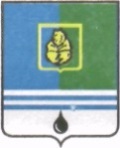 ДУМЫ ГОРОДА КОГАЛЫМАХанты-Мансийского автономного округа - ЮгрыОт «27» апреля 2018г.								№194-ГД О внесении измененияв решение Думы города Когалымаот 29.06.2009 №390-ГДВ соответствии со статьями 31, 32, 33 Градостроительного кодекса Российской Федерации, Федеральным законом от 30.12.2015 №431-ФЗ «О геодезии, картографии и пространственных данных и о внесении изменений в отдельные законодательные акты Российской Федерации», Федеральным законом от 03.07.2016 №373-ФЗ «О внесении изменений в Градостроительный кодекс Российской Федерации, отдельные законодательные акты Российской Федерации в части совершенствования регулирования подготовки, согласования и утверждения документации по планировке территории и обеспечения комплексного и устойчивого развития территорий и признании утратившими силу отдельных положений законодательных актов Российской Федерации», Федеральным законом от 01.07.2017 №135-ФЗ «О внесении изменений в отдельные законодательные акты Российской Федерации в части совершенствования порядка установления и использования приаэродромной территории и санитарно-защитной зоны», приказом Министерства экономического развития Российской Федерации от 01.09.2014 №540 «Об утверждении классификатора видов разрешенного использования земельных участков», рассмотрев изменения в Правила землепользования и застройки территории города Когалыма, утвержденные решением Думы города Когалыма от 29.06.2009 №390-ГД, учитывая результаты публичных слушаний от 26.03.2018, Дума города Когалыма РЕШИЛА:1. В решение Думы города Когалыма от 29.06.2009 №390-ГД «Об утверждении правил землепользования и застройки территории города Когалыма» (далее – решение) внести следующее изменение:1.1. Приложение к решению изложить в редакции согласно приложению к настоящему решению.2. Опубликовать настоящее решение и приложение к нему в газете «Когалымский вестник».Приложение к решению Думыгорода Когалымаот 27.04.2018 № 194-ГДПриложение к решению Думыгорода Когалымаот 29.06.2009 № 390-ГДПРАВИЛА ЗЕМЛЕПОЛЬЗОВАНИЯ И ЗАСТРОЙКИ ТЕРРИТОРИИ ГОРОДА КОГАЛЫМАСодержаниеВведениеПравила землепользования и застройки территории города Когалыма (далее – Правила, Правила землепользования и застройки) являются нормативно-правовым актом города Когалыма, разработанным в соответствии с Градостроительным кодексом Российской Федерации, Земельным кодексом Российской Федерации, Федеральным законом от 06.10.2003 №131-ФЗ «Об общих принципах организации местного самоуправления в Российской Федерации» и другими нормативными правовыми актами Российской Федерации, Ханты-Мансийского автономного округа – Югры и города Когалыма.Правила разработаны на основе генерального плана города Когалыма (далее – Генеральный план), утвержденного решением Думы города Когалыма от 25.07.2008 №275-ГД «Об утверждении генерального плана города Когалыма».Правила землепользования и застройки являются результатом градостроительного зонирования территории города Когалыма - разделения территории на зоны с установлением для каждой из них градостроительного регламента.Целями Правил землепользования и застройки являются:- создание условий для устойчивого развития территории города Когалыма, сохранения окружающей среды;- создание условий для планировки территории города Когалыма;- обеспечение прав и законных интересов физических и юридических лиц, в том числе правообладателей земельных участков и объектов капитального строительства;- создание условий для привлечения инвестиций, в том числе путем предоставления возможности выбора наиболее эффективных видов разрешенного использования земельных участков и объектов капитального строительства;- обеспечение сбалансированного учета экологических, экономических, социальных и иных факторов при осуществлении градостроительной деятельности;- защита прав граждан и обеспечение равенства прав физических и юридических лиц в градостроительных отношениях;- обеспечение открытой информации о правилах и условиях использования земельных участков, осуществления на них строительства и реконструкции;- контроль соответствия градостроительным регламентам строительных намерений застройщиков, построенных объектов и их последующего использования.Правила землепользования и застройки регламентируют следующую деятельность органов и должностных лиц местного самоуправления, физических и юридических лиц в области землепользования и застройки:- предоставление разрешения на условно разрешенный вид использования земельного участка или объекта капитального строительства;- предоставление разрешения на отклонение от предельных параметров разрешенного строительства, реконструкции объектов капитального строительства;- организация и проведение публичных слушаний по вопросам землепользования и застройки;- разработка, согласование и утверждение проектной документации;- выдача разрешений на строительство, разрешений на ввод объекта в эксплуатацию;- подготовка документации по планировке территории;- внесение изменений в настоящие Правила.Глава 1. Положения о регулировании землепользования и застройки органами местного самоуправленияСтатья 1. Основные понятия, используемые в настоящих ПравилахПонятия, используемые в настоящих Правилах землепользования и застройки, применяются в следующем значении: Градостроительное зонирование - зонирование территории города Когалыма в целях определения территориальных зон и установления градостроительных регламентов.Правила землепользования и застройки - документ градостроительного зонирования, который утверждается нормативным правовым актом представительного органа и в котором устанавливаются территориальные зоны, градостроительные регламенты, порядок применения такого документа и порядок внесения в него изменений.Территориальные зоны - зоны, для которых в Правилах землепользования и застройки определены границы и установлены градостроительные регламенты.Градостроительный регламент - устанавливаемые в пределах границ соответствующей территориальной зоны виды разрешенного использования земельных участков, равно как всего, что находится над и под поверхностью земельных участков и используется в процессе их застройки и последующей эксплуатации объектов капитального строительства, предельные (минимальные и (или) максимальные) размеры земельных участков и предельные параметры разрешенного строительства, реконструкции объектов капитального строительства, ограничения использования земельных участков и объектов капитального строительства, а также применительно к территориям, в границах которых предусматривается осуществление деятельности по комплексному и устойчивому развитию территории, расчетные показатели минимально допустимого уровня обеспеченности соответствующей территории объектами коммунальной, транспортной, социальной инфраструктур и расчетные показатели максимально допустимого уровня территориальной доступности указанных объектов для населения.Объект капитального строительства - здание, строение, сооружение, объекты, строительство которых не завершено (далее - объекты незавершенного строительства), за исключением временных построек, киосков, навесов и других подобных построек.Объект индивидуального жилищного строительства - отдельно стоящие жилые дома с количеством этажей не более чем три, предназначенные для проживания одной семьи.Строительные намерения заявителя - планируемое строительство, реконструкция, капитальный ремонт объекта капитального строительства.Строительство - создание зданий, строений, сооружений (в том числе на месте сносимых объектов капитального строительства).Планировка территории - осуществление деятельности по развитию территорий посредством разработки проектов планировки территории, проектов межевания территории.Технические условия - информация о технических условиях подключения объектов капитального строительства к сетям инженерно-технического обеспечения.Формирование земельного участка - индивидуализация земельного участка посредством определения его границ (документально и на местности), разрешенного использования земельного участка в соответствии с градостроительным регламентом той зоны, в которой этот участок расположен, технических условий подключения объектов земельного участка к сетям инженерно-технического обеспечения.Линейные объекты - линии электропередачи, линии связи (в том числе линейно-кабельные сооружения), трубопроводы, автомобильные дороги, железнодорожные линии и другие подобные сооружения.Документация по планировке территории - проекты планировки территории; проекты межевания территории.Красные линии - линии, которые обозначают существующие, планируемые (изменяемые, вновь образуемые) границы территорий общего пользования и (или) границы территорий, занятых линейными объектами и (или) предназначенных для размещения линейных объектов.Территории общего пользования - территории, которыми беспрепятственно пользуется неограниченный круг лиц (в том числе площади, улицы, проезды, набережные, береговые полосы водных объектов общего пользования, скверы, бульвары).Реконструкция объектов капитального строительства (за исключением линейных объектов) - изменение параметров объекта капитального строительства, его частей (высоты, количества этажей, площади, объема), в том числе надстройка, перестройка, расширение объекта капитального строительства, а также замена и (или) восстановление несущих строительных конструкций объекта капитального строительства, за исключением замены отдельных элементов таких конструкций на аналогичные или иные улучшающие показатели таких конструкций элементы и (или) восстановления указанных элементов.Реконструкция линейных объектов - изменение параметров линейных объектов или их участков (частей), которое влечет за собой изменение класса, категории и (или) первоначально установленных показателей функционирования таких объектов (мощности, грузоподъемности и других) или при котором требуется изменение границ полос отвода и (или) охранных зон таких объектов.Минимальные размеры земельного участка (минимальная площадь земельного участка) - предельный параметр разрешенного строительства, реконструкции объектов капитального строительства в составе градостроительного регламента, в виде размеров и площади земельного участка, которые позволяют разместить (реконструировать) объект капитального строительства с предельными минимальными параметрами разрешенного строительства, реконструкции объекта капитального строительства, установленными для соответствующего вида разрешенного использования в границах определенной территориальной зоны, с минимальным количеством необходимых вспомогательных объектов, а также строений и сооружений, технологически и функционально связанных с основным объектом капитального строительства, наличие которых обязательно в соответствии с требованиями технических регламентов, местных нормативов градостроительного проектирования, действующих строительных норм и правил, сводов правил, государственных стандартов, размещаемые в одной плоскости с основным объектом капитального строительства на уровне планировочной (проектной) отметки земли (за исключением использования подземного пространства при наличии такой возможности), обеспечивающие его безопасное использование, эксплуатацию и техническое обслуживание.Максимальные размеры земельного участка (максимальная площадь земельного участка) - предельный параметр разрешенного строительства, реконструкции объектов капитального строительства в составе градостроительного регламента, в виде размеров и площади земельного участка, которые позволяют разместить (реконструировать) объект капитального строительства с предельными максимальными параметрами разрешенного строительства, реконструкции объекта капитального строительства, установленными для соответствующего вида разрешенного использования в границах определенной территориальной зоны, с минимальным количеством необходимых вспомогательных объектов, а также строений и сооружений, технологически и функционально связанных с основным объектом капитального строительства, наличие которых обязательно в соответствии с требованиями технических регламентов, местных нормативов градостроительного проектирования, действующими строительных норм и правил, сводов правил, государственных стандартов, размещаемые в одной плоскости с основным объектом капитального строительства на уровне планировочной (проектной) отметки земли (за исключением использования подземного пространства при наличии такой возможности), обеспечивающие его безопасное использование, эксплуатацию и техническое обслуживание.Количество этажей - предельный параметр разрешенного строительства, реконструкции объектов капитального строительства в составе градостроительного регламента, устанавливаемый в виде числового значения, сумма всех этажей здания, включая подземный, подвальный, цокольный, надземный, технический, мансардный и другие, устанавливается для соответствующего вида разрешенного использования в границах определенной территориальной зоны.Высота здания, строения, сооружения - предельный параметр разрешенного строительства, реконструкции объектов капитального строительства в составе градостроительного регламента, устанавливаемый в виде числового значения в метрах, и представляет собой расстояние по вертикали, измеренное от планировочной (проектной) отметки земли до наивысшей точки плоской крыши здания или до наивысшей точки конька скатной крыши здания, до наивысшей точки строения, сооружения; устанавливается для соответствующего вида разрешенного использования в границах определенной территориальной зоны, обозначенной на карте градостроительного зонирования.Максимальный процент застройки в границах земельного участка - предельный параметр разрешенного строительства, реконструкции объектов капитального строительства в составе градостроительного регламента, выраженный в процентах, и определяемый как отношение суммарной площади земельного участка, которая может быть застроена, ко всей (общей) площади земельного участка.Коэффициент строительного использования земельного участка - элемент градостроительного регламента (в части предельных параметров разрешенного строительства, реконструкции объектов капитального строительства), определяемый как отношение суммарной общей площади надземной части всех объектов капитального строительства на земельном участке (существующих и тех, которые могут быть построены дополнительно) к площади земельного участка. Суммарная общая площадь надземной части всех объектов капитального строительства на земельном участке (существующих и тех, которые могут быть построены дополнительно) определяется умножением значения коэффициента на показатель площади земельного участка.Коэффициент застройки – отношение площади, занятой под зданиями и сооружениями, к площади участка (квартала).Коэффициент плотности застройки – отношение площади всех этажей зданий и сооружений к площади участка (квартала).Процент застройки участка - выраженный в процентах показатель, определяющий, какая часть площади земельного участка может быть занята зданиями, строениями и сооружениями.2. Иные понятия, употребляемые в настоящих Правилах, применяются в значениях, используемых в федеральном законодательстве.Статья 2. Открытость и доступность информации о землепользовании и застройке. Участие граждан в принятии решений по вопросам землепользования и застройки1. Настоящие Правила являются открытыми для физических и юридических лиц.2. Администрация города Когалыма обеспечивает возможность ознакомления с Правилами путем:- публикации Правил в средствах массовой информации (в том числе в сети Интернет) или издания их специальным тиражом и открытой продажи Правил всем заинтересованным лицам;- создания условий для ознакомления с Правилами в уполномоченном в области архитектуры и градостроительства органе местного самоуправления;- предоставления Правил в библиотеки города Когалыма.3. Граждане имеют право участвовать в принятии решений по вопросам землепользования и застройки в соответствии с действующим законодательством Российской Федерации, Ханты-Мансийского автономного округа – Югры и города Когалыма.4. Нормативные и индивидуальные правовые акты города Когалыма в области землепользования и застройки, за исключением Генерального плана, принятые до вступления в силу настоящих Правил землепользования и застройки, применяются в части, не противоречащей им.Статья 3. Соотношение Правил землепользования и застройки с Генеральным планом и документацией по планировке территории1. Правила землепользования и застройки разработаны на основе Генерального плана и не должны ему противоречить.В случае внесения изменений в Генеральный план соответствующие изменения должны быть внесены в Правила землепользования и застройки.2. Документация по планировке территории разрабатывается на основе Генерального плана, Правил землепользования и застройки и не должна им противоречить.Статья 4. Застройщики1. Застройщик - физическое или юридическое лицо, обеспечивающее на принадлежащем ему земельном участке или на земельном участке иного правообладателя (которому при осуществлении бюджетных инвестиций в объекты капитального строительства государственной (муниципальной) собственности органы государственной власти (государственные органы), Государственная корпорация по атомной энергии «Росатом», Государственная корпорация по космической деятельности «Роскосмос», органы управления государственными внебюджетными фондами или органы местного самоуправления передали в случаях, установленных бюджетным законодательством Российской Федерации, на основании соглашений свои полномочия государственного (муниципального) заказчика) строительство, реконструкцию, капитальный ремонт объектов капитального строительства, а также выполнение инженерных изысканий, подготовку проектной документации для их строительства, реконструкции, капитального ремонта.2. Земельные участки и объекты капитального строительства могут принадлежать застройщикам на правах собственности, аренды, пожизненно наследуемого владения земельным участком и других правах, позволяющих осуществлять строительство, реконструкцию, капитальный ремонт.3. Застройщики имеют право:- осуществлять строительство, реконструкцию, капитальный ремонт объектов капитального строительства на принадлежащих им земельных участках;- утверждать проектную документацию на строительство, реконструкцию объектов капитального строительства и их частей;- в случаях, установленных настоящими Правилами, ходатайствовать перед Администрацией города Когалыма об отклонении от предельных параметров разрешенного строительства, реконструкции объектов капитального строительства, о предоставлении разрешения на условно разрешенный вид использования земельного участка;- обжаловать действия (бездействие) должностных лиц органов местного самоуправления в судебном порядке;- осуществлять другие права, предусмотренные действующим законодательством.4. Застройщики обязаны:- соблюдать требования градостроительных регламентов;- использовать земельные участки, предоставленные для строительства, в соответствии с целью предоставления - для осуществления строительства, реконструкции в соответствии с проектной документацией;- безвозмездно передать в орган власти, выдавший разрешение на строительство, один экземпляр копий материалов инженерных изысканий, проектной документации;- исполнять другие обязанности, установленные законодательством.Статья 5. Полномочия органов и должностных лиц местного самоуправления в области землепользования и застройки1. К полномочиям представительного органа города Когалыма в области землепользования и застройки относятся:- утверждение изменений в Правила землепользования и застройки.2. К полномочиям главы города Когалыма относятся:- принятие решений о назначении публичных слушаний;- утверждение документации по планировке территории;- принятие решения о предоставлении разрешения на условно разрешенный вид использования земельного участка;- принятие решения о предоставлении разрешения на отклонение от предельных параметров разрешенного строительства, реконструкции объектов капитального строительства;- принятие решения о подготовке проекта внесения изменений в Правила землепользования и застройки.3. К полномочиям Администрации города Когалыма относятся:- обеспечение разработки документации по планировке территории;- формирование земельных участков как объектов недвижимости;- выдача разрешений на строительство объектов капитального строительства местного значения и по заявлениям физических и юридических лиц;- выдача разрешений на ввод объектов в эксплуатацию при осуществлении строительства объектов капитального строительства местного значения и по заявлениям физических и юридических лиц.Статья 6. Комиссия по подготовке правил землепользования и застройки на территории города Когалыма1. Комиссия по подготовке правил землепользования и застройки территории города Когалыма (далее - Комиссия) формируется в целях обеспечения реализации настоящих Правил.2. Комиссия осуществляет свою деятельность в соответствии с настоящими Правилами и Порядком деятельности Комиссии, утвержденным постановлением Администрации города Когалыма от 04.03.2009 №423 «О подготовке проекта правил землепользования и застройки на территории города Когалыма».3. Комиссия является постоянно действующим консультативным органом при главе города Когалыма и формируется для обеспечения реализации требований, установленных Градостроительным кодексом Российской Федерации.Глава 2. Положения об изменении видов разрешенного использования земельных участков и объектов капитального строительства физическими и юридическими лицамиСтатья 7. Изменение видов разрешенного использования земельных участков и объектов капитального строительства физическими и юридическими лицами 1. Изменением видов разрешенного использования земельных участков и объектов капитального строительства физическими и юридическими лицами является: 1) изменение основного вида разрешенного использования на любой другой основной вид разрешенного использования; 2) изменение вспомогательного вида разрешенного использования на любой другой вспомогательный вид разрешенного использования; 3) изменение не соответствующего настоящим Правилам вида использования земельного участка и (или) объекта капитального строительства на любой другой основной вид разрешенного использования, установленный Правилами для соответствующей территориальной зоны. 2. В соответствии с земельным законодательством Российской Федерации не допускается изменение видов разрешенного использования земельного участка, находящегося в государственной или муниципальной собственности, путем внесения в заключенный договор аренды по результатам аукциона или в случае признания аукциона несостоявшимся с лицами, указанными в пункте 13, 14 или 20 статьи 39.12 Земельного кодекса Российской Федерации. 3. Изменение не соответствующего настоящим Правилам вида использования земельного участка и (или) объекта капитального строительства на иной несоответствующий градостроительному регламенту вид использования не допускается. Изменить на соответствующий градостроительному регламенту вид использования земельного участка и (или) объекта капитального строительства возможно только на любой основной вид разрешенного использования либо получить разрешение на условно разрешенный вид использования земельного участка и (или) объекта капитального строительства.Статья 8. Порядок предоставления разрешения на условно разрешенный вид использования земельного участка или объекта капитального строительства1. В случаях, если использование земельного участка или объекта капитального строительства является условно разрешенными видами использования, то необходимо получить разрешение на условно разрешенный вид использования.2. Заинтересованное лицо подает заявление о предоставлении разрешения на условно разрешенный вид использования в Комиссию.3. Вопрос о предоставлении разрешения на условно разрешенный вид использования подлежит обсуждению на публичных слушаниях в соответствии со статьей 13 настоящих Правил.4. На основании заключения о результатах публичных слушаний по вопросу о предоставлении разрешения на условно разрешенный вид использования Комиссия осуществляет подготовку рекомендаций о предоставлении разрешения на условно разрешенный вид использования или об отказе в предоставлении такого разрешения с указанием причин принятого решения и направляет их, не позднее следующего дня после подготовки, главе города Когалыма.5. На основании указанных в части 4 настоящей статьи рекомендаций глава города в течение трех дней со дня поступления таких рекомендаций принимает решение о предоставлении разрешения на условно разрешенный вид использования или об отказе в предоставлении такого разрешения. Указанное решение подлежит опубликованию в порядке, установленном для официального опубликования муниципальных правовых актов, иной официальной информации, и может быть размещено на официальном сайте Администрации города Когалыма в сети «Интернет».6. Физическое или юридическое лицо вправе оспорить в судебном порядке решение о предоставлении разрешения на условно разрешенный вид использования или об отказе в предоставлении такого разрешения.7. Порядок предоставления разрешения на условно разрешенный вид использования земельного участка или объекта капитального строительства установлен статьей 39 Градостроительного кодекса Российской Федерации.Статья 9. Порядок предоставления разрешения на отклонение от предельных параметров разрешенного строительства, реконструкции объектов капитального строительства1. Правообладатели земельных участков, размеры которых меньше установленных градостроительным регламентом минимальных размеров земельных участков либо конфигурация, инженерно-геологические или иные характеристики которых неблагоприятны для застройки, либо на которых имеются объекты индивидуального жилищного строительства, подлежащие реконструкции или капитальному ремонту, имеют право на отклонение при строительстве от предельных параметров разрешенного строительства, реконструкции объектов капитального строительства.2. Отклонение от предельных параметров разрешенного строительства, реконструкции объектов капитального строительства разрешается для отдельного земельного участка при соблюдении требований технических регламентов.3. Застройщик подает в Комиссию заявление о предоставлении разрешения на отклонение от предельных параметров разрешенного строительства, реконструкции объектов капитального строительства.4. Вопрос о предоставлении такого разрешения подлежит обсуждению на публичных слушаниях в соответствии со статьей 13 настоящих Правил.5. На основании заключения о результатах публичных слушаний по вопросу о предоставлении разрешения на отклонение от предельных параметров разрешенного строительства, реконструкции объектов капитального строительства Комиссия осуществляет подготовку рекомендаций о предоставлении такого разрешения или об отказе в предоставлении такого разрешения с указанием причин принятого решения и направляет указанные рекомендации главе города Когалыма.6. Глава города в течение семи дней со дня поступления указанных в части 5 настоящей статьи рекомендаций принимает решение о предоставлении разрешения на отклонение от предельных параметров разрешенного строительства, реконструкции объектов капитального строительства или об отказе в предоставлении такого разрешения с указанием причин принятого решения.7. Физическое или юридическое лицо вправе оспорить в судебном порядке решение о предоставлении разрешения на отклонение от предельных параметров разрешенного строительства, реконструкции объектов капитального строительства или об отказе в предоставлении такого разрешения.8. Порядок предоставления разрешения на отклонение от предельных параметров разрешенного строительства, реконструкции установлен статьей 40 Градостроительного кодекса Российской Федерации.Глава 3. Положения о подготовке документации по планировке территории органами местного самоуправления Положения настоящей главы не применяются при разработке документации по планировке территории для размещения объектов капитального строительства федерального и регионального значения.Статья 10. Общие положения о планировке территории1. Подготовка документации по планировке территории осуществляется в целях обеспечения устойчивого развития территорий, выделения элементов планировочной структуры (кварталов, микрорайонов, иных элементов), установления границ земельных участков, на которых расположены объекты капитального строительства, границ земельных участков, предназначенных для строительства и размещения линейных объектов.2. Видами документации по планировке территории являются:1) проект планировки территории;2) проект межевания территории.3. Подготовка документации по планировке территории осуществляется в отношении застроенных или подлежащих застройке территорий.4. Подготовка документации по планировке территории города Когалыма осуществляется в соответствии со схемами территориального планирования Российской Федерации, схемами территориального планирования Ханты-Мансийского автономного округа – Югры, Генеральным планом, правилами и требованиями технических регламентов с учётом границ территорий объектов культурного наследия (в том числе вновь выявленных), границ зон с особыми условиями использования территорий.5. Решения о подготовке документации по планировке территории принимаются самостоятельно:1) лицами, с которыми заключены договоры о развитии застроенной территории, договоры о комплексном освоении территории, в том числе в целях строительства жилья экономического класса, договоры о комплексном развитии территории по инициативе органа местного самоуправления;2) правообладателями земельных участков в случае комплексного развития территории по инициативе правообладателей земельных участков и (или) объектов недвижимого имущества, расположенных в границах такой территории, в том числе лицами, которым земельные участки, находящиеся в государственной или муниципальной собственности, предоставлены в аренду, в безвозмездное пользование в соответствии с земельным законодательством.3) правообладателями существующих линейных объектов, подлежащих реконструкции, в случае подготовки документации по планировке территории в целях их реконструкции;4) субъектами естественных монополий, организациями коммунального комплекса в случае подготовки документации по планировке территории для размещения объектов федерального значения, объектов регионального значения, объектов местного значения.6. Подготовка документации по планировке территории осуществляется Администрацией города Когалыма самостоятельно либо привлекаемыми ею на основании муниципального контракта, заключенного в соответствии с законодательством Российской Федерации о контрактной системе в сфере закупок товаров, работ, услуг для обеспечения государственных и муниципальных нужд, иными лицами. Подготовка документации по планировке территории, в том числе предусматривающей размещение объектов федерального значения, объектов регионального значения, объектов местного значения, может осуществляться физическими или юридическими лицами за счет их средств.7. Состав документации по планировке территории устанавливается в соответствии с законодательством о градостроительной деятельности.8. Подготовка документации по планировке территории в целях размещения объекта капитального строительства является обязательной в следующих случаях:1) необходимо изъятие земельных участков для государственных или муниципальных нужд в связи с размещением объекта капитального строительства федерального, регионального или местного значения;2) необходимо установление, изменение или отмена красных линий;3) необходимо образование земельных участков в случае, если в соответствии с земельным законодательством образование земельных участков осуществляется только в соответствии с проектом межевания территории;4) размещение объекта капитального строительства планируется на территориях двух и более муниципальных образований, имеющих общую границу (за исключением случая, если размещение такого объекта капитального строительства планируется осуществлять на землях или земельных участках, находящихся в государственной или муниципальной собственности, и для размещения такого объекта капитального строительства не требуются предоставление земельных участков, находящихся в государственной или муниципальной собственности, и установление сервитутов);5) планируются строительство, реконструкция линейного объекта (за исключением случая, если размещение линейного объекта планируется осуществлять на землях или земельных участках, находящихся в государственной или муниципальной собственности, и для размещения такого линейного объекта не требуются предоставление земельных участков, находящихся в государственной или муниципальной собственности, и установление сервитутов). Правительством Российской Федерации могут быть установлены иные случаи, при которых для строительства, реконструкции линейного объекта не требуется подготовка документации по планировке территории.9. Применительно к территории, в границах которой не предусматривается осуществление деятельности по комплексному и устойчивому развитию территории, а также не планируется размещение линейных объектов, допускается подготовка проекта межевания территории без подготовки проекта планировки территории.10. Проект планировки территории является основой для подготовки проекта межевания территории, за исключением случаев, предусмотренных частью 9 настоящей статьи. Подготовка проекта межевания территории осуществляется в составе проекта планировки территории или в виде отдельного документа.Статья 11. Подготовка документации по планировке территории1. Подготовка документации по планировке территории осуществляется на основании документов территориального планирования, настоящих Правил (за исключением подготовки документации по планировке территории, предусматривающей размещение линейных объектов) в соответствии с программами комплексного развития систем коммунальной инфраструктуры, программами комплексного развития транспортной инфраструктуры, программами комплексного развития социальной инфраструктуры, нормативами градостроительного проектирования, требованиями технических регламентов, сводов правил с учетом материалов и результатов инженерных изысканий, границ территорий объектов культурного наследия, включенных в единый государственный реестр объектов культурного наследия народов Российской Федерации, границ территорий выявленных объектов культурного наследия, границ зон с особыми условиями использования территорий.2. Документация по планировке территории разрабатывается по инициативе органов местного самоуправления города Когалыма, физических и юридических лиц.3. Основанием для разработки документации по планировке являются:- решение о подготовке данной документации, принимаемое Администрацией города Когалыма;- заказ на подготовку данной документации.Заказ на подготовку документации по планировке выполняется в соответствии с законодательством Российской Федерации. Заказчиком документации по планировке территории является Администрация города Когалыма (уполномоченный в области архитектуры и градостроительства орган местного самоуправления).4. Подготовка документации по планировке территории обеспечивается Администрацией города Когалыма. Документация по планировке территории утверждается главой города Когалыма.5. Документация по планировке может разрабатываться на конкурсной основе.6. Состав, содержание, сроки подготовки документации по планировке определяются в заказе на подготовку данной документации в соответствии с законодательством Российской Федерации.7. Решение о подготовке документации по планировке территории подлежит официальному опубликованию в средствах массовой информации в течение 3-х дней со дня принятия такого решения и размещается на официальном сайте Администрации города Когалыма в сети «Интернет».8. Со дня опубликования решения о подготовке документации по планировке физические или юридические лица вправе представить в уполномоченный в области архитектуры и градостроительства орган местного самоуправления свои предложения о порядке, сроках подготовки и содержании этих документов. Уполномоченный в области архитектуры и градостроительства орган местного самоуправления по своему усмотрению учитывает данные предложения физических и юридических лиц при обеспечении подготовки документации по планировке.9. Уполномоченный в области архитектуры и градостроительства орган местного самоуправления осуществляет проверку разработанной документации по планировке на соответствие требованиям, установленным частью 1 настоящей статьи. Проверка осуществляется в течение 10 рабочих дней с момента получения уполномоченным в области архитектуры и градостроительства органом местного самоуправления разработанной документации по планировке. По результатам проверки уполномоченный в области архитектуры и градостроительства орган местного самоуправления выявляет необходимость проведения публичных слушаний по документации по планировке и передает ее главе города Когалыма или принимает решение об отклонении данной документации и о направлении ее на доработку. В данном решении указываются обоснованные причины отклонения, а также сроки доработки документации.10. Глава города Когалыма принимает решение о проведении публичных слушаний. Публичные слушания проводятся Комиссией в порядке, определенном статьей 13 настоящих Правил.11. Уполномоченный в области архитектуры и градостроительства орган местного самоуправления направляет главе города подготовленную документацию по планировке, протокол публичных слушаний и заключение о результатах публичных слушаний не позднее чем через 15 дней со дня проведения публичных слушаний.12. Глава города с учетом протокола и заключения о результатах публичных слушаний принимает решение об утверждении документации по планировке или о ее отклонении и о направлении в уполномоченный в области архитектуры и градостроительства орган местного самоуправления на доработку с учетом указанных протокола и заключения. В данном решении указываются обоснованные причины отклонения, а также сроки доработки документации по планировке.13. Утвержденная документация по планировке в течение 7 дней со дня утверждения подлежит опубликованию в порядке, установленном для официального опубликования муниципальных правовых актов, иной официальной информации, и может быть размещено на официальном сайте Администрации города Когалыма в сети «Интернет».14. Положения, установленные частями 3 - 14 настоящей статьи, применяются при подготовке: 1) проектов планировки территории; 2) проектов межевания территории.15. Градостроительные планы земельных участков как отдельные документы готовятся на основании заявлений заинтересованных лиц о выдаче градостроительного плана земельного участка. Данное положение действует только в отношении земельных участков, сформированных как объекты недвижимости в соответствии с настоящими Правилами. Заказ на подготовку градостроительного плана земельного участка не требуется. Градостроительный план земельного участка готовится уполномоченным в области архитектуры и градостроительства органом местного самоуправления и утверждается главой города Когалыма. В случае, если застройщик обращается в уполномоченный в области архитектуры и градостроительства орган местного самоуправления с заявлением о выдаче ему градостроительного плана земельного участка, уполномоченный в области архитектуры и градостроительства орган местного самоуправления в сроки, установленные законодательством со дня поступления указанного заявления, осуществляет подготовку градостроительного плана земельного участка и обеспечивает его утверждение. Градостроительный план выдается заявителю без взимания платы.16. Форма градостроительного плана земельного участка установлена Приказом Министерства строительства и жилищно-коммунального хозяйства Российской Федерации от 25.04.2017 №741/пр «Об утверждении формы градостроительного плана земельного участка и порядка ее заполнения».16.1 Требования к содержанию градостроительных планов земельных участков установлены статьей 57.3 Градостроительного кодекса Российской Федерации.17. Органы государственной власти Российской Федерации, органы государственной власти Ханты-Мансийского автономного округа – Югры, органы местного самоуправления города Когалыма, физические и юридические лица вправе оспорить в судебном порядке документацию по планировке территории.Глава 4. Положения о проведении публичных слушаний по вопросам землепользования и застройкиСтатья 12. Общие положения о публичных слушаниях по вопросам землепользования и застройки1. Публичные слушания по вопросам землепользования и застройки проводятся в целях соблюдения прав человека на благоприятные условия жизнедеятельности, прав и законных интересов правообладателей земельных участков и объектов капитального строительства, а также в целях выявления мнения заинтересованных лиц по выносимым на публичные слушания вопросам. 2. Публичные слушания по вопросам землепользования и застройки на территории города Когалыма проводятся в порядке, предусмотренном настоящими Правилами, с учетом положений статей 5.1, 28, 31, 39, 40 и 46 Градостроительного кодекса Российской Федерации, Порядка организации и проведения публичных слушаний в городе Когалыме, утвержденного решением Думы города Когалыма от 24.03.2017 №74-ГД, а также особенностей проведения публичных слушаний по отдельным вопросам землепользования и застройки.Статья 13. Порядок проведения публичных слушаний по вопросам землепользования и застройки на территории города Когалыма1. Публичные слушания по вопросам землепользования и застройки на территории города Когалыма проводятся в случаях:- предоставления разрешения на условно разрешенный вид использования земельного участка или объекта капитального строительства;- предоставления разрешения на отклонение от предельных параметров разрешенного строительства, реконструкции объектов капитального строительства;- подготовки документации по планировке территории;- подготовки проекта внесения изменений в Правила землепользования и застройки;- установления (прекращения) публичных сервитутов.2. Публичные слушания проводятся Комиссией на основании постановления Администрации города Когалыма.3. Постановление Администрации города Когалыма о назначении публичных слушаний должно содержать:- информацию о проекте, подлежащем рассмотрению на публичных слушаниях (о предоставлении разрешения на условно разрешенный вид использования земельного участка или объекта капитального строительства, либо о предоставлении разрешений на отклонение от предельных параметров разрешенного строительства, реконструкции объектов капитального строительства, либо указание на разработанный проект планировки или проект межевания территории, либо указание на разработанный проект внесения изменений в Правила землепользования и застройки, либо об установлении (прекращении) публичного сервитута), и перечень информационных материалов к такому проекту;- информацию о порядке и сроках проведения публичных слушаний по проекту, подлежащему рассмотрению на публичных слушаниях (дата, место, время начала проведения публичных слушаний);- информацию о месте, дате открытия экспозиции или экспозиций проекта, подлежащего рассмотрению на публичных слушаниях, о сроках проведения экспозиции или экспозиций такого проекта, о днях и часах, в которые возможно посещение указанных экспозиции или экспозиций;- информацию о порядке, сроке и форме внесения участниками публичных слушаний предложений и замечаний, касающихся проекта, подлежащего рассмотрению на публичных слушаниях.Решение о проведении публичных слушаний публикуется в печатных средствах массовой информации, доводится до сведения населения по радио, телевидению.4. Продолжительность публичных слушаний:- при предоставлении разрешения на условно разрешенный вид использования земельного участка или объекта капитального строительства, предоставлении разрешения на отклонение от предельных параметров разрешенного строительства, реконструкции объектов капитального строительства и при установлении (прекращении) публичного сервитута - не более одного месяца с момента опубликования решения о проведении публичных слушаний до момента опубликования заключения о результатах публичных слушаний;- при подготовке документации по планировке территории - от одного до трех месяцев с момента опубликования решения о проведении публичных слушаний до момента опубликования заключения о результатах публичных слушаний;- при подготовке проекта внесения изменений в Правила землепользования и застройки - от двух до четырех месяцев с момента опубликования проекта внесения изменений в Правила до момента опубликования заключения о результатах публичных слушаний.Конкретный срок проведения публичных слушаний (продолжительность экспозиции и продолжительность публичных слушаний) определяет Комиссия.5. В целях соблюдения права человека на благоприятные условия жизнедеятельности, прав и законных интересов правообладателей земельных участков и объектов капитального строительства публичные слушания по вопросу предоставления разрешения на условно разрешенный вид использования и по вопросу предоставления разрешений на отклонение от предельных параметров разрешенного строительства, реконструкции объектов капитального строительства проводятся с участием граждан, проживающих в пределах территориальной зоны, в границах которой расположен земельный участок или объект капитального строительства, применительно к которым запрашивается разрешение. В случае, если условно разрешенный вид использования земельного участка или объекта капитального строительства или отклонение от предельных параметров разрешенного строительства, реконструкции объектов капитального строительства может оказать негативное воздействие на окружающую среду, публичные слушания проводятся с участием правообладателей земельных участков и объектов капитального строительства, подверженных риску такого негативного воздействия.Комиссия направляет решение о проведении публичных слушаний по вопросу предоставления разрешения на условно разрешенный вид использования (по вопросу предоставления разрешений на отклонение от предельных параметров разрешенного строительства, реконструкции объектов капитального строительства) правообладателям земельных участков, имеющих общие границы с земельным участком, применительно к которому запрашивается данное разрешение, правообладателям объектов капитального строительства, расположенных на земельных участках, имеющих общие границы с земельным участком, применительно к которому запрашивается данное разрешение, и правообладателям помещений, являющихся частью объекта капитального строительства, применительно к которому запрашивается данное разрешение. Указанное решение направляется не позднее чем через десять дней со дня поступления заявления застройщика о предоставлении разрешения на условно разрешенный вид использования (о предоставлении разрешения на отклонение от предельных параметров разрешенного использования земельного участка или объекта капитального строительства) либо со дня поступления заявления о предоставлении земельного участка для строительства.6. В целях соблюдения права человека на благоприятные условия жизнедеятельности, прав и законных интересов правообладателей земельных участков и объектов капитального строительства публичные слушания по документации по планировке территории проводятся с участием граждан, проживающих на территории, применительно к которой осуществляется подготовка проекта ее планировки и/или проекта ее межевания, правообладателей земельных участков и объектов капитального строительства, расположенных на указанной территории, лиц, законные интересы которых могут быть нарушены в связи с реализацией таких проектов.7. В случае, если внесение изменений в Правила землепользования и застройки связано с размещением или реконструкцией отдельного объекта капитального строительства, публичные слушания по внесению изменений в Правила проводятся в границах территории, планируемой для размещения или реконструкции такого объекта, и в границах устанавливаемой для такого объекта зоны с особыми условиями использования территорий. При этом Комиссия направляет решение о проведении публичных слушаний по проекту внесения изменений в Правила землепользования и застройки правообладателям земельных участков, имеющих общую границу с земельным участком, на котором планируется осуществить размещение или реконструкцию отдельного объекта капитального строительства, правообладателям зданий, строений, сооружений, расположенных на земельных участках, имеющих общую границу с указанным земельным участком, и правообладателям помещений в таком объекте, а также правообладателям объектов капитального строительства, расположенных в границах зон с особыми условиями использования территорий. Указанное решение направляется в срок, не позднее чем через пятнадцать дней со дня принятия главой города Когалыма решения о проведении публичных слушаний по проекту внесения изменений в Правила землепользования и застройки.8. Заинтересованные лица вправе письменно представить в Комиссию свои замечания и предложения, касающиеся рассматриваемого вопроса, для включения их в протокол публичных слушаний. Замечания и предложения могут направляться в Комиссию со дня принятия решения о проведении публичных слушаний до подписания протокола публичных слушаний.9. По любому из рассматриваемых на публичных слушаниях вопросов Комиссия вправе организовать экспозицию, иллюстрирующую предмет публичных слушаний.При рассмотрении на публичных слушаниях документации по планировке территории, а также в случаях, если рассматриваемый вопрос касается внесения изменений в карту градостроительного зонирования, организация экспозиции является обязательной.Экспозиция организуется не позднее чем через 3 дня с момента принятия решения о проведении публичных слушаний, в месте проведения публичных слушаний и длится до подписания протокола публичных слушаний.10. Публичные слушания представляют собой собрание заинтересованных лиц и других граждан, в том числе представителей органов власти, и непосредственное обсуждение рассматриваемых вопросов - формулирование проблемы, обоснование тех или иных позиций, ответы на вопросы, прения, демонстрация графических материалов и т.п. Данное собрание может проводиться с перерывами в течение нескольких дней.11. Непосредственно перед началом собрания, указанного в части 10 настоящей статьи, производится поименная регистрация участников публичных слушаний, за исключением представителей органов власти и застройщика.12. По каждому из рассматриваемых вопросов производится голосование. В голосовании принимают участие только зарегистрированные участники публичных слушаний. Голосование производится после окончания обсуждения рассматриваемых вопросов в момент, определяемый председательствующим.Результаты проведения публичных слушаний считаются положительными, если по рассматриваемому вопросу «за» проголосовало более половины зарегистрированных участников публичных слушаний, присутствующих на момент голосования.Результаты проведения публичных слушаний считаются отрицательными, если по рассматриваемому вопросу «против» проголосовало более половины зарегистрированных участников публичных слушаний, присутствующих на момент голосования.13. В ходе публичных слушаний секретарем ведется протокол публичных слушаний, который содержит:- дата оформления протокола публичных слушаний;- информация об организаторе публичных слушаний;- информация, содержащаяся в опубликованном оповещении о начале публичных слушаний, дата и источник его опубликования;- информация о сроке, в течение которого принимались предложения и замечания участников публичных слушаний, о территории, в пределах которой проводятся публичные слушания;- все предложения и замечания участников публичных слушаний с разделением на предложения и замечания граждан, являющихся участниками публичных слушаний и постоянно проживающих на территории, в пределах которой проводятся публичные слушания, и предложения и замечания иных участников публичных слушаний.К протоколу общественных обсуждений или публичных слушаний прилагается перечень принявших участие в рассмотрении проекта участников общественных обсуждений или публичных слушаний, включающий в себя сведения об участниках общественных обсуждений или публичных слушаний (фамилию, имя, отчество (при наличии), дату рождения, адрес места жительства (регистрации) - для физических лиц; наименование, основной государственный регистрационный номер, место нахождения и адрес - для юридических лиц).Участник общественных обсуждений или публичных слушаний, который внес предложения и замечания, касающиеся проекта, рассмотренного на общественных обсуждениях или публичных слушаниях, имеет право получить выписку из протокола общественных обсуждений или публичных слушаний, содержащую внесенные этим участником предложения и замечания.Протокол публичных слушаний составляется в одном экземпляре. При предоставлении разрешения на условно разрешенный вид использования земельного участка или объекта капитального строительства и при предоставлении разрешения на отклонение от предельных параметров разрешенного строительства, реконструкции объектов капитального строительства, протокол публичных слушаний составляется в двух экземплярах. Один экземпляр остается у Комиссии, другой - выдается застройщику. Оба экземпляра протокола прошиваются, сшивка заверяется председательствующим с указанием количества прошитых листов. Протокол подписывается председательствующим, представителями органов власти, первыми тремя зарегистрированными участниками публичных слушаний, секретарем.14. Не позднее следующего дня с момента составления протокола публичных слушаний Комиссия готовит заключение о результатах публичных слушаний, которое содержит:- дату оформления заключения о результатах публичных слушаний;- наименование проекта, рассмотренного на публичных слушаниях, сведения о количестве участников публичных слушаний;- реквизиты протокола публичных слушаний, на основании которого подготовлено заключение о результатах публичных слушаний;- содержание внесенных предложений и замечаний участников публичных слушаний с разделением на предложения и замечания граждан, являющихся участниками публичных слушаний и постоянно проживающих на территории, в пределах которой проводятся публичные слушания, и предложения и замечания иных участников публичных слушаний. В случае внесения несколькими участниками публичных слушаний одинаковых предложений и замечаний допускается обобщение таких предложений и замечаний;- аргументированные рекомендации организатора публичных слушаний о целесообразности или нецелесообразности учета внесенных участниками публичных слушаний предложений и замечаний и выводы по результатам публичных слушаний.Заключение о результатах публичных слушаний подлежит опубликованию в порядке, установленном для официального опубликования муниципальных правовых актов, иной официальной информации, и размещается на официальном сайте Администрации города Когалыма в сети «Интернет».15. Расходы, связанные с организацией и проведением публичных слушаний по вопросу предоставления разрешения на условно разрешенный вид использования, а также по вопросу представления разрешения на отклонение от предельных параметров разрешенного строительства, реконструкции объектов капитального строительства, несет застройщик (заявитель); по вопросу об установлении (прекращении) публичного сервитута - инициатор установления (прекращения) публичного сервитута.Глава 5. Положение о внесении изменений в Правила землепользования и застройкиСтатья 14. Порядок внесения изменений в Правила землепользования и застройки1. Предложения о внесении изменений в Правила землепользования и застройки направляются в Комиссию:1) федеральными органами исполнительной власти в случаях, если Правила могут воспрепятствовать функционированию, размещению объектов капитального строительства федерального значения;2) органами исполнительной власти Ханты-Мансийского автономного округа – Югры в случаях, если Правила могут воспрепятствовать функционированию, размещению объектов капитального строительства регионального значения;3) органами местного самоуправления города Когалыма в случаях, если необходимо совершенствовать порядок регулирования землепользования и застройки на территории города Когалыма;4) физическими или юридическими лицами в инициативном порядке либо в случаях, если в результате применения настоящих Правил земельные участки и объекты капитального строительства не используются эффективно, причиняется вред их правообладателям, снижается стоимость земельных участков и объектов капитального строительства, не реализуются права и законные интересы граждан и их объединений.2. Комиссия в течение тридцати дней со дня поступления предложения о внесении изменения в Правила землепользования и застройки осуществляет подготовку заключения, в котором содержатся рекомендации о внесении в соответствии с поступившим предложением изменения в Правила или об отклонении такого предложения с указанием причин отклонения, и направляет это заключение главе города Когалыма.3. Глава с учетом рекомендаций, содержащихся в заключении Комиссии, в течение тридцати дней принимает решение о подготовке проекта внесения изменений в Правила землепользования и застройки или об отклонении предложения о внесении изменения в Правила с указанием причин отклонения и направляет копию такого решения заявителю.В случае принятия решения о подготовке проекта внесения изменений в Правила землепользования и застройки глава города Когалыма определяет срок, в течение которого проект должен быть подготовлен и представлен в уполномоченный в области архитектуры и градостроительства орган местного самоуправления.4. Основаниями для рассмотрения главой города Когалыма вопроса о внесении изменений в Правила землепользования и застройки являются:1) несоответствие правил землепользования и застройки Генеральному плану, возникшее в результате внесения в Генеральный план изменений;2) поступление от уполномоченного Правительством Российской Федерации федерального органа исполнительной власти обязательного для исполнения в сроки, установленные законодательством Российской Федерации, предписания об устранении нарушений ограничений использования объектов недвижимости, установленных на приаэродромной территории, которые допущены в Правилах землепользования и застройки;3) поступление предложений об изменении границ территориальных зон, изменении градостроительных регламентов.5. Глава не позднее чем по истечении десяти дней с даты принятия решения, указанного в абзаце 2 части 3 настоящей статьи, обеспечивает опубликование сообщения о принятии такого решения в порядке, установленном для официального опубликования муниципальных правовых актов, иной официальной информации, оно также может быть распространено по радио и телевидению и размещено на официальном сайте Администрации города Когалыма в сети «Интернет».6. Собственно разработку проекта внесения изменений в Правила землепользования и застройки обеспечивает Комиссия.7. Уполномоченный в области архитектуры и градостроительства орган местного самоуправления в течение 5 рабочих дней с момента поступления осуществляет проверку проекта внесения изменений в Правила землепользования и застройки, представленного Комиссией, на соответствие схемам территориального планирования Российской Федерации, схемам территориального планирования Ханты-Мансийского автономного округа – Югры, Генеральному плану, требованиям технических регламентов.8. По результатам указанной проверки уполномоченный в области архитектуры и градостроительства орган местного самоуправления направляет проект внесения изменений в Правила землепользования и застройки главе города Когалыма или, в случае обнаружения его несоответствия требованиям и документам, указанным в части 7 настоящей статьи, в Комиссию на доработку.9. Глава города Когалыма при получении проекта внесения изменений в Правила землепользования и застройки принимает решение о проведении публичных слушаний по такому проекту в срок не позднее чем через десять дней со дня получения такого проекта. Решение о проведении публичных слушаний передается в Комиссию.Одновременно с принятием главой города Когалыма решения о проведении публичных слушаний обеспечивается опубликование проекта внесения изменений в Правила.10. Публичные слушания по проекту внесения изменений в Правила проводятся Комиссией в порядке, определенном статьей 13 настоящих Правил.11. После завершения публичных слушаний по проекту внесения изменений в Правила Комиссия, с учетом результатов таких публичных слушаний, обеспечивает внесение изменений в Правила и представляет указанный проект главе. Обязательными приложениями к проекту внесения изменений в Правила являются протокол публичных слушаний и заключение о результатах публичных слушаний.12. Глава в течение десяти дней после представления ему проекта внесения изменений в Правила землепользования и застройки и указанных в части 11 настоящей статьи обязательных приложений к нему должен принять решение о направлении указанного проекта в представительный орган или об отклонении проекта внесения изменений в Правила землепользования и застройки и о направлении его в Комиссию на доработку с указанием даты его повторного представления.13. Проект внесения изменений в Правила землепользования и застройки рассматривается представительным органом города Когалыма. Обязательными приложениями к проекту внесения изменений в Правила являются протокол публичных слушаний по указанному проекту и заключение о результатах таких публичных слушаний.14. Представительный орган по результатам рассмотрения проекта внесения изменений в Правила землепользования и застройки и обязательных приложений к нему может утвердить изменения в Правила или направить проект внесения изменений главе города Когалыма на доработку в соответствии с результатами публичных слушаний по указанному проекту.15. Изменения в Правила землепользования и застройки подлежат опубликованию в порядке, установленном для официального опубликования муниципальных правовых актов, иной официальной информации, и может быть размещено на официальном сайте Администрации города Когалыма в сети «Интернет».16. Физические и юридические лица вправе оспорить решение об утверждении изменений в Правила землепользования и застройки в судебном порядке.17. Органы государственной власти Российской Федерации, органы государственной власти Ханты-Мансийского автономного округа – Югры вправе оспорить решение об утверждении изменений в Правила землепользования и застройки в судебном порядке в случае несоответствия данных изменений законодательству Российской Федерации, а также схемам территориального планирования Российской Федерации, схемам территориального планирования Ханты-Мансийского автономного округа – Югры, утвержденным до утверждения изменений в Правила землепользования и застройки.18. Настоящая статья применяется:1) при внесении изменений в главу 7 настоящих Правил;2) при внесении изменений в другие главы настоящих Правил, но только при необходимости совершенствования порядка регулирования землепользования и застройки на территории города Когалыма.Настоящая статья не применяется:1) при внесении технических изменений - исправление орфографических, пунктуационных, стилистических и тому подобных ошибок;2) в случае приведения настоящих Правил в соответствие с федеральным законодательством, законодательством Ханты-Мансийского автономного округа – Югры и Уставом города Когалыма при внесении непринципиальных изменений.Глава 6. Положения о регулировании иных вопросов землепользования и застройкиСтатья 15. Порядок установления и прекращения публичных сервитутов на территории города Когалыма1. Публичный сервитут - право ограниченного пользования чужим земельным участком, возникающее на основании нормативно-правового акта органа государственной власти или органа местного самоуправления и обеспечивающее интересы Российской Федерации, местного самоуправления или местного населения.2. Могут устанавливаться публичные сервитуты для:1) прохода или проезда через земельный участок, в том числе в целях обеспечения свободного доступа граждан к водному объекту общего пользования и его береговой полосе;2) использования земельного участка в целях ремонта коммунальных, инженерных, электрических и других линий и сетей, а также объектов транспортной инфраструктуры;3) размещения на земельном участке межевых знаков, геодезических пунктов государственных геодезических сетей, гравиметрических пунктов, нивелирных пунктов и подъездов к ним;4) проведения дренажных работ на земельном участке;5) забора воды и водопоя;6) прогона сельскохозяйственных животных через земельный участок;7) сенокошения, выпаса сельскохозяйственных животных в установленном порядке на земельных участках в сроки, продолжительность которых соответствует местным условиям и обычаям;8) использования земельного участка в целях охоты, рыболовства, аквакультуры (рыбоводства);9) временного пользования земельным участком в целях проведения изыскательских, исследовательских и других работ.3. Установление публичного сервитута осуществляется с учетом результатов публичных слушаний.4. Сервитут может быть срочным и постоянным.5. Инициаторами установления (прекращения) публичного сервитута могут быть физические и юридические лица, органы государственной власти и местного самоуправления.Инициатор установления публичного сервитута подает в уполномоченный в области архитектуры и градостроительства орган местного самоуправления заявление об установлении публичного сервитута, в котором указываются:- местонахождение земельного участка, в отношении которого устанавливается публичный сервитут;- сведения о собственнике (землевладельце, землепользователе) данного земельного участка;- сведения об инициаторе установления публичного сервитута;- содержание публичного сервитута;- обоснование необходимости установления публичного сервитута;- ситуационный план и сфера действия публичного сервитута;- срок действия публичного сервитута или указание на его бессрочность.6. Уполномоченный в области архитектуры и градостроительства орган местного самоуправления в течение 5-ти дней рассматривает заявление об установлении (прекращении) публичного сервитута, выявляет необходимость проведения Комиссией публичных слушаний по вопросу об установлении (прекращении) публичного сервитута и направляет заявление, указанное в абзаце втором части 5 настоящей статьи, главе города Когалыма. Глава города Когалыма, не позднее следующего дня с момента поступления заявления, принимает решение о проведении публичных слушаний по вопросу об установлении (прекращении) публичного сервитута.Уполномоченный в области архитектуры и градостроительства орган местного самоуправления имеет право отказать инициатору в дальнейшем рассмотрении заявления в случае признания необоснованности установления (прекращения) публичного сервитута. Данное решение может быть обжаловано инициатором установления (прекращения) публичного сервитута в судебном порядке.7. Публичные слушания по вопросу об установлении (прекращении) публичного сервитута проводятся в соответствии со статьей 13 настоящих Правил.8. На основании заключения о результатах публичных слушаний по вопросу об установлении (прекращении) публичного сервитута Комиссия осуществляет подготовку рекомендаций по установлению (прекращению) публичного сервитута либо по отказу в установлении (прекращении) публичного сервитута и направляет их не позднее следующего дня после подготовки главе города Когалыма.9. Глава в течение 3-х дней со дня поступления указанных в части 8 настоящей статьи рекомендаций принимает решение о подготовке постановления об установлении (прекращении) публичного сервитута или об отказе в установлении (прекращении) публичного сервитута с указанием причин отказа. В постановлении об установлении публичного сервитута должно быть указано:- местонахождение земельного участка, в отношении которого устанавливается публичный сервитут;- кадастровый план земельного участка (или проект границ земельного участка);- сведения о собственнике (землевладельце, землепользователе) данного земельного участка;- сведения об инициаторе установления публичного сервитута;- содержание публичного сервитута;- сфера действия публичного сервитута;- срок действия публичного сервитута или указание на его бессрочность;- размер платы собственнику земельного участка, в отношении которого устанавливается публичный сервитут, или указание на бесплатность его установления.10. Публичный сервитут (его прекращение) подлежит государственной регистрации в соответствии с Федеральным законом Российской Федерации от 13.07.2015 №218-ФЗ «О государственной регистрации недвижимости». Сервитут возникает (прекращается) с момента такой регистрации.Государственная регистрация публичного сервитута (его прекращения) производится на основании заявления собственника земельного участка, который обременяется (обременен) сервитутом. В случае, если данный собственник земельного участка уклоняется от осуществления действий по государственной регистрации сервитута (его прекращения), инициатор установления (прекращения) публичного сервитута вправе обратиться в суд с требованием о регистрации публичного сервитута (его прекращения).Оплата государственной регистрации публичного сервитута (его прекращения) производится за счет инициатора установления (прекращения) публичного сервитута.11. Срочный публичный сервитут прекращается по истечении срока его действия, определенного постановлением согласно части 9 настоящей статьи. Принятие нормативного правового акта о прекращении действия публичного сервитута не требуется.12. Бессрочный публичный сервитут прекращается в случае отсутствия интересов Российской Федерации, органов местного самоуправления или местного населения, в целях обеспечения которых он был установлен. Бессрочный публичный сервитут прекращается в порядке, определенном частями 5 - 10 настоящей статьи, с учетом особенностей, установленных настоящей частью.Инициатор прекращения публичного сервитута подает в уполномоченный в области архитектуры и градостроительства орган местного самоуправления заявление о прекращении публичного сервитута, в котором указываются:- местонахождение земельного участка, в отношении которого установлен публичный сервитут;- кадастровый план земельного участка (или проект границ земельного участка);- реквизиты постановления об установлении публичного сервитута;- сведения о собственнике (землевладельце, землепользователе) земельного участка, обремененного публичным сервитутом;- сведения об инициаторе установления публичного сервитута;- сведения об инициаторе прекращения публичного сервитута;- содержание публичного сервитута;- обоснование необходимости прекращения публичного сервитута;- сфера действия публичного сервитута;- указание на бессрочность публичного сервитута.В постановлении о прекращении публичного сервитута (часть 9 настоящей статьи) должно быть указано:- местонахождение земельного участка, в отношении которого установлен публичный сервитут;- кадастровый план земельного участка (или проект границ земельного участка);- реквизиты постановления об установлении публичного сервитута;- сведения о собственнике (землевладельце, землепользователе) земельного участка, обремененного публичным сервитутом;- сведения об инициаторе установления публичного сервитута;- сведения об инициаторе прекращения публичного сервитута;- содержание публичного сервитута;- сфера действия публичного сервитута;- указание на бессрочность публичного сервитута;- решение о прекращении действия публичного сервитута.13. Осуществление публичного сервитута должно быть наименее обременительным для земельного участка, в отношении которого он установлен.14. Если установление публичного сервитута приводит к существенным затруднениям в использовании земельного участка, его собственник вправе требовать от Администрации города Когалыма соразмерную плату за него. Вопросы о платности публичного сервитута, размере платы и другие подобные вопросы рассматриваются при проведении публичных слушаний об установлении публичного сервитута.15. Лица, права и законные интересы которых затрагиваются установлением публичного сервитута, могут осуществлять защиту своих прав в судебном порядке.16. Порядок, условия и случаи установления сервитутов в отношении земельных участков в границах полос отвода автомобильных дорог для прокладки, переноса, переустройства инженерных коммуникаций, их эксплуатации, а также для строительства, реконструкции, капитального ремонта объектов дорожного сервиса, их эксплуатации, размещения и эксплуатации рекламных конструкций устанавливаются Федеральным законом Российской Федерации от 08.11.2007 №257-ФЗ «Об автомобильных дорогах и о дорожной деятельности в Российской Федерации и о внесении изменений в отдельные законодательные акты Российской Федерации».Статья 16. Градостроительная подготовка земельных участков в целях предоставления заинтересованным лицам для строительства1. Земельные участки, предоставляемые заинтересованным лицам для строительства, должны быть сформированы как объекты недвижимости, то есть осуществлена их градостроительная подготовка.2. Формирование земельного участка осуществляется посредством:- подготовки документации по планировке соответствующей территории - элемента планировочной структуры, в границах которого расположен земельный участок (проекта планировки территории, проекта межевания территории);- подготовки землеустроительной документации (кадастрового плана земельного участка);- выноса границ земельного участка в натуру.Не допускается предоставлять земельные участки для любого строительства без их градостроительной подготовки.3. Формирование земельного участка производится за счет средств Администрации города Когалыма либо заинтересованного в предоставлении земельного участка лица.В случае, если заинтересованное лицо, за счет средств которого была произведена градостроительная подготовка земельного участка, не стало участником или победителем торгов по продаже земельного участка или продаже права его аренды для строительства, данному лицу компенсируются расходы на такую подготовку Администрацией города Когалыма за счет победителя торгов.4. Приобретение заинтересованными лицами прав на земельные участки осуществляется в соответствии с нормами:- гражданского законодательства - в случаях, когда указанные права приобретаются одним физическим или юридическим лицом у другого физического или юридического лица;- земельного законодательства - в случаях, когда указанные права приобретаются заинтересованными лицами из состава земель, находящихся в муниципальной собственности города Когалыма. До разграничения в установленном законодательством порядке собственности на землю орган местного самоуправления города Когалыма распоряжается земельными участками, находящимися в государственной и муниципальной собственности.Статья 17. Проектная документация1. Проектная документация представляет собой документацию, содержащую материалы в текстовой форме и в виде карт (схем) и определяющую архитектурные, функционально-технологические, конструктивные и инженерно-технические решения для обеспечения строительства, реконструкции объектов капитального строительства, их частей, капитального ремонта, если при его проведении затрагиваются конструктивные и другие характеристики надежности и безопасности объектов капитального строительства.2. Для подготовки проектной документации выполняются инженерные изыскания. Не допускаются подготовка и реализация проектной документации без выполнения соответствующих инженерных изысканий.3. Проектная документация объектов капитального строительства подлежит государственной экспертизе, за исключением случаев, предусмотренных статьей 49 Градостроительного кодекса Российской Федерации.Застройщик вправе направить проектную документацию на негосударственную экспертизу. Негосударственная экспертиза проводится в порядке, установленном Правительством Российской Федерации.4. Порядок выполнения инженерных изысканий, порядок подготовки, состав и содержание проектной документации, порядок организации и проведения государственной экспертизы проектной документации установлены статьями 47 - 49 Градостроительного кодекса Российской Федерации.Статья 18. Разрешение на строительство1. Разрешение на строительство представляет собой документ, который подтверждает соответствие проектной документации требованиям, установленным градостроительным регламентом (за исключением случая, если на земельный участок не распространяется действие градостроительного регламента или для земельного участка не устанавливается градостроительный регламент, разрешение на строительство подтверждает соответствие проектной документации требованиям к назначению, параметрам и размещению объекта капитального строительства на указанном земельном участке), проектом планировки территории и проектом межевания территории (за исключением случаев, если в соответствии с Градостроительным кодексом Российской Федерации подготовка проекта планировки территории и проекта межевания территории не требуется), при осуществлении строительства, реконструкции объекта капитального строительства, не являющегося линейным объектом, или требованиям, установленным проектом планировки территории и проектом межевания территории, при осуществлении строительства, реконструкции линейного объекта, а также допустимость размещения объекта капитального строительства на земельном участке в соответствии с разрешенным использованием такого земельного участка и ограничениями, установленными в соответствии с земельным и иным законодательством Российской Федерации. Разрешение на строительство дает застройщику право осуществлять строительство, реконструкцию объекта капитального строительства, за исключением случаев, предусмотренных Градостроительным кодексом Российской Федерации.2. Разрешение на строительство выдает уполномоченный в области архитектуры и градостроительства орган местного самоуправления, за исключением разрешений на строительство, которые выдаются уполномоченным федеральным органом исполнительной власти, органом исполнительной власти Ханты-Мансийского автономного округа – Югры для строительства, реконструкции, капитального ремонта объектов капитального строительства федерального значения, регионального значения, при размещении которых допускается изъятие, в том числе путем выкупа, земельных участков.3. Разрешение на строительство на земельном участке, на который не распространяется действие градостроительного регламента, выдается федеральным органом исполнительной власти, органом исполнительной власти Ханты-Мансийского автономного округа - Югры или органом местного самоуправления города Когалыма в соответствии с их компетенцией.4. Форма разрешения на строительство установлена приказом Министерства строительства и жилищно-коммунального хозяйства Российской Федерации от 19.02.2015 №117/пр «Об утверждении формы разрешения на строительство и формы разрешения на ввод объекта в эксплуатацию».5. Порядок выдачи разрешения на строительство определен статьей 51 Градостроительного кодекса Российской Федерации.6. Разрешения на строительство, выданные до вступления в силу настоящих Правил застройки, действуют в течение срока, на который они были выданы, за исключением случаев, когда продолжение строительства на их основе противоречит требованиям градостроительного регламента. В этом случае застройщик имеет право подать заявление об отклонении от предельных параметров разрешенного строительства, реконструкции в Комиссию.7. Администрация города Когалыма имеет право изменить условия выданного ранее разрешения на строительство в направлении приведения разрешения в соответствие с градостроительным регламентом.Статья 19. Разрешение на ввод объекта в эксплуатацию1. Разрешение на ввод объекта в эксплуатацию представляет собой документ, который удостоверяет выполнение строительства, реконструкции объекта капитального строительства в полном объеме в соответствии с разрешением на строительство, проектной документацией, а также соответствие построенного, реконструированного объекта капитального строительства требованиям к строительству, реконструкции объекта капитального строительства, установленным на дату выдачи представленного для получения разрешения на строительство градостроительного плана земельного участка, разрешенному использованию земельного участка или в случае строительства, реконструкции линейного объекта проекту планировки территории и проекту межевания территории, а также ограничениям, установленным в соответствии с земельным и иным законодательством Российской Федерации.2. Разрешение на ввод объекта в эксплуатацию выдает уполномоченный в области архитектуры и градостроительства орган местного самоуправления.3. Форма разрешения на ввод объекта в эксплуатацию установлена приказом Министерства строительства и жилищно-коммунального хозяйства Российской Федерации от 19.02.2015 №117/пр «Об утверждении формы разрешения на строительство и формы разрешения на ввод объекта в эксплуатацию».4. Порядок выдачи разрешения на ввод объекта в эксплуатацию определен статьей 55 Градостроительного кодекса Российской Федерации.Статья 20. Строительный контроль и государственный строительный надзор1. В процессе строительства, реконструкции, капитального ремонта объектов капитального строительства проводится строительный контроль и осуществляется государственный строительный надзор.2. Порядок проведения строительного контроля и осуществления государственного строительного надзора определены статьями 53, 54 Градостроительного кодекса Российской Федерации.3. Осуществление государственного строительного надзора производится в соответствии с постановлением Правительства Российской Федерации от 01.02.2006 №54 «О государственном строительном надзоре в Российской Федерации».4. Осуществление государственного строительного контроля производится в соответствии с постановлением Правительства Российской Федерации от 21.06.2010 №468 «О порядке проведения строительного контроля при осуществлении строительства, реконструкции, и капитального ремонта объектов капитального строительства».Глава 7. Карта градостроительного зонирования. Градостроительные регламентыСтатья 21. Карта градостроительного зонирования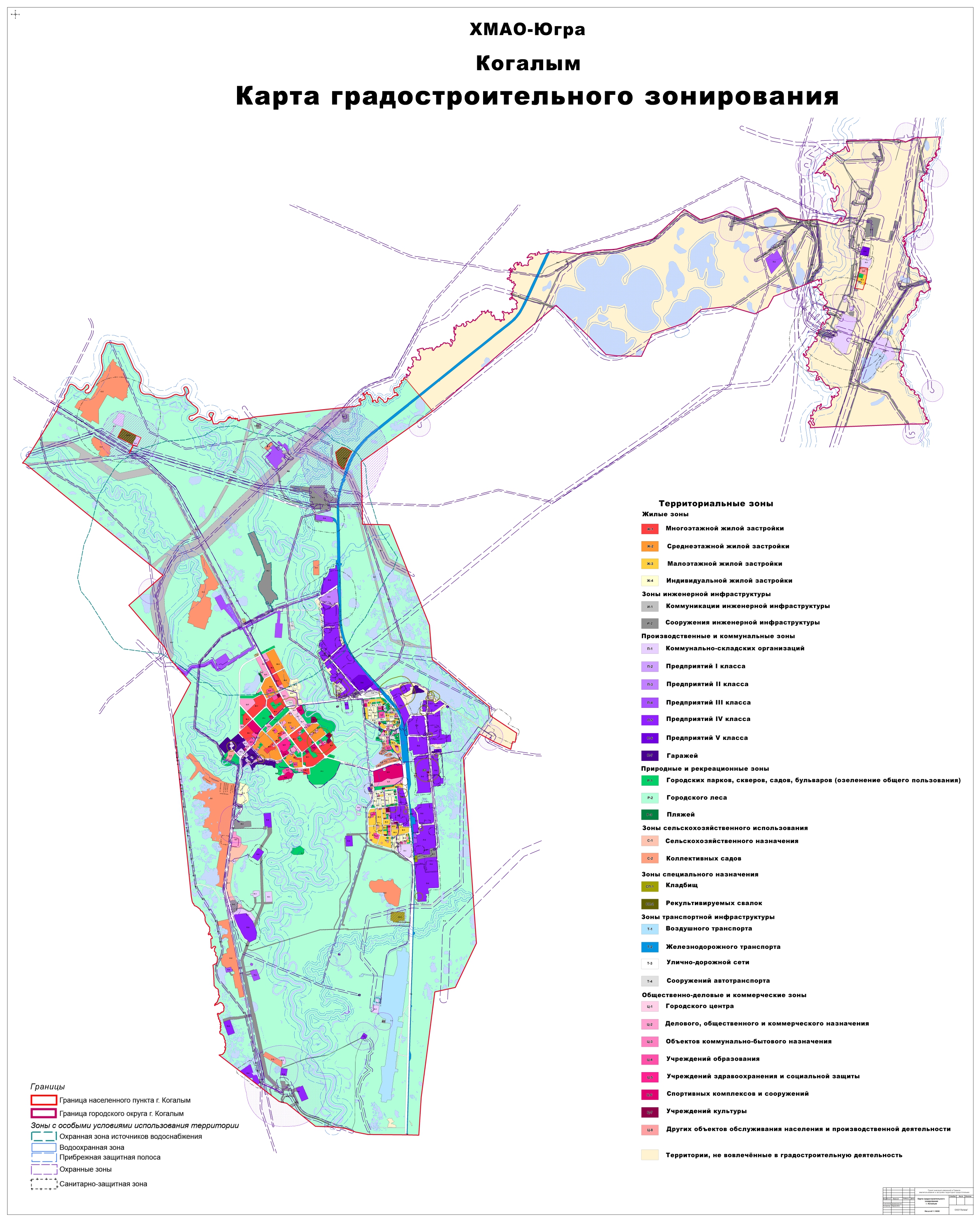 На карте градостроительного зонирования отображены территориальные зоны, установленные настоящими Правилами.Статья 22. Порядок установления территориальных зон1. Территориальные зоны установлены с учетом:1) возможности сочетания в пределах одной территориальной зоны различных видов существующего и планируемого использования земельных участков;2) функциональных зон и параметров их планируемого развития, определенных Генеральным планом;3) определенных Градостроительным кодексом Российской Федерации территориальных зон;4) сложившейся планировки территории и существующего землепользования;5) планируемых изменений границ земель различных категорий;6) предотвращения возможности причинения вреда объектам капитального строительства, расположенным на смежных земельных участках.2. Границы территориальных зон установлены по:1) линиям магистралей, улиц, проездов, разделяющим транспортные потоки противоположных направлений;2) красным линиям;3) границам земельных участков;4) естественным границам природных объектов;5) иным границам.3. Границы зон с особыми условиями использования территорий, устанавливаемые в соответствии с законодательством Российской Федерации, могут не совпадать с границами территориальных зон.Статья 23. Перечень территориальных зон, выделенных на карте градостроительного зонированияЖилые зоныЖ-1. Многоэтажной жилой застройкиЖ-2. Среднеэтажной жилой застройкиЖ-3. Малоэтажной жилой застройкиЖ-4. Индивидуальной жилой застройкиОбщественно-деловые и коммерческие зоныЦ-1. Городского центраЦ-2. Делового, общественного и коммерческого назначенияЦ-3. Объектов коммунально-бытового назначенияЦ-4. Учреждений образованияЦ-5. Учреждений здравоохранения и социальной защитыЦ-6. Спортивных комплексов и сооруженийЦ-7. Учреждений культурыЦ-8. Других объектов обслуживания населения и производственной деятельностиПроизводственные и коммунальные зоныП-1. Коммунально-складских организацийП-2. Предприятий I классаП-3. Предприятий II классаП-4. Предприятий III классаП-5. Предприятий IV классаП-6. Предприятий V классаП-7. ГаражейПриродные и рекреационные зоныР-1. Городских парков, скверов, садов, бульваров (озеленение общего пользования)Р-2. Городского лесаР-3. ПляжейЗоны инженерной инфраструктурыИ-1. Коммуникации инженерной инфраструктурыИ-2. Сооружения инженерной инфраструктурыЗоны транспортной инфраструктурыТ-1. Воздушного транспортаТ-2. Железнодорожного транспортаТ-3. Улично-дорожной сетиТ-4. Сооружений автотранспортаЗоны сельскохозяйственного использованияС-1. Сельскохозяйственного назначенияС-2. Коллективных садовЗоны специального назначенияСП-1. КладбищСП-2. Рекультивируемых свалокСтатья 24. Порядок применения градостроительных регламентов1. Градостроительным регламентом определяется правовой режим земельных участков, а также всего, что находится над и под поверхностью земельных участков и используется в процессе их застройки и последующей эксплуатации объектов капитального строительства.2. Градостроительные регламенты устанавливаются с учетом:1) фактического использования земельных участков и объектов капитального строительства в границах территориальной зоны;2) возможности сочетания в пределах одной территориальной зоны различных видов существующего и планируемого использования земельных участков и объектов капитального строительства;3) функциональных зон и характеристик их планируемого развития, определенных Генеральным планом;4) видов территориальных зон;5) требований охраны объектов культурного наследия, а также особо охраняемых природных территорий, иных природных объектов.3. Действие градостроительного регламента распространяется в равной мере на все земельные участки и объекты капитального строительства, расположенные в пределах границ территориальной зоны, обозначенной на карте градостроительного зонирования.4. Действие градостроительного регламента не распространяется на земельные участки:1) в границах территорий памятников и ансамблей, включенных в единый государственный реестр объектов культурного наследия (памятников истории и культуры) народов Российской Федерации, а также в границах территорий памятников или ансамблей, которые являются выявленными объектами культурного наследия и решения о режиме содержания, параметрах реставрации, консервации, воссоздания, ремонта и приспособлении которых принимаются в порядке, установленном законодательством Российской Федерации об охране объектов культурного наследия;2) в границах территорий общего пользования;3) предназначенные для размещения линейных объектов и (или) занятые линейными объектами;4) предоставленные для добычи полезных ископаемых.5. Использование земельных участков, на которые действие градостроительных регламентов не распространяется, определяется уполномоченными федеральными органами исполнительной власти, уполномоченными органами исполнительной власти Ханты-Мансийского автономного округа – Югры или уполномоченными органами местного самоуправления города Когалыма в соответствии с федеральными законами.6. Земельные участки или объекты капитального строительства, виды разрешенного использования, предельные (минимальные и (или) максимальные) размеры и предельные параметры которых не соответствуют градостроительному регламенту, могут использоваться без установления срока приведения их в соответствие с градостроительным регламентом, за исключением случаев, если использование таких земельных участков и объектов капитального строительства опасно для жизни или здоровья человека, для окружающей среды, объектов культурного наследия.7. Реконструкция указанных в части 6 настоящей статьи объектов капитального строительства может осуществляться только путем приведения таких объектов в соответствие с градостроительным регламентом или путем уменьшения их несоответствия предельным параметрам разрешенного строительства, реконструкции. Изменение видов разрешенного использования указанных земельных участков и объектов капитального строительства может осуществляться путем приведения их в соответствие с видами разрешенного использования земельных участков и объектов капитального строительства, установленными градостроительным регламентом.8. В случае, если использование указанных в части 6 настоящей статьи земельных участков и объектов капитального строительства продолжается и опасно для жизни или здоровья человека, для окружающей среды, в соответствии с федеральными законами может быть наложен запрет на использование таких земельных участков и объектов.Статья 25. Виды разрешенного использования земельных участков и объектов капитального строительства1. Разрешенное использование земельных участков и объектов капитального строительства может быть следующих видов:1) основные виды разрешенного использования;2) условно разрешенные виды использования;3) вспомогательные виды разрешенного использования, допустимые только в качестве дополнительных по отношению к основным видам разрешенного использования и условно разрешенным видам использования и осуществляемые совместно с ними.2. Применительно к каждой территориальной зоне статьей 21 установлены виды разрешенного использования земельных участков и объектов капитального строительства.Для каждого земельного участка и иного объекта недвижимости разрешенным считается такое использование, которое соответствует градостроительному регламенту.3. Изменение одного вида разрешенного использования земельных участков и объектов капитального строительства на другой вид такого использования осуществляется в соответствии с градостроительным регламентом при условии соблюдения требований технических регламентов.4. Основные и вспомогательные виды разрешенного использования земельных участков и объектов капитального строительства правообладателями земельных участков и объектов капитального строительства, за исключением органов государственной власти, органов местного самоуправления города Когалыма, государственных и муниципальных учреждений, государственных и муниципальных унитарных предприятий, выбираются самостоятельно без дополнительных разрешений и согласования.5. Решения об изменении одного вида разрешенного использования земельных участков и объектов капитального строительства, расположенных на землях, на которые действие градостроительных регламентов не распространяется, на другой вид такого использования, принимаются в соответствии с федеральными законами.6. Предоставление разрешения на условно разрешенный вид использования земельного участка или объекта капитального строительства осуществляется в порядке, предусмотренном статьей 8 настоящих Правил.Статья 26. Градостроительные регламентыЖилые зоныВ цокольном, первом и втором этажах жилых зданий допускается размещение встроенных и встроенно-пристроенных помещений общественного назначения, за исключением объектов, оказывающих вредное воздействие на человека.Не допускается размещать:- специализированные магазины химических товаров, эксплуатация которых может вести к загрязнению территории и воздуха жилой застройки; магазины с наличием в них взрывоопасных веществ и материалов; магазины по продаже синтетических ковровых изделий, автозапчастей, шин и автомобильных масел;- специализированные рыбные магазины; - склады любого назначения оптовой торговли;- все предприятия, а также магазины с режимом функционирования после 23 часов;- предприятия бытового обслуживания, в которых применяются легковоспламеняющиеся вещества (кроме парикмахерских и мастерских по ремонту часов общей площадью до 300 м); бани и сауны (кроме индивидуальных саун в квартирах);- предприятия питания и досуга с числом мест более 50, общей площадью более 250 кв.м и с музыкальным сопровождением;- прачечные и химчистки (кроме приемных пунктов и прачечных самообслуживания производительностью до 75 кг в смену);- автоматические телефонные станции общей площадью более 100 кв.м;- общественные уборные; - похоронные бюро; - встроенные и пристроенные трансформаторные подстанции;- производственные помещения (кроме помещений категорий В и Д для труда инвалидов и людей старшего возраста, в их числе: пунктов выдачи работы на дом, мастерских для сборочных и декоративных работ); - зуботехнические лаборатории; - диспансеры всех типов;- дневные стационарные диспансеры и стационары частных клиник; - травмпункты, подстанции скорой и неотложной медицинской помощи;- дерматовенерологические, психиатрические, инфекционные кабинеты врачебного приема; - отделения (кабинеты) магнитно-резонансной томографии;- рентгеновские кабинеты, а также помещения с лечебной или диагностической аппаратурой и установками, являющимися источниками ионизирующего излучения;- ветеринарные клиники и кабинеты.Допускается размещение линий связи и оборудования связи в границах общего имущества многоквартирных домов при условии, что операторы связи гарантируют сохранность общедомового имущества при выполнении работ и его восстановление по окончанию работ. Радиопередающее оборудование необходимо размещать с учетом санитарно-защитных зон во избежание отрицательного влияния излучающих устройств на здоровье жильцов многоквартирных домов.Ж-1. Многоэтажной жилой застройкиЗона многоэтажной жилой застройки предназначена для размещения многоквартирных жилых домов основной этажности от 9 этажей и более.Предельные (минимальные и/или максимальные) размеры земельных участков и предельные параметры разрешенного строительства, реконструкции объектов капитального строительства:Несанкционированное строительство хозяйственных построек и гаражей боксового типа во дворах жилых домов запрещается.Основные виды разрешенного использования:Допускается в рамках проведения мероприятий по реконструкции жилых домов, сохраняемых в соответствии с Генеральным планом, переоборудование квартир в первых этажах жилых зданий в объекты культурно-бытового, социального и торгового назначения в соответствии с утвержденной проектной документацией. Изменение функционального назначения жилых помещений допускается в порядке, установленном жилищным и иным законодательством, а также настоящими Правилами в отношении помещений, расположенных на первых этажах выходящих на улицы жилых домов, при условии обеспечения отдельных входов со стороны красных линий улиц. Вид функционального назначения указанных помещений устанавливается в соответствии с техническими регламентами, градостроительными регламентами и требованиями действующих строительных норм и правил.Допускается сооружение пристроек, балконов только в соответствии с утвержденной проектной документацией.На придомовых территориях допускается устройство газонов, клумб и палисадов с ограждением не более 0,5 м в высоту.Изменение цвета фасадов домов осуществляется по согласованию с органом, уполномоченным в области архитектуры и градостроительства.Условно разрешенные виды использования:Вспомогательные виды разрешенного использования:Ж-2. Среднеэтажной  жилой застройкиЗона среднеэтажной жилой застройки предназначена для размещения многоквартирных жилых домов основной этажности от 4 до 8 этажей.Предельные (минимальные и/или максимальные) размеры земельных участков и предельные параметры разрешенного строительства, реконструкции объектов капитального строительства:Допускается в рамках проведения мероприятий по реконструкции жилых домов, сохраняемых в соответствии с Генеральным планом, переоборудование квартир в первых этажах жилых зданий в объекты культурно-бытового, социального и торгового назначения в соответствии с утвержденной проектной документацией. Изменение функционального назначения жилых помещений допускается в порядке, установленном жилищным и иным законодательством, а также настоящими Правилами в отношении помещений, расположенных на первых этажах выходящих на улицы жилых домов, при условии обеспечения отдельных входов со стороны красных линий улиц. Вид функционального назначения указанных помещений устанавливается в соответствии с техническими регламентами, градостроительными регламентами и требованиями действующих строительных норм и правил.Допускается сооружение пристроек, балконов только в соответствии с утвержденной проектной документацией.На придомовых территориях допускается устройство газонов, клумб и палисадов с ограждением не более 0,5 м в высоту.Изменение цвета фасадов домов осуществляется по согласованию с органом, уполномоченным в области архитектуры и градостроительства.Основные виды разрешенного использования:Условно разрешенные виды использования:Вспомогательные виды разрешенного использования:Ж-3. Малоэтажной жилой застройкиЗона малоэтажной жилой застройки предназначена для размещения 2 - 4-этажных многоквартирных жилых домов, выполненных по типовым и индивидуальным проектам без приусадебных участков. Высота шпилей, башен, флагштоков не ограничена.Предельные (минимальные и/или максимальные) размеры земельных участков и предельные параметры разрешенного строительства, реконструкции объектов капитального строительства:Несанкционированное строительство хозяйственных построек и гаражей боксового типа во дворах жилых домов запрещается.Основные виды разрешенного использования:Допускается в рамках проведения мероприятий по реконструкции жилых домов, сохраняемых в соответствии с Генеральным планом, переоборудование квартир в первых этажах жилых зданий в объекты культурно-бытового, социального и торгового назначения в соответствии с утвержденной проектной документацией. Изменение функционального назначения жилых помещений допускается в порядке, установленном жилищным и иным законодательством, а также настоящими Правилами в отношении помещений, расположенных на первых этажах выходящих на улицы жилых домов, при условии обеспечения отдельных входов со стороны красных линий улиц. Вид функционального назначения указанных помещений устанавливается в соответствии с техническими регламентами, градостроительными регламентами и требованиями действующих строительных норм и правил.Допускается сооружение пристроек, балконов только в соответствии с утвержденной проектной документацией.На придомовых территориях допускается устройство газонов, клумб и палисадов с ограждением не более 0,5 м в высоту.Изменение цвета фасадов домов осуществляется по согласованию с органами архитектуры.Условно разрешенные виды использования:Вспомогательные виды разрешенного использования:Ж-4. Индивидуальной жилой застройкиЗона индивидуальной жилой застройки предназначена для размещения индивидуальных жилых домов на одну семью малой этажности (до 3 этажей) с приусадебными участками.Предельные (минимальные и/или максимальные) размеры земельных участков и предельные параметры разрешенного строительства, реконструкции объектов капитального строительства:Основные виды разрешенного использования:Условно разрешенные виды использования: не установлены.Вспомогательные виды разрешенного использования:Общественно-деловые и коммерческие зоныЦ-1. Городского центраОбщественно-деловая зона центра города предназначена для размещения крупных, значимых общегородских объектов всех сфер деятельности по управлению городом и по обслуживанию населения и включает в себя территории с преобладанием общественных функций.Зона выделена для обеспечения правовых условий использования и строительства объектов недвижимости на территориях размещения центральных функций, где сочетаются административные, общественные и иные учреждения преимущественно федерального, регионального и общегородского значения, коммерческие учреждения, офисы, жилье, а также здания многофункционального назначения.Предельные (минимальные и/или максимальные) размеры земельных участков и предельные параметры разрешенного строительства, реконструкции объектов капитального строительства:Основные виды разрешенного использования:Условно разрешенные виды использования: не установлены.Вспомогательные виды разрешенного использования:Ц-2. Делового, общественного и коммерческого назначенияПредельные (минимальные и/или максимальные) размеры земельных участков и предельные параметры разрешенного строительства, реконструкции объектов капитального строительства:Основные виды разрешенного использования:Условно разрешенные виды использования:Вспомогательные виды разрешенного использования:Ц-3. Объектов коммунально-бытового назначенияПредельные (минимальные и/или максимальные) размеры земельных участков и предельные параметры разрешенного строительства, реконструкции объектов капитального строительства:Основные виды разрешенного использования:Условно разрешенные виды использования:Вспомогательные виды разрешенного использования:Ц-4. Учреждений образованияПредельные (минимальные и/или максимальные) размеры земельных участков и предельные параметры разрешенного строительства, реконструкции объектов капитального строительства:Основные виды разрешенного использования:Условно разрешенные виды использования:Вспомогательные виды разрешенного использования:Ц-5. Учреждений здравоохранения и социальной защитыПредельные (минимальные и/или максимальные) размеры земельных участков и предельные параметры разрешенного строительства, реконструкции объектов капитального строительства:Основные виды разрешенного использования:Условно разрешенные виды использования:Вспомогательные виды разрешенного использования:Ц-6. Спортивных комплексов и сооруженийПредельные (минимальные и/или максимальные) размеры земельных участков и предельные параметры разрешенного строительства, реконструкции объектов капитального строительства:Основные виды разрешенного использования:Условно разрешенные виды использования:Вспомогательные виды разрешенного использования:Ц-7. Учреждений культурыПредельные (минимальные и/или максимальные) размеры земельных участков и предельные параметры разрешенного строительства, реконструкции объектов капитального строительства:Основные виды разрешенного использования:Условно разрешенные виды использования:Вспомогательные виды разрешенного использования:Ц-8. Других объектов обслуживания населения и производственной деятельностиПредельные (минимальные и/или максимальные) размеры земельных участков и предельные параметры разрешенного строительства, реконструкции объектов капитального строительства:Основные виды разрешенного использования:Вспомогательные виды разрешенного использования:Условно разрешенные виды использования:Производственные и коммунальные зоныРазмеры санитарно-защитных зон от производственных и коммунальных предприятий могут быть уменьшены или увеличены исходя из результатов исследования уровня техногенного воздействия на границах санитарно-защитных зон и за их пределами. Изменение размеров санитарно-защитных зон осуществляется по решению Главного государственного врача Российской Федерации или его заместителя - для предприятий 1 и 2 классов, по решению Главного государственного врача субъекта Российской Федерации или его заместителя - для предприятий 3, 4 и 5 классов.Временное сокращение объема производства не является основанием к пересмотру принятой величины санитарно-защитной зоны для максимальной проектной или фактически достигнутой его мощности.П-1. Коммунально-складских организацийПредельные (минимальные и/или максимальные) размеры земельных участков и предельные параметры разрешенного строительства, реконструкции объектов капитального строительства:Основные виды разрешенного использования:Условно разрешенные виды использования:Вспомогательные виды разрешенного использования:П-2. Предприятий I классаПредельные (минимальные и/или максимальные) размеры земельных участков и предельные параметры разрешенного строительства, реконструкции объектов капитального строительства:Основные виды разрешенного использования:Условно разрешенные виды использования:Вспомогательные виды разрешенного использования:П-3. Предприятий II классаПредельные (минимальные и/или максимальные) размеры земельных участков и предельные параметры разрешенного строительства, реконструкции объектов капитального строительства:Основные виды разрешенного использования:Условно разрешенные виды использования:Вспомогательные виды разрешенного использования:П-4. Предприятий III классаПредельные (минимальные и/или максимальные) размеры земельных участков и предельные параметры разрешенного строительства, реконструкции объектов капитального строительства:Основные виды разрешенного использования:Условно разрешенные виды использования:Вспомогательные виды разрешенного использования:П-5. Предприятий IV классаПредельные (минимальные и/или максимальные) размеры земельных участков и предельные параметры разрешенного строительства, реконструкции объектов капитального строительства:Основные виды разрешенного использования:Условно разрешенные виды использования:Вспомогательные виды разрешенного использования:П-6. Предприятий V классаПредельные (минимальные и/или максимальные) размеры земельных участков и предельные параметры разрешенного строительства, реконструкции объектов капитального строительства:Основные виды разрешенного использования:Условно разрешенные виды использования:Вспомогательные виды разрешенного использования:П-7. ГаражейПредельные (минимальные и/или максимальные) размеры земельных участков и предельные параметры разрешенного строительства, реконструкции объектов капитального строительства:Основные виды разрешенного использования:Условно разрешенные виды использования:Вспомогательные виды разрешенного использования: не установлены.Природные и рекреационные зоныВ соответствии с пунктом 2 части 4 статьи 36 Градостроительного кодекса Российской Федерации представленные ниже градостроительные регламенты не распространяются на те части зон, которые отнесены к территориям общего пользования. Использование таких территорий определяется уполномоченными органами в индивидуальном порядке в соответствии с целевым назначением.Р-1. Городских парков, скверов, садов, бульваров (озеленение общего пользования)Предельные (минимальные и/или максимальные) размеры земельных участков и предельные параметры разрешенного строительства, реконструкции объектов капитального строительства:Основные виды разрешенного использования:Условно разрешенные виды использования:Вспомогательные виды разрешенного использования:Р-2. Городского лесаПредельные (минимальные и/или максимальные) размеры земельных участков и предельные параметры разрешенного строительства, реконструкции объектов капитального строительства:Основные виды разрешенного использования:Условно разрешенные виды использования:Вспомогательные виды разрешенного использования:Р-3. ПляжейПредельные (минимальные и/или максимальные) размеры земельных участков и предельные параметры разрешенного строительства, реконструкции объектов капитального строительства:Основные виды разрешенного использования:Условно разрешенные виды использования:Вспомогательные виды разрешенного использования:Зоны инженерной инфраструктурыТерритории в границах отвода сооружений и коммуникаций связи, инженерного оборудования и их санитарно-защитных зон подлежат благоустройству и озеленению с учетом технических и эксплуатационных характеристик этих объектов. Благоустройство и озеленение указанных территорий осуществляется за счет собственников, владельцев, пользователей этих коммуникаций (объектов).И-1. Коммуникации инженерной инфраструктурыПредельные (минимальные и/или максимальные) размеры земельных участков и предельные параметры разрешенного строительства, реконструкции объектов капитального строительства:Основные виды разрешенного использования:Условно разрешенные виды использования: не установлены.Вспомогательные виды разрешенного использования: не установлены.И-2. Сооружения инженерной инфраструктурыПредельные (минимальные и/или максимальные) размеры земельных участков и предельные параметры разрешенного строительства, реконструкции объектов капитального строительства:Основные виды разрешенного использования:Условно разрешенные виды использования: не установлены.Вспомогательные виды разрешенного использования: не установлены.Зоны транспортной инфраструктурыТерритории в границах отвода сооружений и коммуникаций транспорта и их санитарно-защитных зон подлежат благоустройству и озеленению с учетом технических и эксплуатационных характеристик этих объектов. Благоустройство и озеленение указанных территорий осуществляется за счет собственников, владельцев, пользователей этих коммуникаций (объектов).Т-1. Воздушного транспортаЗона воздушного транспорта выделена для создания правовых условий размещения и функционирования сооружений и коммуникаций воздушного транспорта.Предельные (минимальные и/или максимальные) размеры земельных участков и предельные параметры разрешенного строительства, реконструкции объектов капитального строительства:Основные виды разрешенного использования:Условно разрешенные виды использованияВспомогательные виды разрешенного использованияТ-2. Железнодорожного транспортаЗона выделена для создания правовых условий размещения и функционирования сооружений и коммуникаций железнодорожного транспорта.Железнодорожная линия и станция отделяются от жилой застройки города санитарно-защитной зоной, которая должна быть озеленена не менее чем на 40%.Ширина санитарно-защитной зоны рассчитывается в соответствии с санитарными правилами и нормами.Предельные (минимальные и/или максимальные) размеры земельных участков и предельные параметры разрешенного строительства, реконструкции объектов капитального строительства:Основные виды разрешенного использования:Условно разрешенные виды использования:Вспомогательные виды разрешенного использования:Т-3. Улично-дорожной сетиЗоны выделены для создания правовых условий функционирования автомобильного транспорта. В зоны включены участки магистральных улиц в пределах городской черты в границах полосы отвода и придорожных полос.Основные функции зоны - обслуживание пассажирских и грузовых перевозок.1) предельные параметры земельных участков и параметры разрешенного строительства определяются проектами планировки территории и местными нормами градостроительного проектирования;2) параметры устанавливаются с учетом действующих норм и правил и реальной градостроительной ситуации;3) площадь озеленения земельных участков - не менее 25% территории;4) вместимость автостоянок - не более 300, производительность АЗС - не более 500 заправок в сутки, СТО - не более 10 постов;5) параметры определяются проектами с учетом норм проектирования;6) ширина постоянной полосы отвода определена с учетом размещения земельного полотна, искусственных дорожных сооружений, водопропускных сооружений, обеспечения боковой видимости на перекрестках;7) в пределах придорожных полос запрещается строительство капитальных сооружений, за исключением объектов дорожной службы, объектов государственной инспекции безопасного движения Министерства внутренних дел Российской Федерации и объектов дорожного сервиса (зданий и сооружений, предназначенных для обслуживания владельцев и пассажиров автотранспортных средств).Предельные (минимальные и/или максимальные) размеры земельных участков и предельные параметры разрешенного строительства, реконструкции объектов капитального строительства:Основные виды разрешенного использования:Условно разрешенные виды использования: не установлены.Вспомогательные виды разрешенного использования:Т-4. Сооружений автотранспортаПредельные (минимальные и/или максимальные) размеры земельных участков и предельные параметры разрешенного строительства, реконструкции объектов капитального строительства:Основные виды разрешенного использования:Условно разрешенные виды использования: не установлены.Вспомогательные виды разрешенного использования:Зоны сельскохозяйственного использованияЗоны сельскохозяйственного использования предназначены для выращивания сельхозпродукции открытым способом и выделена для обеспечения правовых условий сохранения сельскохозяйственных угодий.С-1. Сельскохозяйственного назначенияОсновные виды разрешенного использованияУсловно разрешенные виды использования:Вспомогательные виды разрешенного использования:С-2. Коллективных садовПредельные (минимальные и/или максимальные) размеры земельных участков и предельные параметры разрешенного строительства, реконструкции объектов капитального строительства:Основные виды разрешенного использования:Условно разрешенные виды использования:Вспомогательные виды разрешенного использования:Зоны специального назначенияСП-1. КладбищПредельные (минимальные и/или максимальные) размеры земельных участков и предельные параметры разрешенного строительства, реконструкции объектов капитального строительства:Основные виды разрешенного использования:Условно разрешенные виды использования:Вспомогательные виды разрешенного использования:СП-2. Рекультивируемых свалокИспользование территорий рекультивируемых свалок осуществляется в соответствии с «Инструкцией по проектированию, эксплуатации и рекультивации полигонов для твердых бытовых отходов», утвержденной Министерством строительства Российской Федерации 02.11.1996, и СП 2.1.7.1038-01 «Гигиенические требования к устройству и содержанию полигонов для твердых бытовых отходов».Предельные параметры разрешенного строительства, реконструкции объектов капитального строительства для территориальных зон, определяются в соответствии с градостроительной документацией, со сводом правил СП 42.13330.2016 «Градостроительство. Планировка и застройка городских и сельских поселений», другими сводами правил, санитарными нормами и правилами, техническими регламентами, другими нормативными правовыми актами. Требования к параметрам сооружений и границам земельных участков являются расчетными и определяются в соответствии с назначением, специализацией объекта, планируемой вместимостью, количеством работающих, количеством посетителей, мощностью и объемами ресурсов, необходимых для функционирования объекта, и другим. Земельные участки и объекты капитального строительства используются с учетом ограничений, установленных нормативными правовыми актами.Глава 8. Положения о регулировании землепользования и застройки в зонах с особыми условиями использования территорииСтатья 27. Ограничения использования земельных участков и объектов капитального строительства на территории санитарных, защитных и санитарно-защитных зон1. Ограничения использования земельных участков и объектов капитального строительства на территории санитарных, защитных и санитарно-защитных зон определяются режимами использования земельных участков и объектов капитального строительства, устанавливаемыми в соответствии с законодательством Российской Федерации, в том числе с Федеральным законом Российской Федерации  от 30.03.1999 №52-ФЗ  «О санитарно-эпидемиологическом благополучии населения».2. Содержание указанного режима определено санитарно-эпидемиологическими правилами и нормативами СанПиН 2.2.1/2.1.1.1200-03 «Санитарно-защитные зоны и санитарная классификация предприятий, сооружений и иных объектов».3. Ограничения использования земельных участков и объектов капитального строительства на территории санитарных, защитных и санитарно-защитных зон устанавливаются в целях обеспечения требуемых гигиенических норм содержания в приземном слое атмосферы загрязняющих веществ, уменьшения отрицательного влияния предприятий, транспортных коммуникаций, линий электропередач на окружающее население, факторов физического воздействия - шума, повышенного уровня вибрации, инфразвука, электромагнитных волн и статического электричества.4. Размеры и границы санитарно–защитных зон определяются в проектах санитарно–защитных зон в соответствии с действующим законодательством, санитарными нормами и правилами в области использования промышленных (и/или сельскохозяйственных) предприятий, складов, коммунальных и транспортных сооружений, которые согласовываются с федеральным органом по надзору в сфере защиты прав потребителей и благополучия человека.5. В пределах санитарно–защитной зоны не допускается размещать:1) жилую застройку, включая отдельные жилые дома;2) ландшафтно–рекреационные зоны;3) зоны отдыха, территории курортов, санаториев и домов отдыха;4) территории садоводческих товариществ и коттеджной застройки, коллективных или индивидуальных дачных и садово-огородных участков;5) другие территории с нормируемыми показателями качества среды обитания;6) спортивные сооружения;7) детские площадки;8) образовательные и детские учреждения;9) лечебно–профилактические и оздоровительные учреждения общего пользования.6. В санитарно–защитной зоне и на территории объектов других отраслей промышленности не допускается размещать:1) объекты по производству лекарственных веществ, лекарственных средств и (или) лекарственных форм;2) склады сырья и полупродуктов для фармацевтических предприятий;3) объекты пищевых отраслей промышленности;4) оптовые склады продовольственного сырья и пищевых продуктов;5) комплексы водопроводных сооружений для подготовки и хранения питьевой воды, которые могут повлиять на качество продукции.7. В границах санитарно-защитной зоны допускается размещать:1) нежилые помещения для дежурного аварийного персонала;2) помещения для пребывания работающих по вахтовому методу (не более двух недель);3) здания управления, конструкторские бюро, здания административного назначения, научно–исследовательские лаборатории;4) поликлиники;5) спортивно–оздоровительные сооружения закрытого типа;6) бани, прачечные, объекты торговли и общественного питания;7) мотели, гостиницы;8) гаражи, площадки и сооружения для хранения общественного и индивидуального транспорта;9) пожарные депо;10) местные и транзитные коммуникации, ЛЭП, электроподстанции, нефте- и газопроводы;11) артезианские скважины для технического водоснабжения, водоохлаждающие сооружения для подготовки технической воды, канализационные насосные станции, сооружения оборотного водоснабжения;12) автозаправочные станции, станции технического обслуживания автомобилей.Санитарно-защитная зона для предприятий IV, V классов должна быть максимально озеленена - не менее 60% площади; для предприятий II и III класса - не менее 50%; для предприятий, имеющих санитарно-защитную зону 1000 м и более, - не менее 40% ее территории с обязательной организацией полосы древесно-кустарниковых насаждений со стороны жилой застройки.Статья 28. Ограничения использования земельных участков в пределах зон санитарной охраны источников водоснабжения и водопроводов хозяйственно-питьевого водоснабжения1. В целях охраны от загрязнения источников водоснабжения и водопроводных сооружений, а также территорий, на которых они расположены, установлена зона санитарной охраны источников водоснабжения. В соответствии с постановлением Министерства здравоохранения Российской Федерации от 14.03.2002 №10 «О введении в действие санитарных правил и норм «Зоны санитарной охраны источников водоснабжения и водопроводов питьевого назначения. СанПиН 2.1.4.1110-02», утвержденным Главным государственным санитарным врачом Российской Федерации установлена зона санитарной охраны вокруг водозаборов, водопроводных сооружений и водопроводов хозяйственно–питьевого назначения. Зоны санитарной охраны организуются в составе трех поясов:1) первый пояс (строгого режима) включает территорию расположения водозаборов, площадок всех водопроводных сооружений и водопроводящего канала. Его назначение – защита места водозабора и водопроводных сооружений от случайного или умышленного загрязнения и повреждения;2) второй и третий пояса (пояса ограничений) включают территорию, предназначенную для предупреждения загрязнения воды источников водоснабжения.4. Граница первого пояса зоны санитарной охраны подземного источника водоснабжения устанавливается в соответствии с СанПиН 2.1.4.1110–02 «Зоны санитарной охраны источников водоснабжения и водопроводов хозяйственно–питьевого назначения». На основании данного нормативно–правового акта водозаборы подземных вод должны быть расположены вне территории промышленных предприятий и жилой застройки.5. На территории первого пояса проводятся следующие мероприятия:1) территория первого пояса должна быть спланирована для отвода поверхностного стока за ее пределы, озеленена, ограждена и обеспечена охраной. Дорожки к сооружениям должны иметь твердое покрытие;2) не допускается посадка высокоствольных деревьев, все виды строительства, не имеющие непосредственного отношения к эксплуатации, реконструкции и расширению водопроводных сооружений, в том числе прокладка трубопроводов различного назначения, размещение жилых и хозяйственно–бытовых зданий, проживание людей, применение ядохимикатов и удобрений;3) здания должны быть оборудованы канализацией с отведением сточных вод в ближайшую систему бытовой или производственной канализации или на местные станции очистных сооружений, расположенные за пределами первого пояса с учетом санитарного режима на территории второго пояса. В исключительных случаях при отсутствии канализации должны устраиваться водонепроницаемые приемники нечистот и бытовых отходов, расположенные в местах, исключающих загрязнение территории первого пояса при их вывозе;6. На территориях второго и третьего поясов проводятся следующие мероприятия:1) выявление, тампонирование или восстановление всех старых, бездействующих, дефектных или неправильно эксплуатируемых скважин, представляющих опасность в части возможности загрязнения водоносных горизонтов;2) бурение новых скважин и новое строительство, связанное с нарушением почвенного покрова, производится при обязательном согласовании с центром государственного санитарно–эпидемиологического надзора;3) запрещение закачки отработанных вод в подземные горизонты, подземного складирования твердых отходов и разработки недр земли;4) запрещение размещения складов горюче–смазочных материалов, ядохимикатов и минеральных удобрений, накопителей промстоков, шламохранилищ и других объектов, обусловливающих опасность химического загрязнения подземных вод, размещение таких объектов допускается в пределах третьего пояса зоны санитарной охраны только при использовании защищенных подземных вод, при условии выполнения специальных мероприятий по защите водоносного горизонта от загрязнения при наличии санитарно–эпидемиологического заключения центра государственного санитарно–эпидемиологического надзора, выданного с учетом заключения органов геологического контроля;5) своевременно выполняются необходимые мероприятия по санитарной охране поверхностных вод, имеющих непосредственную гидрологическую связь с используемым водоносным горизонтом, в соответствии с гигиеническими требованиями к охране поверхностных вод.7. На территории совмещенных первого и второго поясов запрещаются:1) все виды строительства, за исключением реконструкции и расширения основных водопроводных сооружений;2) прокладка трубопроводов различного назначения, за исключением трубопроводов, обслуживающих водозаборные сооружения;3) проживание людей;4) применение ядохимикатов и удобрений;5) загрязнение территорий нечистотами, мусором, промышленными отходами и т.д.;6) размещение складов горюче-смазочных материалов, ядохимикатов, минеральных удобрений и других объектов, которые могут вызвать загрязнение источников водоснабжения.7. На территории третьего пояса запрещается:1) несанкционированное бурение скважин и вскрытие недр на глубину более 5 метров;2) закачка отработанных вод в подземные горизонты, подземное складирование твердых отходов и разработка недр земли.8. Зона санитарной охраны водопроводов, расположенных вне территорий водозабора, представлена поясом строгого режима – санитарно–защитной полосой. Ширина санитарно–защитной полосы установлена по обе стороны от крайних линий магистрального водопровода:1) при отсутствии грунтовых вод – не менее 10 метров при диаметре водоводов до 1000 миллиметров и не менее 20 м при диаметре водоводов более 1000 миллиметров;2) при наличии грунтовых вод – не менее 50 метров вне зависимости от диаметра водоводов.9. При наличии расходного склада хлора на территории расположения водопроводных сооружений размеры санитарно–защитной зоны до жилых и общественных зданий устанавливаются с учетом правил безопасности при производстве, хранении, транспортировании и применении хлора.10. В пределах санитарно–защитной полосы водоводов должны отсутствовать источники загрязнения почвы и грунтовых вод.11. Не допускается прокладка водоводов по территории свалок, полей ассенизации, полей фильтрации, полей орошения, кладбищ, скотомогильников, а также прокладка магистральных водоводов по территории промышленных и сельскохозяйственных предприятий.Статья 29. Состав и содержание ограничений и обременений использования земель в водоохранной зоне1. В целях улучшения гидрологического, гидрохимического, гидробиологического, санитарного и экологического состояния водных объектов и благоустройства их прибрежных территорий устанавливаются водоохранные зоны и прибрежные защитные полосы. Статья 65 Водного кодекса Российской Федерации регулирует деятельность в водоохранных зонах и прибрежных защитных полосах.2. В границах водоохранных зон запрещается:1) использование сточных вод для удобрения почв;2) размещение кладбищ, скотомогильников, мест захоронения отходов производства и потребления, радиоактивных, химических, взрывчатых, токсичных, отравляющих и ядовитых веществ;3) осуществление авиационных мер по борьбе с вредителями и болезнями растений;4) движение и стоянка транспортных средств (кроме специальных транспортных средств), за исключением их движения по дорогам и стоянки на дорогах и в специально оборудованных местах, имеющих твердое покрытие.3. В границах водоохранных зон допускаются: проектирование, строительство, реконструкция, ввод в эксплуатацию, эксплуатация хозяйственных и иных объектов при условии оборудования таких объектов сооружениями, обеспечивающими охрану водных объектов от загрязнения, засорения и истощения вод в соответствии с водным законодательством и законодательством в области охраны окружающей среды.4. В пределах водоохранных зон устанавливаются прибрежные защитные полосы, на территориях которых вводятся дополнительные ограничения природопользования.В границах прибрежных защитных полос дополнительно к вышеперечисленным ограничениям водоохранной зоны запрещается:1) распашка земель;2) размещение отвалов размываемых грунтов;3) выпас сельскохозяйственных животных и организация для них летних лагерей, ванн.Участки земель в пределах прибрежных защитных полос предоставляются для размещения объектов водоснабжения, рекреации, рыбного и охотничьего хозяйства, водозаборных, портовых и гидротехнических сооружений при наличии лицензий на водопользование, в которых устанавливаются требования по соблюдению водоохранного режима.Прибрежные защитные полосы, как правило, должны быть заняты древесно-кустарниковой растительностью или залужены.Статья 30. Состав и содержание ограничений и обременений использования земель в охранной зоне электрических сетей1. Для обеспечения сохранности, создания нормальных условий эксплуатации электрических сетей на территории города установлена охранная зона электрических сетей. Параметры охранных зон зависят от напряжения электрических сетей.2. В соответствии с Правилами установления охранных зон объектов электросетевого хозяйства и особых условий использования земельных участков, расположенных в границах таких зон, утвержденными постановлением Правительства Российской Федерации от 24.02.2009 №160 «О порядке установления охранных зон объектов электросетевого хозяйства и особых условий использования земельных участков, расположенных в границах таких зон» (данные правила не распространяются на объекты, размещенные в границах охранных зон объектов электросетевого хозяйства до даты вступления в силу указанного Постановления), граница данной зоны устанавливается:1) вдоль воздушных линий электропередачи – в виде части поверхности участка земли и воздушного пространства (на высоту, соответствующую высоте опор воздушных линий электропередачи), ограниченной параллельными вертикальными плоскостями, отстоящими по обе стороны линии электропередачи от крайних проводов при не отклоненном их положении на расстоянии:а) для линий напряжением до 1 киловольта – 2 м (для линий с самонесущими или изолированными проводами, проложенных по стенам зданий, конструкциям и т.д., охранная зона определяется в соответствии с установленными нормативными правовыми актами минимальными допустимыми расстояниями от таких линий);б) для линий напряжением от 1 до 20 киловольт – 10 м (5 м – для линий с самонесущими или изолированными проводами, размещенных в границах населенных пунктов);в) для линий напряжением 35 киловольт – 15 м;2) вдоль подземных кабельных линий электропередачи – в виде части поверхности участка земли, расположенного под ней участка недр (на глубину, соответствующую глубине прокладки кабельных линий электропередачи), ограниченной параллельными вертикальными плоскостями, отстоящими по обе стороны линии электропередачи от крайних кабелей на расстоянии 1 м (при прохождении кабельных линий напряжением до 1 киловольта в городах под тротуарами – на 0,6 м в сторону зданий и сооружений и на 1 м в сторону проезжей части улицы);3) вдоль подводных кабельных линий электропередачи – в виде водного пространства от водной поверхности до дна, ограниченного вертикальными плоскостями, отстоящими по обе стороны линии от крайних кабелей на расстоянии 100 м;4) вдоль переходов воздушных линий электропередачи через водоемы (реки, каналы, озера и другие) – в виде воздушного пространства над водной поверхностью водоемов (на высоту, соответствующую высоте опор воздушных линий электропередачи), ограниченного вертикальными плоскостями, отстоящими по обе стороны линии электропередачи от крайних проводов при не отклоненном их положении для судоходных водоемов на расстоянии 100 м, для несудоходных водоемов – на расстоянии, предусмотренном для установления охранных зон вдоль воздушных линий электропередачи;д) вокруг подстанций - в виде части поверхности участка земли и воздушного пространства (на высоту, соответствующую высоте наивысшей точки подстанции), ограниченной вертикальными плоскостями, отстоящими от всех сторон ограждения подстанции по периметру на расстоянии, указанного в пункте 1 части 2 настоящей статьи, применительно к высшему классу напряжения подстанции.3. В охранных зонах объектов электросетевого хозяйства запрещается осуществлять любые действия, которые могут нарушить безопасную работу электросетевого хозяйства, в том числе привести к их повреждению или уничтожению, и (или) повлечь причинение вреда жизни, здоровью граждан и имуществу физических или юридических лиц, а также повлечь нанесение экологического ущерба и возникновение пожаров, в том числе:1) набрасывать на провода и опоры воздушных линий электропередачи посторонние предметы, а также подниматься на опоры воздушных линий электропередачи;2) размещать любые объекты и предметы (материалы) в пределах созданных в соответствии с требованиями нормативно–технических документов проходов и подъездов для доступа к объектам электросетевого хозяйства, а также проводить любые работы и возводить сооружения, которые могут препятствовать доступу к объектам электросетевого хозяйства, без создания необходимых для такого доступа проходов и проездов;3) находиться в пределах огороженной территории и помещениях распределительных устройств и подстанций, открывать двери и люки распределительных устройств и подстанций, производить переключения и подключения в электрических сетях (указанное требование не распространяется на работников, занятых выполнением разрешенных в установленном порядке работ), разводить огонь в пределах охранных зон вводных и распределительных устройств, подстанций, воздушных линий электропередачи, а также в охранных зонах кабельных линий электропередачи;4) размещать свалки;5) производить работы ударными механизмами, сбрасывать тяжести массой свыше 5 тонн, производить сброс и слив едких и коррозионных веществ и горюче–смазочных материалов (в охранных зонах подземных кабельных линий электропередачи).4. В охранных зонах, установленных для объектов электросетевого хозяйства напряжением свыше 1000 вольт, помимо вышеперечисленных действий, запрещается:1) складировать или размещать хранилища любых, в том числе горюче–смазочных, материалов;2) размещать детские и спортивные площадки, стадионы, рынки, торговые точки, полевые станы, загоны для скота, гаражи и стоянки всех видов машин и механизмов, за исключением гаражей–стоянок автомобилей, принадлежащих физическим лицам, проводить любые мероприятия, связанные с большим скоплением людей, не занятых выполнением разрешенных в установленном порядке работ (в охранных зонах воздушных линий электропередачи);3) использовать (запускать) любые летательные аппараты, в том числе воздушных змеев, спортивные модели летательных аппаратов (в охранных зонах воздушных линий электропередачи);4) бросать якоря с судов и осуществлять их проход с отданными якорями, цепями, лотами, волокушами и тралами (в охранных зонах подводных кабельных линий электропередачи);5) осуществлять проход судов с поднятыми стрелами кранов и других механизмов (в охранных зонах воздушных линий электропередачи).5. В пределах охранных зон без письменного решения о согласовании сетевых организаций юридическим и физическим лицам запрещаются:1) строительство, капитальный ремонт, реконструкция или снос зданий и сооружений;2) горные, взрывные, мелиоративные работы, в том числе связанные с временным затоплением земель;3) посадка и вырубка деревьев и кустарников;4) дноуглубительные, землечерпальные и погрузочно–разгрузочные работы, добыча рыбы, других водных животных и растений придонными орудиями лова, устройство водопоев, колка и заготовка льда (в охранных зонах подводных кабельных линий электропередачи);5) проход судов, у которых расстояние по вертикали от верхнего крайнего габарита с грузом или без груза до нижней точки провеса проводов переходов воздушных линий электропередачи через водоемы менее минимально допустимого расстояния, в том числе с учетом максимального уровня подъема воды при паводке;6) проезд машин и механизмов, имеющих общую высоту с грузом или без груза от поверхности дороги более 4,5 м (в охранных зонах воздушных линий электропередачи);7) земляные работы на глубине более 0,3 м (на вспахиваемых землях на глубине более 0,45 м), а также планировка грунта (в охранных зонах подземных кабельных линий электропередачи);8) полив сельскохозяйственных культур в случае, если высота струи воды может составить свыше 3 м (в охранных зонах воздушных линий электропередачи);9) полевые сельскохозяйственные работы с применением сельскохозяйственных машин и оборудования высотой более 4 м (в охранных зонах воздушных линий электропередачи) или полевые сельскохозяйственные работы, связанные с вспашкой земли (в охранных зонах кабельных линий электропередачи).6. В охранных зонах, установленных для объектов электросетевого хозяйства напряжением до 1000 вольт, помимо вышеперечисленных действий, без письменного решения о согласовании сетевых организаций запрещается:1) размещать детские и спортивные площадки, стадионы, рынки, торговые точки, полевые станы, загоны для скота, гаражи и стоянки всех видов машин и механизмов (в охранных зонах воздушных линий электропередачи);2) складировать или размещать хранилища любых, в том числе горюче–смазочных, материалов;3) устраивать причалы для стоянки судов, барж и плавучих кранов, бросать якоря с судов и осуществлять их проход с отданными якорями, цепями, лотами, волокушами и тралами (в охранных зонах подводных кабельных линий электропередачи).7. Границы охранной зоны в отношении отдельного объекта электросетевого хозяйства определяются организацией, которая владеет им на праве собственности или ином законном основании.8. Охранная зона считается установленной с даты внесения в документы государственного кадастрового учета сведений о ее границах.9. Иные требования использования земель в границах охранных зон электрических сетей определяются Правилами установления охранных зон объектов электросетевого хозяйства и особых условий использования земельных участков, расположенных в границах таких зон, утвержденными Правительством Российской Федерации.Статья 31. Состав и содержание ограничений и обременений использования земель в охранной зоне линий и сооружений связи1. Для обеспечения сохранности действующих кабельных и воздушных линий радиофикации установлена охранная зона линий и сооружений связи.2. Согласно Правилам охраны линий и сооружений связи Российской Федерации, утвержденным постановлением Правительства Российской Федерации от 09.06.1995 №578 «Об утверждении Правил охраны линий и сооружений связи Российской Федерации», размер охранной зоны линий и сооружений связи на территории города Когалыма должен составлять:1) для подземных кабельных и для воздушных линий связи и линий радиофикации, расположенных вне населенных пунктов на безлесных участках, – в виде участков земли вдоль этих линий, определяемых параллельными прямыми, отстоящими от трассы подземного кабеля связи или от крайних проводов воздушных линий связи и линий радиофикации не менее чем на 2 м с каждой стороны;2) для наземных и подземных необслуживаемых усилительных и регенерационных пунктов на кабельных линиях связи – в виде участков земли, определяемых замкнутой линией, отстоящей от центра установки усилительных и регенерационных пунктов или от границы их обвалования не менее чем на 3 м и от контуров заземления не менее чем на 2 м;3) в населенных пунктах границы охранных зон на трассах подземных кабельных линий связи определяются владельцами или предприятиями, эксплуатирующими эти линии.3. Порядок использования земельных участков, расположенных в охранных зонах линий и сооружений связи и радиофикации, регулируется также земельным законодательством Российской Федерации.Статья 32. Состав и содержание ограничений и обременений использования земель в охранной зоне газопровода1. В целях исключения возможности повреждения газопровода в соответствии с Правилами охраны газораспределительных сетей, утвержденными постановлением Правительства Российской Федерации от 20.11.2000 №878 «Об утверждении Правил охраны газораспределительных сетей»:1) устанавливается охранная зона в виде участка земли, ограниченного условными линиями, проходящими в 10 м от оси газопровода с каждой стороны;2) на земельные участки, входящие в охранные зоны газопровода, в целях предупреждения его повреждения или нарушения условий его нормальной эксплуатации налагаются ограничения (обременения):а) строить объекты жилищно–гражданского и производственного назначения;б) сносить и реконструировать мосты, коллекторы, автомобильные дороги с расположенными на них газораспределительными сетями без предварительного выноса этих газопроводов по согласованию с эксплуатационными организациями;в) разрушать берегоукрепительные сооружения, водопропускные устройства, земляные и иные сооружения, предохраняющие газораспределительные сети от разрушений;г) перемещать, повреждать, засыпать и уничтожать опознавательные знаки, контрольно–измерительные пункты и другие устройства газораспределительных сетей;д) устраивать свалки и склады, разливать растворы кислот, солей, щелочей и других химически активных веществ;е) огораживать и перегораживать охранные зоны, препятствовать доступу персонала эксплуатационных организаций к газопроводу, проведению обслуживания и устранению повреждений газопровода;ж) разводить огонь и размещать источники огня;з) рыть погреба, копать и обрабатывать почву сельскохозяйственными и мелиоративными орудиями и механизмами на глубину более 0,3 метра;и) открывать калитки и двери газорегуляторных пунктов, станций катодной и дренажной защиты, люки подземных колодцев, включать или отключать электроснабжение средств связи, освещения и систем телемеханики;к) набрасывать, приставлять и привязывать к опорам и надземным газопроводам, ограждениям и зданиям газораспределительных сетей посторонние предметы, лестницы, влезать на них;л) самовольно подключаться к газораспределительным сетям.2. Лесохозяйственные, сельскохозяйственные и другие работы, не подпадающие под ограничения, указанные в части 1 настоящей статьи, и не связанные с нарушением земельного горизонта и обработкой почвы на глубину более 0,3 метра, производятся собственниками, владельцами или пользователями земельных участков в охранной зоне газопровода при условии предварительного письменного уведомления эксплуатационной организации не менее чем за 3 рабочих дня до начала работ.3. Хозяйственная деятельность в охранных зонах газопровода, не предусмотренная частями 1 и 2 настоящей статьи, при которой производится нарушение поверхности земельного участка и обработка почвы на глубину более 0,3 метра, осуществляется на основании письменного разрешения эксплуатационной организации газопровода.Статья 33. Состав и содержание ограничений и обременений использования земель в охранной зоне канализационных сетей1. В целях обеспечения сохранности канализационных систем необходимо воздерживаться от таких действий, которые способствуют нанесению вреда строениям данных систем, а именно:1) высаживать деревья;2) препятствовать проходу к коммуникационным сооружениям отводящей сети;3) производить складирование материалов;4) заниматься строительными, шахтными, взрывными, свайными работами;5) производить без разрешения владельца канализационной сети грузоподъемные работы около строений;6) осуществлять возле сетей, расположенных близ водоемов, перемещение грунта, углубление дна, погружение твердых веществ, протягивание лаг, цепей, якоря водных транспортных средств.2. На территории охранной зоны запрещено производить следующие работы:1) заниматься строительством временных или постоянных сооружений;2) организовывать стоянки для автомобильного транспорта;3) устраивать свалки;4)  высаживать кустарники и деревья на расстоянии менее, чем три метра от трубопровода;5) повышать или понижать существующий уровень грунта путем срезки или подсыпки;6) использовать ударные механизмы вблизи сетевого канализационного сооружения ближе 15 метров;7) блокировать свободный доступ к канализационным сооружениям, колодцам, сетям;3. Общие нормативные требования, регулирующие проведение работ вблизи канализационных сетей, устанавливаются в СНиП 3.05.04–85 «Наружные сети водоснабжения и канализации», СНиП 2.05.06–85 «Магистральные трубопроводы».4. Охранная зона для напорной и самотечной системы водоотведения в боковые стороны от канализационного коллектора составляет 5 метров. Измерение производятся от оси трубопровода.5. На открытых территориях, уличных проездах устанавливается охранная зона около сетей, не превышающих диаметр 600 миллиметров – по 5 метров от оси трубопровода;6. В целях предотвращения нанесения ущерба водоохранным зонам нормами канализация в водоохранной зоне должна располагаться:1) от уреза речных вод на расстоянии 250 метров;2) от озерных берегов – 100 метров;3) от подземных водных источников – 50 метров.7. Нормы расстояний при взаимном размещении сетей водоотвода и водоснабжения:1) 10 метров – для водопроводных сетей, диаметр которых не превышает 1000 миллиметров;2) 20 метров – для водопроводов с большим диаметром;3) 50 метров – в случае укладки канализационных труб в мокром грунте, при этом их диаметр значения не имеет.Статья 34. Состав и содержание ограничений и обременений использования земель в охранной зоне сетей теплоснабжения1. Охранные зоны тепловых сетей устанавливаются вдоль трасс прокладки тепловых сетей в виде земельных участков шириной, определяемой углом естественного откоса грунта, но не менее 3 метров в каждую сторону, считая от края строительных конструкций тепловых сетей или от наружной поверхности изолированного теплопровода бесканальной прокладки.Минимально допустимые расстояния от тепловых сетей до зданий, сооружений, линейных объектов определяются в зависимости от типа прокладки и климатических условий, и подлежат обязательному соблюдению при проектировании, строительстве и ремонте указанных объектов в соответствии с требованиями СНиП 2.04.07–86 «Тепловые сети».2. В пределах охранных зон тепловых сетей не допускается производить действия, которые могут повлечь нарушения в нормальной работе тепловых сетей, их повреждение, несчастные случаи или препятствующие ремонту:1) размещать автозаправочные станции, хранилища горюче–смазочных материалов, складировать агрессивные химические материалы;2) загромождать подходы и подъезды к объектам и сооружениям тепловых сетей, складировать тяжелые и громоздкие материалы, возводить временные строения и заборы;3) устраивать спортивные и игровые площадки, неорганизованные рынки, остановочные пункты общественного транспорта, стоянки всех видов машин и механизмов, гаражи, огороды и т.п.;4) устраивать всякого рода свалки, разжигать костры, сжигать бытовой мусор или промышленные отходы;5) производить работы ударными механизмами, производить сброс и слив едких и коррозионно–активных веществ и горюче–смазочных материалов;6) проникать в помещения павильонов, центральных и индивидуальных тепловых пунктов посторонним лицам; открывать, снимать, засыпать люки камер тепловых сетей; сбрасывать в камеры мусор, отходы, снег и т.д.;7) снимать покровный металлический слой тепловой изоляции; разрушать тепловую изоляцию; ходить по трубопроводам надземной прокладки (переход через трубы разрешается только по специальным переходным мостикам);8) занимать подвалы зданий, особенно имеющих опасность затопления, в которых проложены тепловые сети или оборудованы тепловые вводы под мастерские, склады, для иных целей; тепловые вводы в здания должны быть загерметизированы.3. В пределах территории охранных зон тепловых сетей без письменного согласия предприятий и организаций, в ведении которых находятся эти сети, запрещается:1) производить строительство, капитальный ремонт, реконструкцию или снос любых зданий и сооружений;2) производить земляные работы, планировку грунта, посадку деревьев и кустарников, устраивать монументальные клумбы;3) производить погрузочно–разгрузочные работы, а также работы, связанные с разбиванием грунта и дорожных покрытий;4) сооружать переезды и переходы через трубопроводы тепловых сетей.4. Работы в охранных зонах тепловых сетей, совпадающих с полосой отвода автомобильных дорог, с охранными зонами линий электропередачи и связи, других линейных объектов, проводятся по согласованию между заинтересованными организациями.5. На автомобильных и железных дорогах в местах их пересечения тепловыми сетями (при надземной прокладке на высоких опорах) необходимо устанавливаются дорожные габаритные знаки, определяющие допустимые размеры провозимых грузов и механизмов. Габаритные знаки устанавливает организация, в ведении которой находится дорога, после соответствующего представления и согласования с организацией, эксплуатирующей тепловые сети.Статья 35. Состав и содержание ограничений и обременений использования земель в санитарно–защитной зоне транспортных инфраструктур1. В целях обеспечения нормальной эксплуатации сооружений, устройств и других объектов транспорта на территории города установлена санитарно–защитная зона транспортных инфраструктур. Порядок установления данной зоны, ее размер и режим пользования определяются в соответствии с действующим законодательством для каждого вида транспорта.Статья 36. Состав и содержание ограничений и обременений использования земель в санитарно–защитной зоне объектов специального назначения1. В соответствии с СанПиН 2.2.1/2.1.1.1200–03 «Санитарно–защитные зоны и санитарная классификация предприятий, сооружений и иных объектов», утвержденными постановлением Главного государственного санитарного врача Российской Федерации от 25.09.2007 №74, в целях соблюдения требуемых гигиенических нормативов установлена санитарно–защитная зона объектов специального назначения и режим использования территории в санитарно–защитных зонах объектов специального назначения. Данная зона гарантирует санитарно–эпидемиологическую безопасность населения, а ширина зоны обусловлена площадной характеристикой объекта и видом утилизированных отходов:1) объекты и производства I класса – 1000 м и более;2) объекты и производства III класса – 300 м;3) объекты и производства IV класса – 100 м;4) объекты и производства V класса – 50 м.Статья 37. Состав и содержание ограничений и обременений использования земель в санитарно–защитной зоне иных объектов1. В санитарно–защитной зоне объектов пищевых отраслей промышленности, оптовых складов продовольственного сырья и пищевой продукции, производства лекарственных веществ, лекарственных средств и (или) лекарственных форм, складов сырья и полупродуктов для фармацевтических предприятий допускается размещение новых профильных, однотипных объектов, при исключении взаимного негативного воздействия на продукцию, среду обитания и здоровье человека.2. Автомагистраль, расположенная в санитарно–защитной зоне промышленного объекта и производства или прилегающая к санитарно–защитной зоне, не входит в ее размер, а выбросы автомагистрали учитываются в фоновом загрязнении при обосновании размера санитарно–защитной зоны.3. Санитарно–защитная зона вокруг объектов речного транспорта установлена согласно СанПиН 2.2.1/2.1.1.1200–03 «Санитарно–защитные зоны и санитарная классификация предприятий, сооружений и иных объектов» в зависимости от вида объекта.Статья 38. Состав и содержание ограничений и обременений использования земель в зоне городских лесов1. Согласно Статье 105 Лесного кодекса Российской Федерации в городских лесах запрещается:1) использование токсичных химических препаратов для охраны и защиты лесов, в том числе в научных целях;2) осуществление видов деятельности в сфере охотничьего хозяйства;3) ведение сельского хозяйства;4) разработка месторождений полезных ископаемых;5) размещение объектов капитального строительства, за исключением гидротехнических сооружений.Глава 9. Заключительные положенияСтатья 39. Ответственность за нарушение настоящих ПравилОтветственность за нарушение настоящих Правил наступает согласно законодательству Российской Федерации и Ханты-Мансийского автономного округа – Югры.Статья 40. Вступление в силу настоящих ПравилНастоящие Правила вступают в силу по истечении десяти дней после их официального опубликования.	_________________________Исполняющий обязанностиГлавапредседателя Думыгорода Когалымагорода Когалыма_____________ И.Д.Ельцов_____________ Н.Н. ПальчиковВведениеГлава 1. Положения о регулировании землепользования и застройки органами местного самоуправленияСтатья 1. Основные понятия, используемые в настоящих ПравилахСтатья 2. Открытость и доступность информации о землепользовании и застройке. Участие граждан в принятии решений по вопросам землепользования и застройкиСтатья 3. Соотношение Правил землепользования и застройки с Генеральным планом и документацией по планировке территорииСтатья 4. ЗастройщикиСтатья 5. Полномочия органов и должностных лиц местного самоуправления в области землепользования и застройкиСтатья 6. Комиссия по подготовке правил землепользования и застройки на территории города КогалымаГлава 2. Положения об изменении видов разрешенного использования земельных участков и объектов капитального строительства физическими и юридическими лицамиСтатья 7. Изменение видов разрешенного использования земельных участков и объектов капитального строительства физическими и юридическими лицами Статья 8. Порядок предоставления разрешения на условно разрешенный вид использования земельного участка или объекта капитального строительстваСтатья 9. Порядок предоставления разрешения на отклонение от предельных параметров разрешенного строительства, реконструкции объектов капитального строительстваГлава 3. Положения о подготовке документации по планировке территории органами местного самоуправленияСтатья 10. Общие положения о планировке территорииСтатья 11. Подготовка документации по планировке территорииГлава 4. Положения о проведении публичных слушаний по вопросам землепользования и застройкиСтатья 12. Общие положения о публичных слушаниях по вопросам землепользования и застройкиСтатья 13. Порядок проведения публичных слушаний по вопросам землепользования и застройки на территории города КогалымаГлава 5. Положение о внесении изменений в Правила землепользования и застройкиСтатья 14. Порядок внесения изменений в Правила землепользования и застройкиГлава 6. Положения о регулировании иных вопросов землепользования и застройкиСтатья 15. Порядок установления и прекращения публичных сервитутов на территории города КогалымаСтатья 16. Градостроительная подготовка земельных участков в целях предоставления заинтересованным лицам для строительстваСтатья 17. Проектная документацияСтатья 18. Разрешение на строительствоСтатья 19. Разрешение на ввод объекта в эксплуатациюСтатья 20. Строительный контроль и государственный строительный надзорГлава 7. Карта градостроительного зонирования. Градостроительные регламентыСтатья 21. Карта градостроительного зонирования Статья 22. Порядок установления территориальных зонСтатья 23. Перечень территориальных зон, выделенных на карте градостроительного зонированияСтатья 24. Порядок применения градостроительных регламентовСтатья 25. Виды разрешенного использования земельных участков и объектов капитального строительстваСтатья 26. Градостроительные регламентыГлава 8. Положения о регулировании землепользования и застройки в зонах с особыми условиями использования территорииСтатья 27. Ограничения использования земельных участков и объектов капитального строительства на территории санитарных, защитных и санитарно-защитных зонСтатья 28. Ограничения использования земельных участков в пределах зон санитарной охраны источников водоснабжения и водопроводов хозяйственно-питьевого водоснабженияСтатья 29. Состав и содержание ограничений и обременений использования земель в водоохранной зонеСтатья 30. Состав и содержание ограничений и обременений использования земель в охранной зоне электрических сетейСтатья 31. Состав и содержание ограничений и обременений использования земель в охранной зоне линий и сооружений связиСтатья 32. Состав и содержание ограничений и обременений использования земель в охранной зоне газопроводаСтатья 33. Состав и содержание ограничений и обременений использования земель в охранной зоне канализационных сетейСтатья 34. Состав и содержание ограничений и обременений использования земель в охранной зоне сетей теплоснабженияСтатья 35. Состав и содержание ограничений и обременений использования земель в санитарно–защитной зоне транспортных инфраструктурСтатья 36. Состав и содержание ограничений и обременений использования земель в санитарно–защитной зоне объектов специального назначенияСтатья 37. Состав и содержание ограничений и обременений использования земель в санитарно–защитной зоне иных объектовСтатья 38. Состав и содержание ограничений и обременений использования земель в зоне городских лесовГлава 9. Заключительные положенияСтатья 39. Ответственность за нарушение настоящих ПравилСтатья 40. Вступление в силу настоящих ПравилВиды параметровЕдиницы измеренияЗначения параметровПредельные параметры земельных участковПредельные параметры земельных участковПредельные параметры земельных участковМинимальная ширинам40Максимальная ширина м-Минимальная площадь кв. м1400Максимальная площадь кв. м-Максимальный процент застройки%45Предельные параметры разрешенного строительства, реконструкции объектов капитального строительстваПредельные параметры разрешенного строительства, реконструкции объектов капитального строительстваПредельные параметры разрешенного строительства, реконструкции объектов капитального строительстваПредельное количество этажей и (или) предельная высота -9 этажей и более (для объектов жилищного строительства)Минимальный отступ от красных линий улицм6Минимальный отступ от красных линий проездовм3Минимальный отступ от границ земельного участкам3Иные показателиИные показателиИные показатели1. Максимальная плотность застройки - 7500 кв. м/га.2. Коэффициент застройки территории – 0,4 (при реконструкции 0,6).3. Коэффициент плотности застройки – 1,2 (при реконструкции 1,6).4. Площадь озелененной территории земельного участка, квартала (микрорайона) без учета участков школ и детских дошкольных учреждений - не менее 25 процентов.5. Площадь территорий, предназначенных для хранения транспортных средств (для вспомогательных видов использования) - не более 15 процентов от площади земельного участка.1. Максимальная плотность застройки - 7500 кв. м/га.2. Коэффициент застройки территории – 0,4 (при реконструкции 0,6).3. Коэффициент плотности застройки – 1,2 (при реконструкции 1,6).4. Площадь озелененной территории земельного участка, квартала (микрорайона) без учета участков школ и детских дошкольных учреждений - не менее 25 процентов.5. Площадь территорий, предназначенных для хранения транспортных средств (для вспомогательных видов использования) - не более 15 процентов от площади земельного участка.1. Максимальная плотность застройки - 7500 кв. м/га.2. Коэффициент застройки территории – 0,4 (при реконструкции 0,6).3. Коэффициент плотности застройки – 1,2 (при реконструкции 1,6).4. Площадь озелененной территории земельного участка, квартала (микрорайона) без учета участков школ и детских дошкольных учреждений - не менее 25 процентов.5. Площадь территорий, предназначенных для хранения транспортных средств (для вспомогательных видов использования) - не более 15 процентов от площади земельного участка.№Код по классификаторуНаименование вида разрешенного использования земельного участкаОписание вида разрешенного использования земельного участка12.6Многоэтажная жилая застройка (высотная застройка)Жилые дома высотой девять и выше этажей, включая подземные, разделенных на двадцать и более квартир;благоустройство и озеленение придомовых территорий;обустройство спортивных и детских площадок, хозяйственных площадок; размещение подземных гаражей и наземных автостоянок; размещение объектов обслуживания жилой застройки в отдельных помещениях дома, если площадь таких помещений в многоквартирном доме не составляет более 15% от общей площади дома23.1Коммунальное обслуживаниеОбъекты капитального строительства, обеспечивающие коммунальными услугами (котельные, водозаборы, очистные сооружения, насосные станции, водопроводы, линии электропередач, трансформаторные подстанции, газопроводы, линии связи, телефонные станции, канализации, стоянки, гаражи, мастерские для обслуживания уборочной и аварийной техники), здания или помещения, предназначенные для приема физических и юридических лиц в связи с предоставлением им коммунальных услуг33.2Социальное обслуживаниеОбъекты капитального строительства, предназначенные для оказания гражданам социальной помощи (службы занятости населения, дома престарелых, дома ребенка, детские дома, пункты питания малоимущих граждан, пункты ночлега для бездомных граждан, службы психологической и бесплатной юридической помощи, социальные, пенсионные и иные службы по вопросам оказания социальной помощи и назначения социальных или пенсионных выплат); для размещения отделений почты и телеграфа; для размещения общественных некоммерческих организаций: благотворительных организаций, клубов по интересам43.3Бытовое обслуживаниеОбъекты капитального строительства для оказания населению или организациям бытовых услуг (мастерские мелкого ремонта, ателье, бани, парикмахерские, прачечные, химчистки, похоронные бюро)53.4.1Амбулаторно-поликлиническое обслуживаниеОбъекты капитального строительства, предназначенные для оказания гражданам амбулаторно-поликлинической медицинской помощи (поликлиники, фельдшерские пункты, пункты здравоохранения, центры матери и ребенка, диагностические центры, молочные кухни, станции донорства крови, клинические лаборатории)63.5.1Дошкольное, начальное и среднее общее образованиеОбъекты капитального строительства, предназначенные для просвещения, дошкольного, начального и среднего общего образования (детские ясли, детские сады, школы, лицеи, гимназии, художественные, музыкальные школы, образовательные кружки и иные организации, осуществляющие деятельность по воспитанию, образованию и просвещению)73.6Культурное развитиеМузеи, выставочные залы, художественные галереи, дома культуры, библиотеки, кинотеатры и кинозалы, театры, филармонии, планетарии; площадки для празднеств и гуляний; здания и сооружения для размещения цирков, зверинцев, зоопарков, океанариумов84.1Деловое управлениеОбъекты капитального строительства управленческой деятельности, не связанной с государственным или муниципальным управлением и оказанием услуг, а также с целью обеспечения совершения сделок, не требующих передачи товара в момент их совершения между организациями, в том числе биржевая деятельность (за исключением банковской и страховой деятельности)94.4МагазиныОбъекты капитального строительства для продажи товаров, торговая площадь которых составляет до 5000 кв. м104.6Общественное питаниеОбъекты капитального строительства в целях устройства мест общественного питания (рестораны, кафе, столовые, закусочные, бары)115.0Отдых (рекреация)Обустройство мест для занятия спортом, физической культурой, пешими или верховыми прогулками, отдыха и туризма; создание и уход за парками, городскими лесами, садами и скверами, прудами, озерами, водохранилищами, пляжами, береговыми полосами водных объектов общего пользования, а также обустройство мест отдыха в них№Код по классификаторуНаименование вида разрешенного использования земельного участкаОписание вида разрешенного использования земельного участка13.5.2Среднее и высшее профессиональное образованиеОбъекты капитального строительства, предназначенные для профессионального образования и просвещения (профессиональные технические училища, колледжи, художественные, музыкальные училища, общества знаний, институты, университеты, организации по переподготовке и повышению квалификации специалистов и иные организации, осуществляющие деятельность по образованию и просвещению)23.7Религиозное использованиеОбъекты капитального строительства, предназначенные для отправления религиозных обрядов (церкви, соборы, храмы, часовни, монастыри, мечети, молельные дома); объекты капитального строительства, предназначенные для постоянного местонахождения духовных лиц, паломников и послушников в связи с осуществлением ими религиозной службы, для осуществления благотворительной и религиозной образовательной деятельности (монастыри, скиты, воскресные школы, семинарии, духовные училища)34.7Гостиничное обслуживаниеГостиницы и здания, используемые с целью извлечения предпринимательской выгоды из предоставления жилого помещения для временного проживания в них45.1СпортСпортивные клубы, спортивные залы, бассейны, устройство площадок для занятия спортом и физкультурой (беговые дорожки, спортивные сооружения, теннисные корты, поля для спортивной игры, автодромы, мотодромы, трамплины, трассы и спортивные стрельбища); водным спортом (причалы и сооружения, необходимые для водных видов спорта и хранения соответствующего инвентаря);размещение спортивных баз и лагерей55.2.1Туристическое обслуживаниеПансионаты, туристические гостиницы, кемпинги, домов отдыха, не оказывающих услуги по лечению, а также иные здания, используемых с целью извлечения предпринимательской выгоды из предоставления жилого помещения для временного проживания в них66.8СвязьОбъекты связи, радиовещания, телевидения, включая воздушные радиорелейные, надземные и подземные кабельные линии связи, линии радиофикации, антенные поля, усилительные пункты на кабельных линиях связи, инфраструктура спутниковой связи и телерадиовещания№Код по классификаторуНаименование вида разрешенного использования земельного участкаОписание вида разрешенного использования земельного участка12.7.1Объекты гаражного назначенияОтдельно стоящие и пристроенные гаражи, в том числе подземные, предназначенные для хранения личного автотранспорта граждан, с возможностью размещения автомобильных моек24.2Объекты торговли (торговые центры, торгово-развлекательные центры (комплексы)Объекты капитального строительства общей площадью свыше 5000 кв. м с целью размещения одной или нескольких организаций, осуществляющих продажу товаров, и (или) оказание услуг населению,размещение гаражей и (или) стоянок для автомобилей сотрудников и посетителей торгового центра34.9Обслуживание автотранспортаПостоянные или временные гаражи с несколькими стояночными местами, стоянки (парковки), гаражи412.0Земельные участки (территории) общего пользованияОбъекты улично-дорожной сети, автомобильные дороги и пешеходные тротуары в границах населенного пункта, пешеходные переходы, набережные, береговые полосы водных объектов общего пользования, скверы, бульвары, площади, проезды, малые архитектурные формы благоустройстваВиды параметровЕдиницы измеренияЗначения параметровЗначения параметровЗначения параметровВиды параметровЕдиницы измеренияСреднеэтажная жилая застройкаКоммунальное обслуживаниеМагазиныПредельные параметры земельных участковПредельные параметры земельных участковПредельные параметры земельных участковПредельные параметры земельных участковПредельные параметры земельных участковМинимальная ширинам40-10Максимальная ширина м---Минимальная площадь кв. м14004100Максимальная площадь кв. м---Максимальный процент застройки %308040Предельные параметры разрешенного строительства, реконструкции объектов капитального строительстваПредельные параметры разрешенного строительства, реконструкции объектов капитального строительстваПредельные параметры разрешенного строительства, реконструкции объектов капитального строительстваПредельные параметры разрешенного строительства, реконструкции объектов капитального строительстваПредельные параметры разрешенного строительства, реконструкции объектов капитального строительстваПредельное количество этажей и (или) предельная высота -от 4 до 8 этажей-3Минимальный отступ от красных линий улицм605Минимальный отступ от красных линий проездовм303Минимальный отступ от границ земельного участкам303Иные показателиИные показателиИные показателиИные показателиИные показатели1. Максимальная плотность застройки - 6000 кв. м/га.2. Коэффициент застройки территории – 0,4.3. Коэффициент плотности застройки – 0,8.4. Площадь озелененной территории земельного участка, квартала (микрорайона) без учета участков школ и детских дошкольных учреждений - не менее 25 процентов.5. Площадь территорий, предназначенных для хранения транспортных средств (для вспомогательных видов использования) - не более 15 процентов от площади земельного участка.1. Максимальная плотность застройки - 6000 кв. м/га.2. Коэффициент застройки территории – 0,4.3. Коэффициент плотности застройки – 0,8.4. Площадь озелененной территории земельного участка, квартала (микрорайона) без учета участков школ и детских дошкольных учреждений - не менее 25 процентов.5. Площадь территорий, предназначенных для хранения транспортных средств (для вспомогательных видов использования) - не более 15 процентов от площади земельного участка.1. Максимальная плотность застройки - 6000 кв. м/га.2. Коэффициент застройки территории – 0,4.3. Коэффициент плотности застройки – 0,8.4. Площадь озелененной территории земельного участка, квартала (микрорайона) без учета участков школ и детских дошкольных учреждений - не менее 25 процентов.5. Площадь территорий, предназначенных для хранения транспортных средств (для вспомогательных видов использования) - не более 15 процентов от площади земельного участка.1. Максимальная плотность застройки - 6000 кв. м/га.2. Коэффициент застройки территории – 0,4.3. Коэффициент плотности застройки – 0,8.4. Площадь озелененной территории земельного участка, квартала (микрорайона) без учета участков школ и детских дошкольных учреждений - не менее 25 процентов.5. Площадь территорий, предназначенных для хранения транспортных средств (для вспомогательных видов использования) - не более 15 процентов от площади земельного участка.1. Максимальная плотность застройки - 6000 кв. м/га.2. Коэффициент застройки территории – 0,4.3. Коэффициент плотности застройки – 0,8.4. Площадь озелененной территории земельного участка, квартала (микрорайона) без учета участков школ и детских дошкольных учреждений - не менее 25 процентов.5. Площадь территорий, предназначенных для хранения транспортных средств (для вспомогательных видов использования) - не более 15 процентов от площади земельного участка.№Код по классификаторуНаименование вида разрешенного использования земельного участкаОписание вида разрешенного использования земельного участка12.5Среднеэтажная жилая застройкаЖилые дома высотой не выше восьми надземных этажей, разделенных на две и более квартиры; благоустройство и озеленение;подземные гаражи и автостоянки;обустройство спортивных и детских площадок, площадок отдыха; объекты обслуживания жилой застройки во встроенных, пристроенных и встроенно-пристроенных помещениях многоквартирного дома, если общая площадь таких помещений в многоквартирном доме не составляет более 20% общей площади помещений дома23.1Коммунальное обслуживаниеОбъекты капитального строительства, обеспечивающие коммунальными услугами (котельные, водозаборы, очистные сооружения, насосные станции, водопроводы, линии электропередач, трансформаторные подстанции, газопроводы, линии связи, телефонные станции, канализации, стоянки, гаражи, мастерские для обслуживания уборочной и аварийной техники), здания или помещения, предназначенные для приема физических и юридических лиц в связи с предоставлением им коммунальных услуг33.2Социальное обслуживаниеОбъекты капитального строительства, предназначенные для оказания гражданам социальной помощи (службы занятости населения, дома престарелых, дома ребенка, детские дома, пункты питания малоимущих граждан, пункты ночлега для бездомных граждан, службы психологической и бесплатной юридической помощи, социальные, пенсионные и иные службы по вопросам оказания социальной помощи и назначения социальных или пенсионных выплат); для размещения отделений почты и телеграфа; для размещения общественных некоммерческих организаций: благотворительных организаций, клубов по интересам43.3Бытовое обслуживаниеОбъекты капитального строительства для оказания населению или организациям бытовых услуг (мастерские мелкого ремонта, ателье, бани, парикмахерские, прачечные, химчистки, похоронные бюро)53.4.1Амбулаторно-поликлиническое обслуживаниеОбъекты капитального строительства для оказания гражданам амбулаторно-поликлинической медицинской помощи (поликлиники, фельдшерские пункты, пункты здравоохранения, центры матери и ребенка, диагностические центры, молочные кухни, станции донорства крови, клинические лаборатории)63.5Образование и просвещениеОбъекты капитального строительства для воспитания, образования и просвещения: детские ясли, детские сады, школы, лицеи, гимназии, профессиональные технические училища, колледжи, художественные, музыкальные школы и училища, образовательные кружки, общества знаний, институты, университеты, организации по переподготовке и повышению квалификации специалистов и иные организации, осуществляющие деятельность по воспитанию, образованию и просвещению73.6Культурное развитиеМузеи, выставочные залы, художественные галереи, дома культуры, библиотеки, кинотеатры и кинозалы, театры, филармонии, планетарии; площадки для празднеств и гуляний; здания и сооружения для размещения цирков, зверинцев, зоопарков, океанариумов84.4МагазиныОбъекты капитального строительства для продажи товаров, торговая площадь которых составляет до 5000 кв. м95.0Отдых (рекреация)Обустройство мест для занятия спортом, физической культурой, пешими или верховыми прогулками, отдыха и туризма; создание и уход за парками, городскими лесами, садами и скверами, прудами, озерами, водохранилищами, пляжами, береговыми полосами водных объектов общего пользования, а также обустройство мест отдыха в них№Код по классификаторуНаименование вида разрешенного использования земельного участкаОписание вида разрешенного использования земельного участка13.7Религиозное использованиеОбъекты капитального строительства, предназначенные для отправления религиозных обрядов (церкви, соборы, храмы, часовни, монастыри, мечети, молельные дома); объекты капитального строительства, предназначенные для постоянного местонахождения духовных лиц, паломников и послушников в связи с осуществлением ими религиозной службы, для осуществления благотворительной и религиозной образовательной деятельности (монастыри, скиты, воскресные школы, семинарии, духовные училища)24.1Деловое управлениеОбъекты капитального строительства управленческой деятельности, не связанной с государственным или муниципальным управлением и оказанием услуг, а также с целью обеспечения совершения сделок, не требующих передачи товара в момент их совершения между организациями, в том числе биржевая деятельность (за исключением банковской и страховой деятельности)34.7Гостиничное обслуживаниеГостиницы и здания, используемые с целью извлечения предпринимательской выгоды из предоставления жилого помещения для временного проживания в них45.1СпортСпортивные клубы, спортивные залы, бассейны, устройство площадок для занятия спортом и физкультурой (беговые дорожки, спортивные сооружения, теннисные корты, поля для спортивной игры, автодромы, мотодромы, трамплины, трассы и спортивные стрельбища); водным спортом (причалы и сооружения, необходимые для водных видов спорта и хранения соответствующего инвентаря);размещение спортивных баз и лагерей55.2.1Туристическое обслуживаниеПансионаты, туристические гостиницы, кемпинги, домов отдыха, не оказывающих услуги по лечению, а также иные здания, используемых с целью извлечения предпринимательской выгоды из предоставления жилого помещения для временного проживания в них66.8СвязьОбъекты связи, радиовещания, телевидения, включая воздушные радиорелейные, надземные и подземные кабельные линии связи, линии радиофикации, антенные поля, усилительные пункты на кабельных линиях связи, инфраструктура спутниковой связи и телерадиовещания№Код по классификаторуНаименование вида разрешенного использования земельного участкаОписание вида разрешенного использования земельного участка12.7.1Объекты гаражного назначенияОтдельно стоящие и пристроенные гаражи, в том числе подземные, предназначенные для хранения личного автотранспорта граждан, с возможностью размещения автомобильных моек24.2Объекты торговли (торговые центры, торгово-развлекательные центры (комплексы)Объекты капитального строительства общей площадью свыше 5000 кв. м с целью размещения одной или нескольких организаций, осуществляющих продажу товаров, и (или) оказание услуг населению,размещение гаражей и (или) стоянок для автомобилей сотрудников и посетителей торгового центра34.6Общественное питаниеОбъекты капитального строительства в целях устройства мест общественного питания (рестораны, кафе, столовые, закусочные, бары)44.9Обслуживание автотранспортаПостоянные или временные гаражи с несколькими стояночными местами, стоянки (парковки), гаражи512.0Земельные участки (территории) общего пользованияОбъекты улично-дорожной сети, автомобильные дороги и пешеходные тротуары в границах населенного пункта, пешеходные переходы, набережные, береговые полосы водных объектов общего пользования, скверы, бульвары, площади, проезды, малые архитектурные формы благоустройстваВиды параметровЕдиницы измеренияЗначения параметровЗначения параметровЗначения параметровВиды параметровЕдиницы измеренияМалоэтажная многоквартирная жилая застройкаДошкольное, начальное и среднее общее образованиеМагазиныПредельные параметры земельных участковПредельные параметры земельных участковПредельные параметры земельных участковПредельные параметры земельных участковПредельные параметры земельных участковМинимальная ширинам20-10Максимальная ширина м---Минимальная площадь кв. м6002000100Максимальная площадь кв. м---Максимальный процент застройки %403540Предельные параметры разрешенного строительства, реконструкции объектов капитального строительстваПредельные параметры разрешенного строительства, реконструкции объектов капитального строительстваПредельные параметры разрешенного строительства, реконструкции объектов капитального строительстваПредельные параметры разрешенного строительства, реконструкции объектов капитального строительстваПредельные параметры разрешенного строительства, реконструкции объектов капитального строительстваПредельное количество этажей и (или) предельная высота -от 2 до 4 этажей-3Минимальный отступ от красных линий улицм555Минимальный отступ от красных линий проездовм333Минимальный отступ от границ земельного участкам333Иные показателиИные показателиИные показателиИные показателиИные показатели1. Максимальная плотность застройки - 5500 кв. м/га.2. Коэффициент застройки территории – 0,4.3. Коэффициент плотности застройки – 0,8.4. Площадь озелененной территории квартала жилой зоны - не менее 6 кв. м/чел., или не менее 25% площади территории квартала.5. Площадь территорий, предназначенных для хранения транспортных средств (для вспомогательных видов использования) - не более 15 процентов от площади земельного участка.1. Максимальная плотность застройки - 5500 кв. м/га.2. Коэффициент застройки территории – 0,4.3. Коэффициент плотности застройки – 0,8.4. Площадь озелененной территории квартала жилой зоны - не менее 6 кв. м/чел., или не менее 25% площади территории квартала.5. Площадь территорий, предназначенных для хранения транспортных средств (для вспомогательных видов использования) - не более 15 процентов от площади земельного участка.1. Максимальная плотность застройки - 5500 кв. м/га.2. Коэффициент застройки территории – 0,4.3. Коэффициент плотности застройки – 0,8.4. Площадь озелененной территории квартала жилой зоны - не менее 6 кв. м/чел., или не менее 25% площади территории квартала.5. Площадь территорий, предназначенных для хранения транспортных средств (для вспомогательных видов использования) - не более 15 процентов от площади земельного участка.1. Максимальная плотность застройки - 5500 кв. м/га.2. Коэффициент застройки территории – 0,4.3. Коэффициент плотности застройки – 0,8.4. Площадь озелененной территории квартала жилой зоны - не менее 6 кв. м/чел., или не менее 25% площади территории квартала.5. Площадь территорий, предназначенных для хранения транспортных средств (для вспомогательных видов использования) - не более 15 процентов от площади земельного участка.1. Максимальная плотность застройки - 5500 кв. м/га.2. Коэффициент застройки территории – 0,4.3. Коэффициент плотности застройки – 0,8.4. Площадь озелененной территории квартала жилой зоны - не менее 6 кв. м/чел., или не менее 25% площади территории квартала.5. Площадь территорий, предназначенных для хранения транспортных средств (для вспомогательных видов использования) - не более 15 процентов от площади земельного участка.№Код по классификаторуНаименование вида разрешенного использования земельного участкаОписание вида разрешенного использования земельного участка12.1.1Малоэтажная многоквартирная жилая застройкаМалоэтажный многоквартирный жилой дом, пригодный для постоянного проживания, высотой до 4 этажей, включая мансардный;индивидуальные гаражи и иные вспомогательные сооружения; разведение декоративных и плодовых деревьев, овощных и ягодных культур; обустройство спортивных и детских площадок, площадок отдыха; размещение объектов обслуживания жилой застройки в помещениях малоэтажного многоквартирного дома, если общая площадь таких помещений в малоэтажном многоквартирном доме не составляет более 15% общей площади помещений дома23.1Коммунальное обслуживаниеОбъекты капитального строительства, обеспечивающие коммунальными услугами (котельные, водозаборы, очистные сооружения, насосные станции, водопроводы, линии электропередач, трансформаторные подстанции, газопроводы, линии связи, телефонные станции, канализации, стоянки, гаражи, мастерские для обслуживания уборочной и аварийной техники), здания или помещения, предназначенные для приема физических и юридических лиц в связи с предоставлением им коммунальных услуг33.2Социальное обслуживаниеОбъекты капитального строительства, предназначенные для оказания гражданам социальной помощи (службы занятости населения, дома престарелых, дома ребенка, детские дома, пункты питания малоимущих граждан, пункты ночлега для бездомных граждан, службы психологической и бесплатной юридической помощи, социальные, пенсионные и иные службы по вопросам оказания социальной помощи и назначения социальных или пенсионных выплат); для размещения отделений почты и телеграфа; для размещения общественных некоммерческих организаций: благотворительных организаций, клубов по интересам43.5.1Дошкольное, начальное и среднее общее образованиеОбъекты капитального строительства, предназначенные для просвещения, дошкольного, начального и среднего общего образования (детские ясли, детские сады, школы, лицеи, гимназии, художественные, музыкальные школы, образовательные кружки и иные организации, осуществляющие деятельность по воспитанию, образованию и просвещению)54.4МагазиныОбъекты капитального строительства для продажи товаров, торговая площадь которых составляет до 5000 кв. м65.0Отдых (рекреация)Обустройство мест для занятия спортом, физической культурой, пешими или верховыми прогулками, отдыха и туризма; создание и уход за парками, городскими лесами, садами и скверами, прудами, озерами, водохранилищами, пляжами, береговыми полосами водных объектов общего пользования, а также обустройство мест отдыха в них№Код по классификаторуНаименование вида разрешенного использования земельного участкаОписание вида разрешенного использования земельного участка12.7.1Объекты гаражного назначенияОтдельно стоящие и пристроенные гаражи, в том числе подземные, предназначенные для хранения личного автотранспорта граждан, с возможностью размещения автомобильных моек23.7Религиозное использованиеОбъекты капитального строительства, предназначенные для отправления религиозных обрядов (церкви, соборы, храмы, часовни, монастыри, мечети, молельные дома); объекты капитального строительства, предназначенные для постоянного местонахождения духовных лиц, паломников и послушников в связи с осуществлением ими религиозной службы, для осуществления благотворительной и религиозной образовательной деятельности (монастыри, скиты, воскресные школы, семинарии, духовные училища)34.1Деловое управлениеОбъекты капитального строительства управленческой деятельности, не связанной с государственным или муниципальным управлением и оказанием услуг, а также с целью обеспечения совершения сделок, не требующих передачи товара в момент их совершения между организациями, в том числе биржевая деятельность (за исключением банковской и страховой деятельности)44.6Общественное питаниеОбъекты капитального строительства в целях устройства мест общественного питания (рестораны, кафе, столовые, закусочные, бары)54.7Гостиничное обслуживаниеГостиницы и здания, используемые с целью извлечения предпринимательской выгоды из предоставления жилого помещения для временного проживания в них65.1СпортСпортивные клубы, спортивные залы, бассейны, устройство площадок для занятия спортом и физкультурой (беговые дорожки, спортивные сооружения, теннисные корты, поля для спортивной игры, автодромы, мотодромы, трамплины, трассы и спортивные стрельбища); водным спортом (причалы и сооружения, необходимые для водных видов спорта и хранения соответствующего инвентаря);размещение спортивных баз и лагерей79.2.1Санаторная деятельностьСанатории и профилактории, обеспечивающие оказание услуги по лечению и оздоровлению населения; обустройство лечебно-оздоровительных местностей (пляжи, бюветы, места добычи целебной грязи);лечебно-оздоровительные лагеря№Код по классификаторуНаименование вида разрешенного использования земельного участкаОписание вида разрешенного использования земельного участка13.3Бытовое обслуживаниеОбъекты капитального строительства для оказания населению или организациям бытовых услуг (мастерские мелкого ремонта, ателье, бани, парикмахерские, прачечные, химчистки, похоронные бюро)23.4.1Амбулаторно-поликлиническое обслуживаниеОбъекты капитального строительства для оказания гражданам амбулаторно-поликлинической медицинской помощи (поликлиники, фельдшерские пункты, пункты здравоохранения, центры матери и ребенка, диагностические центры, молочные кухни, станции донорства крови, клинические лаборатории)33.6Культурное развитиеМузеи, выставочные залы, художественные галереи, дома культуры, библиотеки, кинотеатры и кинозалы, театры, филармонии, планетарии; площадки для празднеств и гуляний; здания и сооружения для размещения цирков, зверинцев, зоопарков, океанариумов44.2Объекты торговли (торговые центры, торгово-развлекательные центры (комплексы)Объекты капитального строительства общей площадью свыше 5000 кв. м с целью размещения одной или нескольких организаций, осуществляющих продажу товаров, и (или) оказание услуг населению,размещение гаражей и (или) стоянок для автомобилей сотрудников и посетителей торгового центра54.9Обслуживание автотранспортаПостоянные или временные гаражи с несколькими стояночными местами, стоянки (парковки), гаражи612.0Земельные участки (территории) общего пользованияОбъекты улично-дорожной сети, автомобильные дороги и пешеходные тротуары в границах населенного пункта, пешеходные переходы, набережные, береговые полосы водных объектов общего пользования, скверы, бульвары, площади, проезды, малые архитектурные формы благоустройстваВиды параметровЕдиницы измеренияЗначения параметровЗначения параметровЗначения параметровВиды параметровЕдиницы измеренияДля индивидуального жилищного строительстваДошкольное, начальное и среднее общее образованиеКоммунальное обслуживаниеПредельные параметры земельных участковПредельные параметры земельных участковПредельные параметры земельных участковПредельные параметры земельных участковПредельные параметры земельных участковМинимальная ширинам20--Максимальная ширина м---Минимальная площадь кв. м600 (для вновь образованных земельных участков)20004Максимальная площадь кв. м1200--Максимальный процент застройки %403580Предельные параметры разрешенного строительства, реконструкции объектов капитального строительстваПредельные параметры разрешенного строительства, реконструкции объектов капитального строительстваПредельные параметры разрешенного строительства, реконструкции объектов капитального строительстваПредельные параметры разрешенного строительства, реконструкции объектов капитального строительстваПредельные параметры разрешенного строительства, реконструкции объектов капитального строительстваПредельное количество этажей и (или) предельная высота -до 3 этажей3-Минимальный отступ от красных линий улицм55-Минимальный отступ от красных линий проездовм33-Минимальный отступ от границ земельного участкам33-Иные показателиИные показателиИные показателиИные показателиИные показатели1. Максимальная плотность застройки - 1200 кв. м/га.2. Коэффициент застройки территории – 0,2.3. Коэффициент плотности застройки – 0,4.4. Удельный вес озелененных территорий - не менее 65%5. Расстояние от дома, хозяйственных построек и сооружений до границ соседних участков, расположенных с востока, севера и запада и промежуточных положений - не менее 0,5 высоты указанных строений (сооружений), измеренной от планировочной отметки земли до конька крыши (до верхней отметки сооружений)6. Расстояние до границы соседнего участка расстояния по санитарно-бытовым и пожарным требованиям должны быть не менее: от коттеджного двух-, трехэтажного дома - 5 м; от других построек - 1 м; от стволов высокорослых деревьев - 4 м; среднерослых - 2 м; от кустарника - 1 м; от открытой стоянки - 1 м.7. На границе с соседними участками ограждения должны быть сетчатые или решетчатые ограждения с целью минимального затемнения и не выше 1,8 м.8. Благоустройство придомовой территории со стороны улицы перед ограждением допускает озеленение не выше 2 м.9. Расстояния между проезжей частью и ограждением более 2 метров.10. Воздушный проем от линии электропередач до верха озеленения не менее 1 метра.11. Высота ограждения земельных участков вдоль красных линий улиц 2,5 метра.12. Кровля жилого дома выполняется из материалов: а) профнастил - цвет коричневый, красный;б) металлочерепица - цвет терракотовый, красный;в) ондуллин - коричневый, красный.1. Максимальная плотность застройки - 1200 кв. м/га.2. Коэффициент застройки территории – 0,2.3. Коэффициент плотности застройки – 0,4.4. Удельный вес озелененных территорий - не менее 65%5. Расстояние от дома, хозяйственных построек и сооружений до границ соседних участков, расположенных с востока, севера и запада и промежуточных положений - не менее 0,5 высоты указанных строений (сооружений), измеренной от планировочной отметки земли до конька крыши (до верхней отметки сооружений)6. Расстояние до границы соседнего участка расстояния по санитарно-бытовым и пожарным требованиям должны быть не менее: от коттеджного двух-, трехэтажного дома - 5 м; от других построек - 1 м; от стволов высокорослых деревьев - 4 м; среднерослых - 2 м; от кустарника - 1 м; от открытой стоянки - 1 м.7. На границе с соседними участками ограждения должны быть сетчатые или решетчатые ограждения с целью минимального затемнения и не выше 1,8 м.8. Благоустройство придомовой территории со стороны улицы перед ограждением допускает озеленение не выше 2 м.9. Расстояния между проезжей частью и ограждением более 2 метров.10. Воздушный проем от линии электропередач до верха озеленения не менее 1 метра.11. Высота ограждения земельных участков вдоль красных линий улиц 2,5 метра.12. Кровля жилого дома выполняется из материалов: а) профнастил - цвет коричневый, красный;б) металлочерепица - цвет терракотовый, красный;в) ондуллин - коричневый, красный.1. Максимальная плотность застройки - 1200 кв. м/га.2. Коэффициент застройки территории – 0,2.3. Коэффициент плотности застройки – 0,4.4. Удельный вес озелененных территорий - не менее 65%5. Расстояние от дома, хозяйственных построек и сооружений до границ соседних участков, расположенных с востока, севера и запада и промежуточных положений - не менее 0,5 высоты указанных строений (сооружений), измеренной от планировочной отметки земли до конька крыши (до верхней отметки сооружений)6. Расстояние до границы соседнего участка расстояния по санитарно-бытовым и пожарным требованиям должны быть не менее: от коттеджного двух-, трехэтажного дома - 5 м; от других построек - 1 м; от стволов высокорослых деревьев - 4 м; среднерослых - 2 м; от кустарника - 1 м; от открытой стоянки - 1 м.7. На границе с соседними участками ограждения должны быть сетчатые или решетчатые ограждения с целью минимального затемнения и не выше 1,8 м.8. Благоустройство придомовой территории со стороны улицы перед ограждением допускает озеленение не выше 2 м.9. Расстояния между проезжей частью и ограждением более 2 метров.10. Воздушный проем от линии электропередач до верха озеленения не менее 1 метра.11. Высота ограждения земельных участков вдоль красных линий улиц 2,5 метра.12. Кровля жилого дома выполняется из материалов: а) профнастил - цвет коричневый, красный;б) металлочерепица - цвет терракотовый, красный;в) ондуллин - коричневый, красный.1. Максимальная плотность застройки - 1200 кв. м/га.2. Коэффициент застройки территории – 0,2.3. Коэффициент плотности застройки – 0,4.4. Удельный вес озелененных территорий - не менее 65%5. Расстояние от дома, хозяйственных построек и сооружений до границ соседних участков, расположенных с востока, севера и запада и промежуточных положений - не менее 0,5 высоты указанных строений (сооружений), измеренной от планировочной отметки земли до конька крыши (до верхней отметки сооружений)6. Расстояние до границы соседнего участка расстояния по санитарно-бытовым и пожарным требованиям должны быть не менее: от коттеджного двух-, трехэтажного дома - 5 м; от других построек - 1 м; от стволов высокорослых деревьев - 4 м; среднерослых - 2 м; от кустарника - 1 м; от открытой стоянки - 1 м.7. На границе с соседними участками ограждения должны быть сетчатые или решетчатые ограждения с целью минимального затемнения и не выше 1,8 м.8. Благоустройство придомовой территории со стороны улицы перед ограждением допускает озеленение не выше 2 м.9. Расстояния между проезжей частью и ограждением более 2 метров.10. Воздушный проем от линии электропередач до верха озеленения не менее 1 метра.11. Высота ограждения земельных участков вдоль красных линий улиц 2,5 метра.12. Кровля жилого дома выполняется из материалов: а) профнастил - цвет коричневый, красный;б) металлочерепица - цвет терракотовый, красный;в) ондуллин - коричневый, красный.1. Максимальная плотность застройки - 1200 кв. м/га.2. Коэффициент застройки территории – 0,2.3. Коэффициент плотности застройки – 0,4.4. Удельный вес озелененных территорий - не менее 65%5. Расстояние от дома, хозяйственных построек и сооружений до границ соседних участков, расположенных с востока, севера и запада и промежуточных положений - не менее 0,5 высоты указанных строений (сооружений), измеренной от планировочной отметки земли до конька крыши (до верхней отметки сооружений)6. Расстояние до границы соседнего участка расстояния по санитарно-бытовым и пожарным требованиям должны быть не менее: от коттеджного двух-, трехэтажного дома - 5 м; от других построек - 1 м; от стволов высокорослых деревьев - 4 м; среднерослых - 2 м; от кустарника - 1 м; от открытой стоянки - 1 м.7. На границе с соседними участками ограждения должны быть сетчатые или решетчатые ограждения с целью минимального затемнения и не выше 1,8 м.8. Благоустройство придомовой территории со стороны улицы перед ограждением допускает озеленение не выше 2 м.9. Расстояния между проезжей частью и ограждением более 2 метров.10. Воздушный проем от линии электропередач до верха озеленения не менее 1 метра.11. Высота ограждения земельных участков вдоль красных линий улиц 2,5 метра.12. Кровля жилого дома выполняется из материалов: а) профнастил - цвет коричневый, красный;б) металлочерепица - цвет терракотовый, красный;в) ондуллин - коричневый, красный.№Код по классификаторуНаименование вида разрешенного использования земельного участкаОписание вида разрешенного использования земельного участка12.1Для индивидуального жилищного строительстваИндивидуальный жилой дом (дом, пригодный для постоянного проживания, высотой не выше трех надземных этажей);выращивание плодовых, ягодных, овощных, бахчевых или иных декоративных или сельскохозяйственных культур;размещение индивидуальных гаражей и подсобных сооружений22.2Для ведения личного подсобного хозяйстваЖилой дом, не предназначенный для раздела на квартиры (дом, пригодный для постоянного проживания и высотой не выше трех надземных этажей);производство сельскохозяйственной продукции;размещение гаража и иных вспомогательных сооружений;содержание сельскохозяйственных животных33.1Коммунальное обслуживаниеОбъекты капитального строительства, обеспечивающие коммунальными услугами (котельные, водозаборы, очистные сооружения, насосные станции, водопроводы, линии электропередач, трансформаторные подстанции, газопроводы, линии связи, телефонные станции, канализации, стоянки, гаражи, мастерские для обслуживания уборочной и аварийной техники), здания или помещения, предназначенные для приема физических и юридических лиц в связи с предоставлением им коммунальных услуг№Код по классификаторуНаименование вида разрешенного использования земельного участкаОписание вида разрешенного использования земельного участка12.7Обслуживание жилой застройкиОбъекты капитального строительства, необходимых для обслуживания жилой застройки, а также связанные с проживанием граждан, не причиняющие вред окружающей среде и санитарному благополучию, не нарушают права жителей, не требуют установления санитарной зоны23.4.1Амбулаторно-поликлиническое обслуживаниеОбъекты капитального строительства для оказания гражданам амбулаторно-поликлинической медицинской помощи (поликлиники, фельдшерские пункты, пункты здравоохранения, центры матери и ребенка, диагностические центры, молочные кухни, станции донорства крови, клинические лаборатории)33.5.1Дошкольное, начальное и среднее общее образованиеОбъекты капитального строительства, предназначенные для просвещения, дошкольного, начального и среднего общего образования (детские ясли, детские сады, школы, лицеи, гимназии, художественные, музыкальные школы, образовательные кружки и иные организации, осуществляющие деятельность по воспитанию, образованию и просвещению)44.4МагазиныОбъекты капитального строительства для продажи товаров, торговая площадь которых составляет до 5000 кв. м54.9Обслуживание автотранспортаПостоянные или временные гаражи с несколькими стояночными местами, стоянки (парковки), гаражи65.1СпортСпортивные клубы, спортивные залы, бассейны, устройство площадок для занятия спортом и физкультурой (беговые дорожки, спортивные сооружения, теннисные корты, поля для спортивной игры, автодромы, мотодромы, трамплины, трассы и спортивные стрельбища); водным спортом (причалы и сооружения, необходимые для водных видов спорта и хранения соответствующего инвентаря);размещение спортивных баз и лагерей78.3Обеспечение внутреннего правопорядкаОбъекты, необходимые для подготовки и поддержания в готовности органов внутренних дел и спасательных служб, объекты гражданской обороны, за исключением объектов гражданской обороны, являющихся частями производственных зданий812.0Земельные участки (территории) общего пользованияОбъекты улично-дорожной сети, автомобильные дороги и пешеходные тротуары в границах населенного пункта, пешеходные переходы, набережные, береговые полосы водных объектов общего пользования, скверы, бульвары, площади, проезды, малые архитектурные формы благоустройстваВиды параметровЕдиницы измеренияЗначения параметровЗначения параметровЗначения параметровВиды параметровЕдиницы измеренияОбъекты общественно-делового назначенияКоммунальное обслуживаниеБытовое обслуживаниеПредельные параметры земельных участковПредельные параметры земельных участковПредельные параметры земельных участковПредельные параметры земельных участковПредельные параметры земельных участковМинимальная ширинам---Максимальная ширина м---Минимальная площадь кв. м1004100Максимальная площадь кв. м---Максимальный процент застройки %408040Предельные параметры разрешенного строительства, реконструкции объектов капитального строительстваПредельные параметры разрешенного строительства, реконструкции объектов капитального строительстваПредельные параметры разрешенного строительства, реконструкции объектов капитального строительстваПредельные параметры разрешенного строительства, реконструкции объектов капитального строительстваПредельные параметры разрешенного строительства, реконструкции объектов капитального строительстваПредельное количество этажей и (или) предельная высота -Высота застройки согласовывается с органом, уполномоченным в области архитектуры и градостроительства, с учетом композиционных и эстетических требований-Высота застройки согласовывается с органом, уполномоченным в области архитектуры и градостроительства, с учетом композиционных и эстетических требованийМинимальный отступ от красных линий улицм5-5Минимальный отступ от красных линий проездовм3-3Минимальный отступ от границ земельного участкам3-3Иные показателиИные показателиИные показателиИные показателиИные показателиКоэффициент застройки – 0,8Коэффициент плотности застройки – 2,4Площадь озеленения земельных участков не менее 25% территорииВместимость автостоянок не более 300Производительность АЗС не более 500 заправок в суткиПроизводительность СТО не более 10 постовКоэффициент застройки – 0,8Коэффициент плотности застройки – 2,4Площадь озеленения земельных участков не менее 25% территорииВместимость автостоянок не более 300Производительность АЗС не более 500 заправок в суткиПроизводительность СТО не более 10 постовКоэффициент застройки – 0,8Коэффициент плотности застройки – 2,4Площадь озеленения земельных участков не менее 25% территорииВместимость автостоянок не более 300Производительность АЗС не более 500 заправок в суткиПроизводительность СТО не более 10 постовКоэффициент застройки – 0,8Коэффициент плотности застройки – 2,4Площадь озеленения земельных участков не менее 25% территорииВместимость автостоянок не более 300Производительность АЗС не более 500 заправок в суткиПроизводительность СТО не более 10 постовКоэффициент застройки – 0,8Коэффициент плотности застройки – 2,4Площадь озеленения земельных участков не менее 25% территорииВместимость автостоянок не более 300Производительность АЗС не более 500 заправок в суткиПроизводительность СТО не более 10 постов№Код по классификаторуНаименование вида разрешенного использования земельного участкаОписание вида разрешенного использования земельного участка13.0Общественное использование объектов капитального строительстваОбъекты капитального строительства в целях обеспечения удовлетворения бытовых, социальных и духовных потребностей человека23.1Коммунальное обслуживаниеОбъекты капитального строительства, обеспечивающие коммунальными услугами (котельные, водозаборы, очистные сооружения, насосные станции, водопроводы, линии электропередач, трансформаторные подстанции, газопроводы, линии связи, телефонные станции, канализации, стоянки, гаражи, мастерские для обслуживания уборочной и аварийной техники), здания или помещения, предназначенные для приема физических и юридических лиц в связи с предоставлением им коммунальных услуг33.2Социальное обслуживаниеОбъекты капитального строительства, предназначенные для оказания гражданам социальной помощи (службы занятости населения, дома престарелых, дома ребенка, детские дома, пункты питания малоимущих граждан, пункты ночлега для бездомных граждан, службы психологической и бесплатной юридической помощи, социальные, пенсионные и иные службы по вопросам оказания социальной помощи и назначения социальных или пенсионных выплат); для размещения отделений почты и телеграфа; для размещения общественных некоммерческих организаций: благотворительных организаций, клубов по интересам43.3Бытовое обслуживаниеОбъекты капитального строительства для оказания населению или организациям бытовых услуг (мастерские мелкого ремонта, ателье, бани, парикмахерские, прачечные, химчистки, похоронные бюро)53.4.1Амбулаторно-поликлиническое обслуживаниеОбъекты капитального строительства для оказания гражданам амбулаторно-поликлинической медицинской помощи (поликлиники, фельдшерские пункты, пункты здравоохранения, центры матери и ребенка, диагностические центры, молочные кухни, станции донорства крови, клинические лаборатории)63.4.2Стационарное медицинское обслуживаниеОбъекты капитального строительства для оказания гражданам медицинской помощи в стационарах (больницы, родильные дома, научно-медицинские учреждения и прочие объекты, обеспечивающие оказание услуги по лечению в стационаре); станции скорой помощи73.5.2Среднее и высшее профессиональное образованиеОбъекты капитального строительства, предназначенные для профессионального образования и просвещения (профессиональные технические училища, колледжи, художественные, музыкальные училища, общества знаний, институты, университеты, организации по переподготовке и повышению квалификации специалистов и иные организации, осуществляющие деятельность по образованию и просвещению)83.6Культурное развитиеМузеи, выставочные залы, художественные галереи, дома культуры, библиотеки, кинотеатры и кинозалы, театры, филармонии, планетарии; площадки для празднеств и гуляний; здания и сооружения для размещения цирков, зверинцев, зоопарков, океанариумов93.7Религиозное использованиеОбъекты капитального строительства, предназначенные для отправления религиозных обрядов (церкви, соборы, храмы, часовни, монастыри, мечети, молельные дома); объекты капитального строительства, предназначенные для постоянного местонахождения духовных лиц, паломников и послушников в связи с осуществлением ими религиозной службы, для осуществления благотворительной и религиозной образовательной деятельности (монастыри, скиты, воскресные школы, семинарии, духовные училища)103.8Общественное управлениеОбъекты капитального строительства для размещения органов государственной власти, органов местного самоуправления, судов, а также организаций, непосредственно обеспечивающих их деятельность; объекты капитального строительства для размещения органов управления политических партий, профессиональных и отраслевых союзов, творческих союзов и иных общественных объединений граждан по отраслевому или политическому признаку, объекты капитального строительства для дипломатических представительства иностранных государств и консульских учреждений в Российской Федерации113.9Обеспечение научной деятельностиОбъекты капитального строительства для проведения научных исследований и изысканий, испытаний, для размещения организаций, осуществляющих научные изыскания, исследования и разработки (научно-исследовательские институты, проектные институты, научные центры, опытно-конструкторские центры, государственные академии наук, в том числе отраслевые)124.1Деловое управлениеОбъекты капитального строительства управленческой деятельности, не связанной с государственным или муниципальным управлением и оказанием услуг, а также с целью обеспечения совершения сделок, не требующих передачи товара в момент их совершения между организациями, в том числе биржевая деятельность (за исключением банковской и страховой деятельности)134.2Объекты торговли (торговые центры, торгово-развлекательные центры (комплексы)Объекты капитального строительства общей площадью свыше 5000 кв. м с целью размещения одной или нескольких организаций, осуществляющих продажу товаров, и (или) оказание услуг населению,размещение гаражей и (или) стоянок для автомобилей сотрудников и посетителей торгового центра144.4МагазиныОбъекты капитального строительства для продажи товаров, торговая площадь которых составляет до 5000 кв. м154.6Общественное питаниеОбъекты капитального строительства в целях устройства мест общественного питания (рестораны, кафе, столовые, закусочные, бары)164.7Гостиничное обслуживаниеГостиницы и здания, используемые с целью извлечения предпринимательской выгоды из предоставления жилого помещения для временного проживания в них174.8РазвлеченияОбъекты капитального строительства, предназначенные для размещения: дискотек и танцевальных площадок, ночных клубов, аквапарков, боулинга, аттракционов, ипподромов, игровых автоматов (кроме игрового оборудования, используемого для проведения азартных игр) и игровых площадок184.9.1Объекты придорожного сервисаАвтозаправочные станции (бензиновые, газовые); магазины сопутствующей торговли, здания для организации общественного питания в качестве объектов придорожного сервиса; гостиничные услуги в качестве придорожного сервиса; автомобильные моек и прачечные для автомобильных принадлежностей, мастерские, предназначенные для ремонта и обслуживания автомобилей и прочих объектов придорожного сервиса194.10Выставочно-ярмарочная деятельностьОбъекты капитального строительства, сооружений, предназначенные для осуществления выставочно-ярмарочной и конгрессной деятельности, включая деятельность, необходимую для обслуживания указанных мероприятий (застройка экспозиционной площади, организация питания участников мероприятий)205.1СпортСпортивные клубы, спортивные залы, бассейны, устройство площадок для занятия спортом и физкультурой (беговые дорожки, спортивные сооружения, теннисные корты, поля для спортивной игры, автодромы, мотодромы, трамплины, трассы и спортивные стрельбища); водным спортом (причалы и сооружения, необходимые для водных видов спорта и хранения соответствующего инвентаря);размещение спортивных баз и лагерей218.3Обеспечение внутреннего правопорядкаОбъекты, необходимые для подготовки и поддержания в готовности органов внутренних дел и спасательных служб, объекты гражданской обороны, за исключением объектов гражданской обороны, являющихся частями производственных зданий2212.0Земельные участки (территории) общего пользованияОбъекты улично-дорожной сети, автомобильные дороги и пешеходные тротуары в границах населенного пункта, пешеходные переходы, набережные, береговые полосы водных объектов общего пользования, скверы, бульвары, площади, проезды, малые архитектурные формы благоустройства№Код по классификаторуНаименование вида разрешенного использования земельного участкаОписание вида разрешенного использования земельного участка12.7.1Объекты гаражного назначенияОтдельно стоящие и пристроенные гаражи, в том числе подземные, предназначенные для хранения личного автотранспорта граждан, с возможностью размещения автомобильных моек24.9Обслуживание автотранспортаПостоянные или временные гаражи с несколькими стояночными местами, стоянки (парковки), гаражи36.8СвязьОбъекты связи, радиовещания, телевидения, включая воздушные радиорелейные, надземные и подземные кабельные линии связи, линии радиофикации, антенные поля, усилительные пункты на кабельных линиях связи, инфраструктура спутниковой связи и телерадиовещания412.0Земельные участки (территории) общего пользованияОбъекты улично-дорожной сети, автомобильные дороги и пешеходные тротуары в границах населенного пункта, пешеходные переходы, набережные, береговые полосы водных объектов общего пользования, скверы, бульвары, площади, проезды, малые архитектурные формы благоустройстваВиды параметровЕдиницы измеренияЗначения параметровЗначения параметровЗначения параметровВиды параметровЕдиницы измеренияОбъекты общественно-делового назначенияКоммунальное обслуживаниеЖилая застройкаПредельные параметры земельных участковПредельные параметры земельных участковПредельные параметры земельных участковПредельные параметры земельных участковПредельные параметры земельных участковМинимальная ширинам--20Максимальная ширина м---Минимальная площадь кв. м10041000Максимальная площадь кв. м---Максимальный процент застройки %408040Предельные параметры разрешенного строительства, реконструкции объектов капитального строительстваПредельные параметры разрешенного строительства, реконструкции объектов капитального строительстваПредельные параметры разрешенного строительства, реконструкции объектов капитального строительстваПредельные параметры разрешенного строительства, реконструкции объектов капитального строительстваПредельные параметры разрешенного строительства, реконструкции объектов капитального строительстваПредельное количество этажей и (или) предельная высота -Высота застройки согласовывается с органом, уполномоченным в области архитектуры и градостроительства, с учетом композиционных и эстетических требований-Высота застройки согласовывается с органом, уполномоченным в области архитектуры и градостроительства, с учетом композиционных и эстетических требованийМинимальный отступ от красных линий улицм5-5Минимальный отступ от красных линий проездовм3-3Минимальный отступ от границ земельного участкам3-3Иные показателиИные показателиИные показателиИные показателиИные показатели1. Коэффициент застройки территории – 0,82. Коэффициент плотности застройки – 2,43. Площадь озеленения земельных участков не менее 15% территории1. Коэффициент застройки территории – 0,82. Коэффициент плотности застройки – 2,43. Площадь озеленения земельных участков не менее 15% территории1. Коэффициент застройки территории – 0,82. Коэффициент плотности застройки – 2,43. Площадь озеленения земельных участков не менее 15% территории1. Коэффициент застройки территории – 0,82. Коэффициент плотности застройки – 2,43. Площадь озеленения земельных участков не менее 15% территории1. Коэффициент застройки территории – 0,82. Коэффициент плотности застройки – 2,43. Площадь озеленения земельных участков не менее 15% территории№Код по классификаторуНаименование вида разрешенного использования земельного участкаОписание вида разрешенного использования земельного участка13.1Коммунальное обслуживаниеОбъекты капитального строительства, обеспечивающие коммунальными услугами (котельные, водозаборы, очистные сооружения, насосные станции, водопроводы, линии электропередач, трансформаторные подстанции, газопроводы, линии связи, телефонные станции, канализации, стоянки, гаражи, мастерские для обслуживания уборочной и аварийной техники), здания или помещения, предназначенные для приема физических и юридических лиц в связи с предоставлением им коммунальных услуг23.3Бытовое обслуживаниеОбъекты капитального строительства для оказания населению или организациям бытовых услуг (мастерские мелкого ремонта, ателье, бани, парикмахерские, прачечные, химчистки, похоронные бюро)33.8Общественное управлениеОбъекты капитального строительства для размещения органов государственной власти, органов местного самоуправления, судов, а также организаций, непосредственно обеспечивающих их деятельность; объекты капитального строительства для размещения органов управления политических партий, профессиональных и отраслевых союзов, творческих союзов и иных общественных объединений граждан по отраслевому или политическому признаку, объекты капитального строительства для дипломатических представительства иностранных государств и консульских учреждений в Российской Федерации44.0ПредпринимательствоОбъекты капитального строительства в целях извлечения прибыли на основании торговой, банковской и иной предпринимательской деятельности54.1Деловое управлениеОбъекты капитального строительства управленческой деятельности, не связанной с государственным или муниципальным управлением и оказанием услуг, а также с целью обеспечения совершения сделок, не требующих передачи товара в момент их совершения между организациями, в том числе биржевая деятельность (за исключением банковской и страховой деятельности)64.4МагазиныОбъекты капитального строительства для продажи товаров, торговая площадь которых составляет до 5000 кв. м74.6Общественное питаниеОбъекты капитального строительства в целях устройства мест общественного питания (рестораны, кафе, столовые, закусочные, бары)84.7Гостиничное обслуживаниеГостиницы и здания, используемые с целью извлечения предпринимательской выгоды из предоставления жилого помещения для временного проживания в них92.0Жилая застройкаЖилые помещения различного вида и обеспечение проживания в них, предназначенные для проживания человека1012.0Земельные участки (территории) общего пользованияОбъекты улично-дорожной сети, автомобильные дороги и пешеходные тротуары в границах населенного пункта, пешеходные переходы, набережные, береговые полосы водных объектов общего пользования, скверы, бульвары, площади, проезды, малые архитектурные формы благоустройства№Код по классификаторуНаименование вида разрешенного использования земельного участкаОписание вида разрешенного использования земельного участка14.2Объекты торговли (торговые центры, торгово-развлекательные центры (комплексы)Объекты капитального строительства общей площадью свыше 5000 кв. м с целью размещения одной или нескольких организаций, осуществляющих продажу товаров, и (или) оказание услуг населению, размещение гаражей и (или) стоянок для автомобилей сотрудников и посетителей торгового центра24.9.1Объекты придорожного сервисаАвтозаправочные станции (бензиновые, газовые); магазины сопутствующей торговли, здания для организации общественного питания в качестве объектов придорожного сервиса; гостиничные услуги в качестве придорожного сервиса; автомобильные моек и прачечные для автомобильных принадлежностей, мастерские, предназначенные для ремонта и обслуживания автомобилей и прочих объектов придорожного сервиса36.8СвязьОбъекты связи, радиовещания, телевидения, включая воздушные радиорелейные, надземные и подземные кабельные линии связи, линии радиофикации, антенные поля, усилительные пункты на кабельных линиях связи, инфраструктура спутниковой связи и телерадиовещания№Код по классификаторуНаименование вида разрешенного использования земельного участкаОписание вида разрешенного использования земельного участка13.0Общественное использование объектов капитального строительстваОбъекты капитального строительства в целях обеспечения удовлетворения бытовых, социальных и духовных потребностей человека23.4.1Амбулаторно-поликлиническое обслуживаниеОбъекты капитального строительства для оказания гражданам амбулаторно-поликлинической медицинской помощи (поликлиники, фельдшерские пункты, пункты здравоохранения, центры матери и ребенка, диагностические центры, молочные кухни, станции донорства крови, клинические лаборатории)33.5.2Среднее и высшее профессиональное образованиеОбъекты капитального строительства, предназначенные для профессионального образования и просвещения (профессиональные технические училища, колледжи, художественные, музыкальные училища, общества знаний, институты, университеты, организации по переподготовке и повышению квалификации специалистов и иные организации, осуществляющие деятельность по образованию и просвещению)44.9Обслуживание автотранспортаПостоянные или временные гаражи с несколькими стояночными местами, стоянки (парковки), гаражиВиды параметровЕдиницы измеренияЗначения параметровЗначения параметровЗначения параметровВиды параметровЕдиницы измеренияОбъекты общественного назначенияКоммунальное обслуживаниеЖилая застройкаПредельные параметры земельных участковПредельные параметры земельных участковПредельные параметры земельных участковПредельные параметры земельных участковПредельные параметры земельных участковМинимальная ширинам--20Максимальная ширина м---Минимальная площадь кв. м10041000Максимальная площадь кв. м---Максимальный процент застройки %408040Предельные параметры разрешенного строительства, реконструкции объектов капитального строительстваПредельные параметры разрешенного строительства, реконструкции объектов капитального строительстваПредельные параметры разрешенного строительства, реконструкции объектов капитального строительстваПредельные параметры разрешенного строительства, реконструкции объектов капитального строительстваПредельные параметры разрешенного строительства, реконструкции объектов капитального строительстваПредельное количество этажей и (или) предельная высота ----Минимальный отступ от красных линий улицм5-5Минимальный отступ от красных линий проездовм3-3Минимальный отступ от границ земельного участкам3-3Иные показателиИные показателиИные показателиИные показателиИные показателиКоэффициент застройки – 0,8Коэффициент плотности застройки – 2,4Озеленение территории не менее 10 процентов от площади земельного участкаКоэффициент застройки – 0,8Коэффициент плотности застройки – 2,4Озеленение территории не менее 10 процентов от площади земельного участкаКоэффициент застройки – 0,8Коэффициент плотности застройки – 2,4Озеленение территории не менее 10 процентов от площади земельного участкаКоэффициент застройки – 0,8Коэффициент плотности застройки – 2,4Озеленение территории не менее 10 процентов от площади земельного участкаКоэффициент застройки – 0,8Коэффициент плотности застройки – 2,4Озеленение территории не менее 10 процентов от площади земельного участка№Код по классификаторуНаименование вида разрешенного использования земельного участкаОписание вида разрешенного использования земельного участка12.0Жилая застройкаЖилые помещения различного вида и обеспечение проживания в них, предназначенные для проживания человека23.1Коммунальное обслуживаниеОбъекты капитального строительства, обеспечивающие коммунальными услугами (котельные, водозаборы, очистные сооружения, насосные станции, водопроводы, линии электропередач, трансформаторные подстанции, газопроводы, линии связи, телефонные станции, канализации, стоянки, гаражи, мастерские для обслуживания уборочной и аварийной техники), здания или помещения, предназначенные для приема физических и юридических лиц в связи с предоставлением им коммунальных услуг33.3Бытовое обслуживаниеОбъекты капитального строительства для оказания населению или организациям бытовых услуг (мастерские мелкого ремонта, ателье, бани, парикмахерские, прачечные, химчистки, похоронные бюро)44.1Деловое управлениеОбъекты капитального строительства управленческой деятельности, не связанной с государственным или муниципальным управлением и оказанием услуг, а также с целью обеспечения совершения сделок, не требующих передачи товара в момент их совершения между организациями, в том числе биржевая деятельность (за исключением банковской и страховой деятельности)54.4МагазиныОбъекты капитального строительства для продажи товаров, торговая площадь которых составляет до 5000 кв. м64.6Общественное питаниеОбъекты капитального строительства в целях устройства мест общественного питания (рестораны, кафе, столовые, закусочные, бары)74.7Гостиничное обслуживаниеГостиницы и здания, используемые с целью извлечения предпринимательской выгоды из предоставления жилого помещения для временного проживания в них85.1СпортСпортивные клубы, спортивные залы, бассейны, устройство площадок для занятия спортом и физкультурой (беговые дорожки, спортивные сооружения, теннисные корты, поля для спортивной игры, автодромы, мотодромы, трамплины, трассы и спортивные стрельбища); водным спортом (причалы и сооружения, необходимые для водных видов спорта и хранения соответствующего инвентаря);размещение спортивных баз и лагерей912.0Земельные участки (территории) общего пользованияОбъекты улично-дорожной сети, автомобильные дороги и пешеходные тротуары в границах населенного пункта, пешеходные переходы, набережные, береговые полосы водных объектов общего пользования, скверы, бульвары, площади, проезды, малые архитектурные формы благоустройства№Код по классификаторуНаименование вида разрешенного использования земельного участкаОписание вида разрешенного использования земельного участка14.2Объекты торговли (торговые центры, торгово-развлекательные центры (комплексы)Объекты капитального строительства общей площадью свыше 5000 кв. м с целью размещения одной или нескольких организаций, осуществляющих продажу товаров, и (или) оказание услуг населению, размещение гаражей и (или) стоянок для автомобилей сотрудников и посетителей торгового центра26.8СвязьОбъекты связи, радиовещания, телевидения, включая воздушные радиорелейные, надземные и подземные кабельные линии связи, линии радиофикации, антенные поля, усилительные пункты на кабельных линиях связи, инфраструктура спутниковой связи и телерадиовещания№Код по классификаторуНаименование вида разрешенного использования земельного участкаОписание вида разрешенного использования земельного участка13.0Общественное использование объектов капитального строительстваОбъекты капитального строительства в целях обеспечения удовлетворения бытовых, социальных и духовных потребностей человека23.4.1Амбулаторно-поликлиническое обслуживаниеОбъекты капитального строительства для оказания гражданам амбулаторно-поликлинической медицинской помощи (поликлиники, фельдшерские пункты, пункты здравоохранения, центры матери и ребенка, диагностические центры, молочные кухни, станции донорства крови, клинические лаборатории)33.5.2Среднее и высшее профессиональное образованиеОбъекты капитального строительства, предназначенные для профессионального образования и просвещения (профессиональные технические училища, колледжи, художественные, музыкальные училища, общества знаний, институты, университеты, организации по переподготовке и повышению квалификации специалистов и иные организации, осуществляющие деятельность по образованию и просвещению)44.9Обслуживание автотранспортаПостоянные или временные гаражи с несколькими стояночными местами, стоянки (парковки), гаражи54.9.1Объекты придорожного сервисаАвтозаправочные станции (бензиновые, газовые); магазины сопутствующей торговли, здания для организации общественного питания в качестве объектов придорожного сервиса; гостиничные услуги в качестве придорожного сервиса; автомобильные моек и прачечные для автомобильных принадлежностей, мастерские, предназначенные для ремонта и обслуживания автомобилей и прочих объектов придорожного сервисаВиды параметровЕдиницы измеренияЗначения параметровПредельные параметры земельных участковПредельные параметры земельных участковПредельные параметры земельных участковМинимальная ширинам-Максимальная ширина м-Минимальная площадь кв. м100Максимальная площадь кв. м-Максимальный процент застройки %50Предельные параметры разрешенного строительства, реконструкции объектов капитального строительстваПредельные параметры разрешенного строительства, реконструкции объектов капитального строительстваПредельные параметры разрешенного строительства, реконструкции объектов капитального строительстваПредельное количество этажей и (или) предельная высота -Высота застройки согласовывается с органом, уполномоченным в области архитектуры и градостроительства, с учетом композиционных и эстетических требованийМинимальный отступ от красных линий улицм5;для образовательных учреждений - 25Минимальный отступ от красных линий проездовм3Минимальный отступ от границ земельного участкам3Иные показателиИные показателиИные показателиКоэффициент застройки – 0,8Коэффициент плотности застройки – 2,4Озеленение территории не менее 30 процентов от площади земельного участкаКоэффициент застройки – 0,8Коэффициент плотности застройки – 2,4Озеленение территории не менее 30 процентов от площади земельного участкаКоэффициент застройки – 0,8Коэффициент плотности застройки – 2,4Озеленение территории не менее 30 процентов от площади земельного участка№Код по классификаторуНаименование вида разрешенного использования земельного участкаОписание вида разрешенного использования земельного участка13.1Коммунальное обслуживаниеОбъекты капитального строительства, обеспечивающие коммунальными услугами (котельные, водозаборы, очистные сооружения, насосные станции, водопроводы, линии электропередач, трансформаторные подстанции, газопроводы, линии связи, телефонные станции, канализации, стоянки, гаражи, мастерские для обслуживания уборочной и аварийной техники), здания или помещения, предназначенные для приема физических и юридических лиц в связи с предоставлением им коммунальных услуг23.4.1Амбулаторно-поликлиническое обслуживаниеОбъекты капитального строительства для оказания гражданам амбулаторно-поликлинической медицинской помощи (поликлиники, фельдшерские пункты, пункты здравоохранения, центры матери и ребенка, диагностические центры, молочные кухни, станции донорства крови, клинические лаборатории)33.5.1Дошкольное, начальное и среднее общее образованиеОбъекты капитального строительства, предназначенные для просвещения, дошкольного, начального и среднего общего образования (детские ясли, детские сады, школы, лицеи, гимназии, художественные, музыкальные школы, образовательные кружки и иные организации, осуществляющие деятельность по воспитанию, образованию и просвещению)43.5.2Среднее и высшее профессиональное образованиеОбъекты капитального строительства, предназначенные для профессионального образования и просвещения (профессиональные технические училища, колледжи, художественные, музыкальные училища, общества знаний, институты, университеты, организации по переподготовке и повышению квалификации специалистов и иные организации, осуществляющие деятельность по образованию и просвещению)53.6Культурное развитиеМузеи, выставочные залы, художественные галереи, дома культуры, библиотеки, кинотеатры и кинозалы, театры, филармонии, планетарии; площадки для празднеств и гуляний; здания и сооружения для размещения цирков, зверинцев, зоопарков, океанариумов63.9Обеспечение научной деятельностиОбъекты капитального строительства для проведения научных исследований и изысканий, испытаний, для размещения организаций, осуществляющих научные изыскания, исследования и разработки (научно-исследовательские институты, проектные институты, научные центры, опытно-конструкторские центры, государственные академии наук, в том числе отраслевые)74.1Деловое управлениеОбъекты капитального строительства управленческой деятельности, не связанной с государственным или муниципальным управлением и оказанием услуг, а также с целью обеспечения совершения сделок, не требующих передачи товара в момент их совершения между организациями, в том числе биржевая деятельность (за исключением банковской и страховой деятельности)84.4МагазиныОбъекты капитального строительства для продажи товаров, торговая площадь которых составляет до 5000 кв. м94.9Обслуживание автотранспортаПостоянные или временные гаражи с несколькими стояночными местами, стоянки (парковки), гаражи№Код по классификаторуНаименование вида разрешенного использования земельного участкаОписание вида разрешенного использования земельного участка13.2Социальное обслуживаниеОбъекты капитального строительства, предназначенные для оказания гражданам социальной помощи (службы занятости населения, дома престарелых, дома ребенка, детские дома, пункты питания малоимущих граждан, пункты ночлега для бездомных граждан, службы психологической и бесплатной юридической помощи, социальные, пенсионные и иные службы по вопросам оказания социальной помощи и назначения социальных или пенсионных выплат); для размещения отделений почты и телеграфа; для размещения общественных некоммерческих организаций: благотворительных организаций, клубов по интересам23.3Бытовое обслуживаниеОбъекты капитального строительства для оказания населению или организациям бытовых услуг (мастерские мелкого ремонта, ателье, бани, парикмахерские, прачечные, химчистки, похоронные бюро)33.7Религиозное использованиеОбъекты капитального строительства, предназначенные для отправления религиозных обрядов (церкви, соборы, храмы, часовни, монастыри, мечети, молельные дома); объекты капитального строительства, предназначенные для постоянного местонахождения духовных лиц, паломников и послушников в связи с осуществлением ими религиозной службы, для осуществления благотворительной и религиозной образовательной деятельности (монастыри, скиты, воскресные школы, семинарии, духовные училища)44.2Объекты торговли (торговые центры, торгово-развлекательные центры (комплексы)Объекты капитального строительства общей площадью свыше 5000 кв. м с целью размещения одной или нескольких организаций, осуществляющих продажу товаров, и (или) оказание услуг населению, размещение гаражей и (или) стоянок для автомобилей сотрудников и посетителей торгового центра56.8СвязьОбъекты связи, радиовещания, телевидения, включая воздушные радиорелейные, надземные и подземные кабельные линии связи, линии радиофикации, антенные поля, усилительные пункты на кабельных линиях связи, инфраструктура спутниковой связи и телерадиовещания№Код по классификаторуНаименование вида разрешенного использования земельного участкаОписание вида разрешенного использования земельного участка12.0Жилая застройкаЖилые помещения различного вида и обеспечение проживания в них, предназначенные для проживания человека23.8Общественное управлениеОбъекты капитального строительства для размещения органов государственной власти, органов местного самоуправления, судов, а также организаций, непосредственно обеспечивающих их деятельность; объекты капитального строительства для размещения органов управления политических партий, профессиональных и отраслевых союзов, творческих союзов и иных общественных объединений граждан по отраслевому или политическому признаку, объекты капитального строительства для дипломатических представительства иностранных государств и консульских учреждений в Российской Федерации34.6Общественное питаниеОбъекты капитального строительства в целях устройства мест общественного питания (рестораны, кафе, столовые, закусочные, бары)44.7Гостиничное обслуживаниеГостиницы и здания, используемые с целью извлечения предпринимательской выгоды из предоставления жилого помещения для временного проживания в них55.1СпортСпортивные клубы, спортивные залы, бассейны, устройство площадок для занятия спортом и физкультурой (беговые дорожки, спортивные сооружения, теннисные корты, поля для спортивной игры, автодромы, мотодромы, трамплины, трассы и спортивные стрельбища); водным спортом (причалы и сооружения, необходимые для водных видов спорта и хранения соответствующего инвентаря);размещение спортивных баз и лагерей612.0Земельные участки (территории) общего пользованияОбъекты улично-дорожной сети, автомобильные дороги и пешеходные тротуары в границах населенного пункта, пешеходные переходы, набережные, береговые полосы водных объектов общего пользования, скверы, бульвары, площади, проезды, малые архитектурные формы благоустройстваВиды параметровЕдиницы измеренияЗначения параметровПредельные параметры земельных участковПредельные параметры земельных участковПредельные параметры земельных участковМинимальная ширинам-Максимальная ширина м-Минимальная площадь кв. м1000Максимальная площадь кв. м-Максимальный процент застройки %40Предельные параметры разрешенного строительства, реконструкции объектов капитального строительстваПредельные параметры разрешенного строительства, реконструкции объектов капитального строительстваПредельные параметры разрешенного строительства, реконструкции объектов капитального строительстваПредельное количество этажей и (или) предельная высота -Высота застройки согласовывается с органом, уполномоченным в области архитектуры и градостроительства, с учетом композиционных и эстетических требованийМинимальный отступ от красных линий улицм5;для больничных корпусов – 30;для поликлиник – 15Минимальный отступ от красных линий проездовм3Минимальный отступ от границ земельного участкам3Иные показателиИные показателиИные показателиКоэффициент застройки – 0,8Коэффициент плотности застройки – 2,4Озеленение территории не менее 30 процентов от площади земельного участкаКоэффициент застройки – 0,8Коэффициент плотности застройки – 2,4Озеленение территории не менее 30 процентов от площади земельного участкаКоэффициент застройки – 0,8Коэффициент плотности застройки – 2,4Озеленение территории не менее 30 процентов от площади земельного участка№Код по классификаторуНаименование вида разрешенного использования земельного участкаОписание вида разрешенного использования земельного участка13.1Коммунальное обслуживаниеОбъекты капитального строительства, обеспечивающие коммунальными услугами (котельные, водозаборы, очистные сооружения, насосные станции, водопроводы, линии электропередач, трансформаторные подстанции, газопроводы, линии связи, телефонные станции, канализации, стоянки, гаражи, мастерские для обслуживания уборочной и аварийной техники), здания или помещения, предназначенные для приема физических и юридических лиц в связи с предоставлением им коммунальных услуг23.2Социальное обслуживаниеОбъекты капитального строительства, предназначенные для оказания гражданам социальной помощи (службы занятости населения, дома престарелых, дома ребенка, детские дома, пункты питания малоимущих граждан, пункты ночлега для бездомных граждан, службы психологической и бесплатной юридической помощи, социальные, пенсионные и иные службы по вопросам оказания социальной помощи и назначения социальных или пенсионных выплат); для размещения отделений почты и телеграфа; для размещения общественных некоммерческих организаций: благотворительных организаций, клубов по интересам33.4.1Амбулаторно-поликлиническое обслуживаниеОбъекты капитального строительства для оказания гражданам амбулаторно-поликлинической медицинской помощи (поликлиники, фельдшерские пункты, пункты здравоохранения, центры матери и ребенка, диагностические центры, молочные кухни, станции донорства крови, клинические лаборатории)43.4.2Стационарное медицинское обслуживаниеОбъекты капитального строительства для оказания гражданам медицинской помощи в стационарах (больницы, родильные дома, научно-медицинские учреждения и прочие объекты, обеспечивающие оказание услуги по лечению в стационаре); станции скорой помощи54.4МагазиныОбъекты капитального строительства для продажи товаров, торговая площадь которых составляет до 5000 кв. м69.2.1Санаторная деятельностьСанатории и профилактории, обеспечивающие оказание услуги по лечению и оздоровлению населения; обустройство лечебно-оздоровительных местностей (пляжи, бюветы, места добычи целебной грязи);лечебно-оздоровительные лагеря№Код по классификаторуНаименование вида разрешенного использования земельного участкаОписание вида разрешенного использования земельного участка13.7Религиозное использованиеОбъекты капитального строительства, предназначенные для отправления религиозных обрядов (церкви, соборы, храмы, часовни, монастыри, мечети, молельные дома); объекты капитального строительства, предназначенные для постоянного местонахождения духовных лиц, паломников и послушников в связи с осуществлением ими религиозной службы, для осуществления благотворительной и религиозной образовательной деятельности (монастыри, скиты, воскресные школы, семинарии, духовные училища)24.2Объекты торговли (торговые центры, торгово-развлекательные центры (комплексы)Объекты капитального строительства общей площадью свыше 5000 кв. м с целью размещения одной или нескольких организаций, осуществляющих продажу товаров, и (или) оказание услуг населению, размещение гаражей и (или) стоянок для автомобилей сотрудников и посетителей торгового центра36.8СвязьОбъекты связи, радиовещания, телевидения, включая воздушные радиорелейные, надземные и подземные кабельные линии связи, линии радиофикации, антенные поля, усилительные пункты на кабельных линиях связи, инфраструктура спутниковой связи и телерадиовещания48.3Обеспечение внутреннего правопорядкаОбъекты, необходимые для подготовки и поддержания в готовности органов внутренних дел и спасательных служб, объекты гражданской обороны, за исключением объектов гражданской обороны, являющихся частями производственных зданий№Код по классификаторуНаименование вида разрешенного использования земельного участкаОписание вида разрешенного использования земельного участка13.9Обеспечение научной деятельностиОбъекты капитального строительства для проведения научных исследований и изысканий, испытаний, для размещения организаций, осуществляющих научные изыскания, исследования и разработки (научно-исследовательские институты, проектные институты, научные центры, опытно-конструкторские центры, государственные академии наук, в том числе отраслевые)24.9Обслуживание автотранспортаПостоянные или временные гаражи с несколькими стояночными местами, стоянки (парковки), гаражи35.1СпортСпортивные клубы, спортивные залы, бассейны, устройство площадок для занятия спортом и физкультурой (беговые дорожки, спортивные сооружения, теннисные корты, поля для спортивной игры, автодромы, мотодромы, трамплины, трассы и спортивные стрельбища); водным спортом (причалы и сооружения, необходимые для водных видов спорта и хранения соответствующего инвентаря);размещение спортивных баз и лагерей412.0Земельные участки (территории) общего пользованияОбъекты улично-дорожной сети, автомобильные дороги и пешеходные тротуары в границах населенного пункта, пешеходные переходы, набережные, береговые полосы водных объектов общего пользования, скверы, бульвары, площади, проезды, малые архитектурные формы благоустройстваВиды параметровЕдиницы измеренияЗначения параметровПредельные параметры земельных участковПредельные параметры земельных участковПредельные параметры земельных участковМинимальная ширинам-Максимальная ширина м-Минимальная площадь кв. м200Максимальная площадь кв. м-Максимальный процент застройки %40Предельные параметры разрешенного строительства, реконструкции объектов капитального строительстваПредельные параметры разрешенного строительства, реконструкции объектов капитального строительстваПредельные параметры разрешенного строительства, реконструкции объектов капитального строительстваПредельное количество этажей и (или) предельная высота -Высота застройки согласовывается с органом, уполномоченным в области архитектуры и градостроительства, с учетом композиционных и эстетических требованийМинимальный отступ от красных линий улицм5Минимальный отступ от красных линий проездовм3Минимальный отступ от границ земельного участкам3Иные показателиИные показателиИные показателиКоэффициент застройки – 0,8Коэффициент плотности застройки – 2,4Озеленение территории не менее 20 процентов от площади земельного участкаКоэффициент застройки – 0,8Коэффициент плотности застройки – 2,4Озеленение территории не менее 20 процентов от площади земельного участкаКоэффициент застройки – 0,8Коэффициент плотности застройки – 2,4Озеленение территории не менее 20 процентов от площади земельного участка№Код по классификаторуНаименование вида разрешенного использования земельного участкаОписание вида разрешенного использования земельного участка13.1Коммунальное обслуживаниеОбъекты капитального строительства, обеспечивающие коммунальными услугами (котельные, водозаборы, очистные сооружения, насосные станции, водопроводы, линии электропередач, трансформаторные подстанции, газопроводы, линии связи, телефонные станции, канализации, стоянки, гаражи, мастерские для обслуживания уборочной и аварийной техники), здания или помещения, предназначенные для приема физических и юридических лиц в связи с предоставлением им коммунальных услуг25.1СпортСпортивные клубы, спортивные залы, бассейны, устройство площадок для занятия спортом и физкультурой (беговые дорожки, спортивные сооружения, теннисные корты, поля для спортивной игры, автодромы, мотодромы, трамплины, трассы и спортивные стрельбища); водным спортом (причалы и сооружения, необходимые для водных видов спорта и хранения соответствующего инвентаря);размещение спортивных баз и лагерей34.1Деловое управлениеОбъекты капитального строительства управленческой деятельности, не связанной с государственным или муниципальным управлением и оказанием услуг, а также с целью обеспечения совершения сделок, не требующих передачи товара в момент их совершения между организациями, в том числе биржевая деятельность (за исключением банковской и страховой деятельности)№Код по классификаторуНаименование вида разрешенного использования земельного участкаОписание вида разрешенного использования земельного участка13.6Культурное развитиеМузеи, выставочные залы, художественные галереи, дома культуры, библиотеки, кинотеатры и кинозалы, театры, филармонии, планетарии; площадки для празднеств и гуляний; здания и сооружения для размещения цирков, зверинцев, зоопарков, океанариумов24.2Объекты торговли (торговые центры, торгово-развлекательные центры (комплексы)Объекты капитального строительства общей площадью свыше 5000 кв. м с целью размещения одной или нескольких организаций, осуществляющих продажу товаров, и (или) оказание услуг населению,размещение гаражей и (или) стоянок для автомобилей сотрудников и посетителей торгового центра№Код по классификаторуНаименование вида разрешенного использования земельного участкаОписание вида разрешенного использования земельного участка13.3Бытовое обслуживаниеОбъекты капитального строительства для оказания населению или организациям бытовых услуг (мастерские мелкого ремонта, ателье, бани, парикмахерские, прачечные, химчистки, похоронные бюро)23.4.1Амбулаторно-поликлиническое обслуживаниеОбъекты капитального строительства для оказания гражданам амбулаторно-поликлинической медицинской помощи (поликлиники, фельдшерские пункты, пункты здравоохранения, центры матери и ребенка, диагностические центры, молочные кухни, станции донорства крови, клинические лаборатории)34.6Общественное питаниеОбъекты капитального строительства в целях устройства мест общественного питания (рестораны, кафе, столовые, закусочные, бары)44.7Гостиничное обслуживаниеГостиницы и здания, используемые с целью извлечения предпринимательской выгоды из предоставления жилого помещения для временного проживания в них54.9Обслуживание автотранспортаПостоянные или временные гаражи с несколькими стояночными местами, стоянки (парковки), гаражи612.0Земельные участки (территории) общего пользованияОбъекты улично-дорожной сети, автомобильные дороги и пешеходные тротуары в границах населенного пункта, пешеходные переходы, набережные, береговые полосы водных объектов общего пользования, скверы, бульвары, площади, проезды, малые архитектурные формы благоустройстваВиды параметровЕдиницы измеренияЗначения параметровПредельные параметры земельных участковПредельные параметры земельных участковПредельные параметры земельных участковМинимальная ширинам-Максимальная ширина м-Минимальная площадь кв. м-Максимальная площадь кв. м-Максимальный процент застройки %40Предельные параметры разрешенного строительства, реконструкции объектов капитального строительстваПредельные параметры разрешенного строительства, реконструкции объектов капитального строительстваПредельные параметры разрешенного строительства, реконструкции объектов капитального строительстваПредельное количество этажей и (или) предельная высота -Высота застройки согласовывается с органом, уполномоченным в области архитектуры и градостроительства, с учетом композиционных и эстетических требованийМинимальный отступ от красных линий улицм5Минимальный отступ от красных линий проездовм3Минимальный отступ от границ земельного участкам3Иные показателиИные показателиИные показателиКоэффициент застройки – 0,8Коэффициент плотности застройки – 2,4Озеленение территории не менее 20 процентов от площади земельного участкаКоэффициент застройки – 0,8Коэффициент плотности застройки – 2,4Озеленение территории не менее 20 процентов от площади земельного участкаКоэффициент застройки – 0,8Коэффициент плотности застройки – 2,4Озеленение территории не менее 20 процентов от площади земельного участка№Код по классификаторуНаименование вида разрешенного использования земельного участкаОписание вида разрешенного использования земельного участка13.1Коммунальное обслуживаниеОбъекты капитального строительства, обеспечивающие коммунальными услугами (котельные, водозаборы, очистные сооружения, насосные станции, водопроводы, линии электропередач, трансформаторные подстанции, газопроводы, линии связи, телефонные станции, канализации, стоянки, гаражи, мастерские для обслуживания уборочной и аварийной техники), здания или помещения, предназначенные для приема физических и юридических лиц в связи с предоставлением им коммунальных услуг23.6Культурное развитиеМузеи, выставочные залы, художественные галереи, дома культуры, библиотеки, кинотеатры и кинозалы, театры, филармонии, планетарии; площадки для празднеств и гуляний; здания и сооружения для размещения цирков, зверинцев, зоопарков, океанариумов33.7Религиозное использованиеОбъекты капитального строительства, предназначенные для отправления религиозных обрядов (церкви, соборы, храмы, часовни, монастыри, мечети, молельные дома); объекты капитального строительства, предназначенные для постоянного местонахождения духовных лиц, паломников и послушников в связи с осуществлением ими религиозной службы, для осуществления благотворительной и религиозной образовательной деятельности (монастыри, скиты, воскресные школы, семинарии, духовные училища)44.8РазвлеченияОбъекты капитального строительства, предназначенные для размещения: дискотек и танцевальных площадок, ночных клубов, аквапарков, боулинга, аттракционов, ипподромов, игровых автоматов (кроме игрового оборудования, используемого для проведения азартных игр) и игровых площадок55.1СпортСпортивные клубы, спортивные залы, бассейны, устройство площадок для занятия спортом и физкультурой (беговые дорожки, спортивные сооружения, теннисные корты, поля для спортивной игры, автодромы, мотодромы, трамплины, трассы и спортивные стрельбища); водным спортом (причалы и сооружения, необходимые для водных видов спорта и хранения соответствующего инвентаря);размещение спортивных баз и лагерей№Код по классификаторуНаименование вида разрешенного использования земельного участкаОписание вида разрешенного использования земельного участка12.0Жилая застройкаЖилые помещения различного вида и обеспечение проживания в них, предназначенные для проживания человека24.2Объекты торговли (торговые центры, торгово-развлекательные центры (комплексы)Объекты капитального строительства общей площадью свыше 5000 кв. м с целью размещения одной или нескольких организаций, осуществляющих продажу товаров, и (или) оказание услуг населению, размещение гаражей и (или) стоянок для автомобилей сотрудников и посетителей торгового центра36.8СвязьОбъекты связи, радиовещания, телевидения, включая воздушные радиорелейные, надземные и подземные кабельные линии связи, линии радиофикации, антенные поля, усилительные пункты на кабельных линиях связи, инфраструктура спутниковой связи и телерадиовещания№Код по классификаторуНаименование вида разрешенного использования земельного участкаОписание вида разрешенного использования земельного участка13.0Общественное использование объектов капитального строительстваОбъекты капитального строительства в целях обеспечения удовлетворения бытовых, социальных и духовных потребностей человека23.3Бытовое обслуживаниеОбъекты капитального строительства для оказания населению или организациям бытовых услуг (мастерские мелкого ремонта, ателье, бани, парикмахерские, прачечные, химчистки, похоронные бюро)33.4.1Амбулаторно-поликлиническое обслуживаниеОбъекты капитального строительства для оказания гражданам амбулаторно-поликлинической медицинской помощи (поликлиники, фельдшерские пункты, пункты здравоохранения, центры матери и ребенка, диагностические центры, молочные кухни, станции донорства крови, клинические лаборатории)43.5.2Среднее и высшее профессиональное образованиеОбъекты капитального строительства, предназначенные для профессионального образования и просвещения (профессиональные технические училища, колледжи, художественные, музыкальные училища, общества знаний, институты, университеты, организации по переподготовке и повышению квалификации специалистов и иные организации, осуществляющие деятельность по образованию и просвещению)54.9Обслуживание автотранспортаПостоянные или временные гаражи с несколькими стояночными местами, стоянки (парковки), гаражи64.9.1Объекты придорожного сервисаАвтозаправочные станции (бензиновые, газовые); магазины сопутствующей торговли, здания для организации общественного питания в качестве объектов придорожного сервиса; гостиничные услуги в качестве придорожного сервиса; автомобильные моек и прачечные для автомобильных принадлежностей, мастерские, предназначенные для ремонта и обслуживания автомобилей и прочих объектов придорожного сервиса712.0Земельные участки (территории) общего пользованияОбъекты улично-дорожной сети, автомобильные дороги и пешеходные тротуары в границах населенного пункта, пешеходные переходы, набережные, береговые полосы водных объектов общего пользования, скверы, бульвары, площади, проезды, малые архитектурные формы благоустройстваВиды параметровЕдиницы измеренияЗначения параметровПредельные параметры земельных участковПредельные параметры земельных участковПредельные параметры земельных участковМинимальная ширинаМ-Максимальная ширина М-Минимальная площадь кв. м100Максимальная площадь кв. м-Максимальный процент застройки %50Предельные параметры разрешенного строительства, реконструкции объектов капитального строительстваПредельные параметры разрешенного строительства, реконструкции объектов капитального строительстваПредельные параметры разрешенного строительства, реконструкции объектов капитального строительстваПредельное количество этажей и (или) предельная высота --Минимальный отступ от красных линий улицМ5Минимальный отступ от красных линий проездовМ3Минимальный отступ от границ земельного участкаМ3Иные показателиИные показателиИные показателиКоэффициент застройки – 0,8Коэффициент плотности застройки – 2,4Озеленение территории не менее 15 процентов от площади земельного участкаПлощадь территорий, предназначенных для хранения транспортных средств (для вспомогательных видов использования) не более 15 процентов от площади земельного участкаКоэффициент застройки – 0,8Коэффициент плотности застройки – 2,4Озеленение территории не менее 15 процентов от площади земельного участкаПлощадь территорий, предназначенных для хранения транспортных средств (для вспомогательных видов использования) не более 15 процентов от площади земельного участкаКоэффициент застройки – 0,8Коэффициент плотности застройки – 2,4Озеленение территории не менее 15 процентов от площади земельного участкаПлощадь территорий, предназначенных для хранения транспортных средств (для вспомогательных видов использования) не более 15 процентов от площади земельного участка№Код по классификаторуНаименование вида разрешенного использования земельного участкаОписание вида разрешенного использования земельного участка13.1Коммунальное обслуживаниеОбъекты капитального строительства, обеспечивающие коммунальными услугами (котельные, водозаборы, очистные сооружения, насосные станции, водопроводы, линии электропередач, трансформаторные подстанции, газопроводы, линии связи, телефонные станции, канализации, стоянки, гаражи, мастерские для обслуживания уборочной и аварийной техники), здания или помещения, предназначенные для приема физических и юридических лиц в связи с предоставлением им коммунальных услуг23.3Бытовое обслуживаниеОбъекты капитального строительства для оказания населению или организациям бытовых услуг (мастерские мелкого ремонта, ателье, бани, парикмахерские, прачечные, химчистки, похоронные бюро)33.9Обеспечение научной деятельностиОбъекты капитального строительства для проведения научных исследований и изысканий, испытаний, для размещения организаций, осуществляющих научные изыскания, исследования и разработки (научно-исследовательские институты, проектные институты, научные центры, опытно-конструкторские центры, государственные академии наук, в том числе отраслевые)44.1Деловое управлениеОбъекты капитального строительства управленческой деятельности, не связанной с государственным или муниципальным управлением и оказанием услуг, а также с целью обеспечения совершения сделок, не требующих передачи товара в момент их совершения между организациями, в том числе биржевая деятельность (за исключением банковской и страховой деятельности)54.6Общественное питаниеОбъекты капитального строительства в целях устройства мест общественного питания (рестораны, кафе, столовые, закусочные, бары)66.9СкладыСооружения, имеющие назначение по временному хранению, распределению и перевалке грузов (за исключением хранения стратегических запасов), не являющихся частями производственных комплексов, на которых был создан груз: промышленные базы, склады, погрузочные терминалы и доки, нефтехранилища и нефтеналивные станции, газовые хранилища и обслуживающие их газоконденсатные и газоперекачивающие станции, элеваторы и продовольственные склады, за исключением железнодорожных перевалочных складов№Код по классификаторуНаименование вида разрешенного использования земельного участкаОписание вида разрешенного использования земельного участка14.9Обслуживание автотранспортаПостоянные или временные гаражи с несколькими стояночными местами, стоянки (парковки), гаражи№Код по классификаторуНаименование вида разрешенного использования земельного участкаОписание вида разрешенного использования земельного участка12.0Жилая застройкаЖилые помещения различного вида и обеспечение проживания в них, предназначенные для проживания человека24.2Объекты торговли (торговые центры, торгово-развлекательные центры (комплексы)Объекты капитального строительства общей площадью свыше 5000 кв. м с целью размещения одной или нескольких организаций, осуществляющих продажу товаров, и (или) оказание услуг населению, размещение гаражей и (или) стоянок для автомобилей сотрудников и посетителей торгового центра36.8СвязьОбъекты связи, радиовещания, телевидения, включая воздушные радиорелейные, надземные и подземные кабельные линии связи, линии радиофикации, антенные поля, усилительные пункты на кабельных линиях связи, инфраструктура спутниковой связи и телерадиовещания412.0Земельные участки (территории) общего пользованияОбъекты улично-дорожной сети, автомобильные дороги и пешеходные тротуары в границах населенного пункта, пешеходные переходы, набережные, береговые полосы водных объектов общего пользования, скверы, бульвары, площади, проезды, малые архитектурные формы благоустройстваВиды параметровЕдиницы измеренияЗначения параметровЗначения параметровВиды параметровЕдиницы измеренияОбщественное управлениеКоммунальное обслуживаниеПредельные параметры земельных участковПредельные параметры земельных участковПредельные параметры земельных участковПредельные параметры земельных участковМинимальная ширинам--Максимальная ширина м--Минимальная площадь кв. м1004Максимальная площадь кв. м--Максимальный процент застройки %5080Предельные параметры разрешенного строительства, реконструкции объектов капитального строительстваПредельные параметры разрешенного строительства, реконструкции объектов капитального строительстваПредельные параметры разрешенного строительства, реконструкции объектов капитального строительстваПредельные параметры разрешенного строительства, реконструкции объектов капитального строительстваПредельное количество этажей и (или) предельная высота ---Минимальный отступ от красных линий улицм3;для размещения пожарной части - 10-Минимальный отступ от красных линий проездовм3-Минимальный отступ от границ земельного участкам3-Иные показателиИные показателиИные показателиИные показателиКоэффициент застройки – 0,6Коэффициент плотности застройки – 1,8Озеленение территории не менее 15 процентов от площади земельного участкаПлощадь территорий, предназначенных для хранения транспортных средств (для вспомогательных видов использования) не более 15 процентов от площади земельного участкаКоэффициент застройки – 0,6Коэффициент плотности застройки – 1,8Озеленение территории не менее 15 процентов от площади земельного участкаПлощадь территорий, предназначенных для хранения транспортных средств (для вспомогательных видов использования) не более 15 процентов от площади земельного участкаКоэффициент застройки – 0,6Коэффициент плотности застройки – 1,8Озеленение территории не менее 15 процентов от площади земельного участкаПлощадь территорий, предназначенных для хранения транспортных средств (для вспомогательных видов использования) не более 15 процентов от площади земельного участкаКоэффициент застройки – 0,6Коэффициент плотности застройки – 1,8Озеленение территории не менее 15 процентов от площади земельного участкаПлощадь территорий, предназначенных для хранения транспортных средств (для вспомогательных видов использования) не более 15 процентов от площади земельного участка№Код по классификаторуНаименование вида разрешенного использования земельного участкаОписание вида разрешенного использования земельного участка13.1Коммунальное обслуживаниеОбъекты капитального строительства, обеспечивающие коммунальными услугами (котельные, водозаборы, очистные сооружения, насосные станции, водопроводы, линии электропередач, трансформаторные подстанции, газопроводы, линии связи, телефонные станции, канализации, стоянки, гаражи, мастерские для обслуживания уборочной и аварийной техники), здания или помещения, предназначенные для приема физических и юридических лиц в связи с предоставлением им коммунальных услуг23.10Ветеринарное обслуживаниеОбъекты капитального строительства для оказания ветеринарных услуг, содержания или разведения животных, не являющихся сельскохозяйственными, под надзором человека34.1Деловое управлениеОбъекты капитального строительства управленческой деятельности, не связанной с государственным или муниципальным управлением и оказанием услуг, а также с целью обеспечения совершения сделок, не требующих передачи товара в момент их совершения между организациями, в том числе биржевая деятельность (за исключением банковской и страховой деятельности)44.3РынкиОбъекты капитального строительства, сооружения, предназначенные для организации постоянной или временной торговли (ярмарка, рынок, базар), с учетом того, что каждое из торговых мест не располагает торговой площадью более 200 кв. м;размещение гаражей и (или) стоянок для автомобилей сотрудников и посетителей рынка54.9Обслуживание автотранспортаПостоянные или временные гаражи с несколькими стояночными местами, стоянки (парковки), гаражи66.9СкладыСооружения, имеющие назначение по временному хранению, распределению и перевалке грузов (за исключением хранения стратегических запасов), не являющихся частями производственных комплексов, на которых был создан груз: промышленные базы, склады, погрузочные терминалы и доки, нефтехранилища и нефтеналивные станции, газовые хранилища и обслуживающие их газоконденсатные и газоперекачивающие станции, элеваторы и продовольственные склады, за исключением железнодорожных перевалочных складов78.3Обеспечение внутреннего правопорядкаОбъекты, необходимые для подготовки и поддержания в готовности органов внутренних дел и спасательных служб, объекты гражданской обороны, за исключением объектов гражданской обороны, являющихся частями производственных зданий812.0Земельные участки (территории) общего пользованияОбъекты улично-дорожной сети, автомобильные дороги и пешеходные тротуары в границах населенного пункта, пешеходные переходы, набережные, береговые полосы водных объектов общего пользования, скверы, бульвары, площади, проезды, малые архитектурные формы благоустройства№Код по классификаторуНаименование вида разрешенного использования земельного участкаОписание вида разрешенного использования земельного участка12.0Жилая застройкаЖилые помещения различного вида и обеспечение проживания в них, предназначенные для проживания человека24.7Гостиничное обслуживаниеГостиницы и здания, используемые с целью извлечения предпринимательской выгоды из предоставления жилого помещения для временного проживания в них312.2Специальная деятельностьРазмещение, хранение, захоронение, утилизация, накопление, обработка, обезвреживание отходов производства и потребления, медицинских отходов, биологических отходов, радиоактивных отходов, веществ, разрушающих озоновый слой, размещение объектов размещения отходов, захоронения, хранения, обезвреживания таких отходов (скотомогильников, мусоросжигательных и мусороперерабатывающих заводов, полигонов по захоронению и сортировке бытового мусора и отходов, мест сбора вещей для их вторичной переработки)№Код по классификаторуНаименование вида разрешенного использования земельного участкаОписание вида разрешенного использования земельного участка13.4.1Амбулаторно-поликлиническое обслуживаниеОбъекты капитального строительства для оказания гражданам амбулаторно-поликлинической медицинской помощи (поликлиники, фельдшерские пункты, пункты здравоохранения, центры матери и ребенка, диагностические центры, молочные кухни, станции донорства крови, клинические лаборатории)24.2Объекты торговли (торговые центры, торгово-развлекательные центры (комплексы)Объекты капитального строительства общей площадью свыше 5000 кв. м с целью размещения одной или нескольких организаций, осуществляющих продажу товаров, и (или) оказание услуг населению,размещение гаражей и (или) стоянок для автомобилей сотрудников и посетителей торгового центра34.4МагазиныОбъекты капитального строительства для продажи товаров, торговая площадь которых составляет до 5000 кв. м44.6Общественное питаниеОбъекты капитального строительства в целях устройства мест общественного питания (рестораны, кафе, столовые, закусочные, бары)Виды параметровЕдиницы измеренияЗначения параметровЗначения параметровВиды параметровЕдиницы измеренияПроизводственная деятельностьКоммунальное обслуживаниеПредельные параметры земельных участковПредельные параметры земельных участковПредельные параметры земельных участковПредельные параметры земельных участковМинимальная ширинам20-Максимальная ширина м--Минимальная площадь кв. м5004Максимальная площадь кв. м--Максимальный процент застройки %6580Предельные параметры разрешенного строительства, реконструкции объектов капитального строительстваПредельные параметры разрешенного строительства, реконструкции объектов капитального строительстваПредельные параметры разрешенного строительства, реконструкции объектов капитального строительстваПредельные параметры разрешенного строительства, реконструкции объектов капитального строительстваПредельное количество этажей и (или) предельная высота ---Минимальный отступ от красных линий улицм3-Минимальный отступ от красных линий проездовм3-Минимальный отступ от границ земельного участкам3-Иные показателиИные показателиИные показателиИные показателиКоэффициент застройки – 0,8Коэффициент плотности застройки – 2,4Озеленение территории не менее 10 процентов от площади земельного участкаПлощадь территорий, предназначенных для хранения транспортных средств (для вспомогательных видов использования) не более 10 процентов от площади земельного участкаКоэффициент застройки – 0,8Коэффициент плотности застройки – 2,4Озеленение территории не менее 10 процентов от площади земельного участкаПлощадь территорий, предназначенных для хранения транспортных средств (для вспомогательных видов использования) не более 10 процентов от площади земельного участкаКоэффициент застройки – 0,8Коэффициент плотности застройки – 2,4Озеленение территории не менее 10 процентов от площади земельного участкаПлощадь территорий, предназначенных для хранения транспортных средств (для вспомогательных видов использования) не более 10 процентов от площади земельного участкаКоэффициент застройки – 0,8Коэффициент плотности застройки – 2,4Озеленение территории не менее 10 процентов от площади земельного участкаПлощадь территорий, предназначенных для хранения транспортных средств (для вспомогательных видов использования) не более 10 процентов от площади земельного участка№Код по классификаторуНаименование вида разрешенного использования земельного участкаОписание вида разрешенного использования земельного участка13.1Коммунальное обслуживаниеОбъекты капитального строительства, обеспечивающие коммунальными услугами (котельные, водозаборы, очистные сооружения, насосные станции, водопроводы, линии электропередач, трансформаторные подстанции, газопроводы, линии связи, телефонные станции, канализации, стоянки, гаражи, мастерские для обслуживания уборочной и аварийной техники), здания или помещения, предназначенные для приема физических и юридических лиц в связи с предоставлением им коммунальных услуг23.4.1Амбулаторно-поликлиническое обслуживаниеОбъекты капитального строительства для оказания гражданам амбулаторно-поликлинической медицинской помощи (поликлиники, фельдшерские пункты, пункты здравоохранения, центры матери и ребенка, диагностические центры, молочные кухни, станции донорства крови, клинические лаборатории)34.1Деловое управлениеОбъекты капитального строительства управленческой деятельности, не связанной с государственным или муниципальным управлением и оказанием услуг, а также с целью обеспечения совершения сделок, не требующих передачи товара в момент их совершения между организациями, в том числе биржевая деятельность (за исключением банковской и страховой деятельности)44.2Объекты торговли (торговые центры, торгово-развлекательные центры (комплексы)Объекты капитального строительства общей площадью свыше 5000 кв. м с целью размещения одной или нескольких организаций, осуществляющих продажу товаров, и (или) оказание услуг населению,размещение гаражей и (или) стоянок для автомобилей сотрудников и посетителей торгового центра54.4МагазиныОбъекты капитального строительства для продажи товаров, торговая площадь которых составляет до 5000 кв. м64.9Обслуживание автотранспортаПостоянные или временные гаражи с несколькими стояночными местами, стоянки (парковки), гаражи76.0Производственная деятельностьОбъекты капитального строительства для добычи недр, их переработки, изготовления вещей промышленным способом86.9СкладыСооружения, имеющие назначение по временному хранению, распределению и перевалке грузов (за исключением хранения стратегических запасов), не являющихся частями производственных комплексов, на которых был создан груз: промышленные базы, склады, погрузочные терминалы и доки, нефтехранилища и нефтеналивные станции, газовые хранилища и обслуживающие их газоконденсатные и газоперекачивающие станции, элеваторы и продовольственные склады, за исключением железнодорожных перевалочных складов98.3Обеспечение внутреннего правопорядкаОбъекты, необходимые для подготовки и поддержания в готовности органов внутренних дел и спасательных служб, объекты гражданской обороны, за исключением объектов гражданской обороны, являющихся частями производственных зданий1012.0Земельные участки (территории) общего пользованияОбъекты улично-дорожной сети, автомобильные дороги и пешеходные тротуары в границах населенного пункта, пешеходные переходы, набережные, береговые полосы водных объектов общего пользования, скверы, бульвары, площади, проезды, малые архитектурные формы благоустройства№Код по классификаторуНаименование вида разрешенного использования земельного участкаОписание вида разрешенного использования земельного участка13.3Бытовое обслуживаниеОбъекты капитального строительства для оказания населению или организациям бытовых услуг (мастерские мелкого ремонта, ателье, бани, парикмахерские, прачечные, химчистки, похоронные бюро)26.8СвязьОбъекты связи, радиовещания, телевидения, включая воздушные радиорелейные, надземные и подземные кабельные линии связи, линии радиофикации, антенные поля, усилительные пункты на кабельных линиях связи, инфраструктура спутниковой связи и телерадиовещания№Код по классификаторуНаименование вида разрешенного использования земельного участкаОписание вида разрешенного использования земельного участка14.6Общественное питаниеОбъекты капитального строительства в целях устройства мест общественного питания (рестораны, кафе, столовые, закусочные, бары)25.1СпортСпортивные клубы, спортивные залы, бассейны, устройство площадок для занятия спортом и физкультурой (беговые дорожки, спортивные сооружения, теннисные корты, поля для спортивной игры, автодромы, мотодромы, трамплины, трассы и спортивные стрельбища); водным спортом (причалы и сооружения, необходимые для водных видов спорта и хранения соответствующего инвентаря);размещение спортивных баз и лагерейВиды параметровЕдиницы измеренияЗначения параметровПредельные параметры земельных участковПредельные параметры земельных участковПредельные параметры земельных участковМинимальная ширинам20Максимальная ширина м-Минимальная площадь кв. м500Максимальная площадь кв. м-Максимальный процент застройки %60Предельные параметры разрешенного строительства, реконструкции объектов капитального строительстваПредельные параметры разрешенного строительства, реконструкции объектов капитального строительстваПредельные параметры разрешенного строительства, реконструкции объектов капитального строительстваПредельное количество этажей и (или) предельная высота --Минимальный отступ от красных линий улицМ3Минимальный отступ от красных линий проездовМ3Минимальный отступ от границ земельного участкаМ3Иные показателиИные показателиИные показателиКоэффициент застройки – 0,8Коэффициент плотности застройки – 2,4Озеленение территории не менее 10 процентов от площади земельного участкаПлощадь территорий, предназначенных для хранения транспортных средств (для вспомогательных видов использования) не более 10 процентов от площади земельного участкаКоэффициент застройки – 0,8Коэффициент плотности застройки – 2,4Озеленение территории не менее 10 процентов от площади земельного участкаПлощадь территорий, предназначенных для хранения транспортных средств (для вспомогательных видов использования) не более 10 процентов от площади земельного участкаКоэффициент застройки – 0,8Коэффициент плотности застройки – 2,4Озеленение территории не менее 10 процентов от площади земельного участкаПлощадь территорий, предназначенных для хранения транспортных средств (для вспомогательных видов использования) не более 10 процентов от площади земельного участка№Код по классификаторуНаименование вида разрешенного использования земельного участкаОписание вида разрешенного использования земельного участка13.1Коммунальное обслуживаниеОбъекты капитального строительства, обеспечивающие коммунальными услугами (котельные, водозаборы, очистные сооружения, насосные станции, водопроводы, линии электропередач, трансформаторные подстанции, газопроводы, линии связи, телефонные станции, канализации, стоянки, гаражи, мастерские для обслуживания уборочной и аварийной техники), здания или помещения, предназначенные для приема физических и юридических лиц в связи с предоставлением им коммунальных услуг23.4.1Амбулаторно-поликлиническое обслуживаниеОбъекты капитального строительства для оказания гражданам амбулаторно-поликлинической медицинской помощи (поликлиники, фельдшерские пункты, пункты здравоохранения, центры матери и ребенка, диагностические центры, молочные кухни, станции донорства крови, клинические лаборатории)34.1Деловое управлениеОбъекты капитального строительства управленческой деятельности, не связанной с государственным или муниципальным управлением и оказанием услуг, а также с целью обеспечения совершения сделок, не требующих передачи товара в момент их совершения между организациями, в том числе биржевая деятельность (за исключением банковской и страховой деятельности)44.2Объекты торговли (торговые центры, торгово-развлекательные центры (комплексы)Объекты капитального строительства общей площадью свыше 5000 кв. м с целью размещения одной или нескольких организаций, осуществляющих продажу товаров, и (или) оказание услуг населению,размещение гаражей и (или) стоянок для автомобилей сотрудников и посетителей торгового центра54.6Общественное питаниеОбъекты капитального строительства в целях устройства мест общественного питания (рестораны, кафе, столовые, закусочные, бары)64.9Обслуживание автотранспортаПостоянные или временные гаражи с несколькими стояночными местами, стоянки (парковки), гаражи76.0Производственная деятельностьОбъекты капитального строительства для добычи недр, их переработки, изготовления вещей промышленным способом86.9СкладыСооружения, имеющие назначение по временному хранению, распределению и перевалке грузов (за исключением хранения стратегических запасов), не являющихся частями производственных комплексов, на которых был создан груз: промышленные базы, склады, погрузочные терминалы и доки, нефтехранилища и нефтеналивные станции, газовые хранилища и обслуживающие их газоконденсатные и газоперекачивающие станции, элеваторы и продовольственные склады, за исключением железнодорожных перевалочных складов98.3Обеспечение внутреннего правопорядкаОбъекты, необходимые для подготовки и поддержания в готовности органов внутренних дел и спасательных служб, объекты гражданской обороны, за исключением объектов гражданской обороны, являющихся частями производственных зданий1012.0Земельные участки (территории) общего пользованияОбъекты улично-дорожной сети, автомобильные дороги и пешеходные тротуары в границах населенного пункта, пешеходные переходы, набережные, береговые полосы водных объектов общего пользования, скверы, бульвары, площади, проезды, малые архитектурные формы благоустройства№Код по классификаторуНаименование вида разрешенного использования земельного участкаОписание вида разрешенного использования земельного участка13.3Бытовое обслуживаниеОбъекты капитального строительства для оказания населению или организациям бытовых услуг (мастерские мелкого ремонта, ателье, бани, парикмахерские, прачечные, химчистки, похоронные бюро)26.8СвязьОбъекты связи, радиовещания, телевидения, включая воздушные радиорелейные, надземные и подземные кабельные линии связи, линии радиофикации, антенные поля, усилительные пункты на кабельных линиях связи, инфраструктура спутниковой связи и телерадиовещания№Код по классификаторуНаименование вида разрешенного использования земельного участкаОписание вида разрешенного использования земельного участка14.4МагазиныОбъекты капитального строительства для продажи товаров, торговая площадь которых составляет до 5000 кв. м25.1СпортСпортивные клубы, спортивные залы, бассейны, устройство площадок для занятия спортом и физкультурой (беговые дорожки, спортивные сооружения, теннисные корты, поля для спортивной игры, автодромы, мотодромы, трамплины, трассы и спортивные стрельбища); водным спортом (причалы и сооружения, необходимые для водных видов спорта и хранения соответствующего инвентаря);размещение спортивных баз и лагерейВиды параметровЕдиницы измеренияЗначения параметровПредельные параметры земельных участковПредельные параметры земельных участковПредельные параметры земельных участковМинимальная ширинам20Максимальная ширина м-Минимальная площадь кв. м500Максимальная площадь кв. м-Максимальный процент застройки %60Предельные параметры разрешенного строительства, реконструкции объектов капитального строительстваПредельные параметры разрешенного строительства, реконструкции объектов капитального строительстваПредельные параметры разрешенного строительства, реконструкции объектов капитального строительстваПредельное количество этажей и (или) предельная высота --Минимальный отступ от красных линий улицм3Минимальный отступ от красных линий проездовм3Минимальный отступ от границ земельного участкам3Иные показателиИные показателиИные показателиКоэффициент застройки – 0,8Коэффициент плотности застройки – 2,4Озеленение территории не менее 10 процентов от площади земельного участкаПлощадь территорий, предназначенных для хранения транспортных средств (для вспомогательных видов использования) не более 10 процентов от площади земельного участкаКоэффициент застройки – 0,8Коэффициент плотности застройки – 2,4Озеленение территории не менее 10 процентов от площади земельного участкаПлощадь территорий, предназначенных для хранения транспортных средств (для вспомогательных видов использования) не более 10 процентов от площади земельного участкаКоэффициент застройки – 0,8Коэффициент плотности застройки – 2,4Озеленение территории не менее 10 процентов от площади земельного участкаПлощадь территорий, предназначенных для хранения транспортных средств (для вспомогательных видов использования) не более 10 процентов от площади земельного участка№Код по классификаторуНаименование вида разрешенного использования земельного участкаОписание вида разрешенного использования земельного участка13.1Коммунальное обслуживаниеОбъекты капитального строительства, обеспечивающие коммунальными услугами (котельные, водозаборы, очистные сооружения, насосные станции, водопроводы, линии электропередач, трансформаторные подстанции, газопроводы, линии связи, телефонные станции, канализации, стоянки, гаражи, мастерские для обслуживания уборочной и аварийной техники), здания или помещения, предназначенные для приема физических и юридических лиц в связи с предоставлением им коммунальных услуг23.4.1Амбулаторно-поликлиническое обслуживаниеОбъекты капитального строительства для оказания гражданам амбулаторно-поликлинической медицинской помощи (поликлиники, фельдшерские пункты, пункты здравоохранения, центры матери и ребенка, диагностические центры, молочные кухни, станции донорства крови, клинические лаборатории)34.1Деловое управлениеОбъекты капитального строительства управленческой деятельности, не связанной с государственным или муниципальным управлением и оказанием услуг, а также с целью обеспечения совершения сделок, не требующих передачи товара в момент их совершения между организациями, в том числе биржевая деятельность (за исключением банковской и страховой деятельности)44.4МагазиныОбъекты капитального строительства для продажи товаров, торговая площадь которых составляет до 5000 кв. м54.6Общественное питаниеОбъекты капитального строительства в целях устройства мест общественного питания (рестораны, кафе, столовые, закусочные, бары)64.9Обслуживание автотранспортаПостоянные или временные гаражи с несколькими стояночными местами, стоянки (парковки), гаражи76.0Производственная деятельностьОбъекты капитального строительства для добычи недр, их переработки, изготовления вещей промышленным способом86.9СкладыСооружения, имеющие назначение по временному хранению, распределению и перевалке грузов (за исключением хранения стратегических запасов), не являющихся частями производственных комплексов, на которых был создан груз: промышленные базы, склады, погрузочные терминалы и доки, нефтехранилища и нефтеналивные станции, газовые хранилища и обслуживающие их газоконденсатные и газоперекачивающие станции, элеваторы и продовольственные склады, за исключением железнодорожных перевалочных складов912.0Земельные участки (территории) общего пользованияОбъекты улично-дорожной сети, автомобильные дороги и пешеходные тротуары в границах населенного пункта, пешеходные переходы, набережные, береговые полосы водных объектов общего пользования, скверы, бульвары, площади, проезды, малые архитектурные формы благоустройства№Код по классификаторуНаименование вида разрешенного использования земельного участкаОписание вида разрешенного использования земельного участка13.3Бытовое обслуживаниеОбъекты капитального строительства для оказания населению или организациям бытовых услуг (мастерские мелкого ремонта, ателье, бани, парикмахерские, прачечные, химчистки, похоронные бюро)24.2Объекты торговли (торговые центры, торгово-развлекательные центры (комплексы)Объекты капитального строительства общей площадью свыше 5000 кв. м с целью размещения одной или нескольких организаций, осуществляющих продажу товаров, и (или) оказание услуг населению,размещение гаражей и (или) стоянок для автомобилей сотрудников и посетителей торгового центра36.8СвязьОбъекты связи, радиовещания, телевидения, включая воздушные радиорелейные, надземные и подземные кабельные линии связи, линии радиофикации, антенные поля, усилительные пункты на кабельных линиях связи, инфраструктура спутниковой связи и телерадиовещания№Код по классификаторуНаименование вида разрешенного использования земельного участкаОписание вида разрешенного использования земельного участка15.1СпортСпортивные клубы, спортивные залы, бассейны, устройство площадок для занятия спортом и физкультурой (беговые дорожки, спортивные сооружения, теннисные корты, поля для спортивной игры, автодромы, мотодромы, трамплины, трассы и спортивные стрельбища); водным спортом (причалы и сооружения, необходимые для водных видов спорта и хранения соответствующего инвентаря);размещение спортивных баз и лагерейВиды параметровЕдиницы измеренияЗначения параметровПредельные параметры земельных участковПредельные параметры земельных участковПредельные параметры земельных участковМинимальная ширинам-Максимальная ширина м-Минимальная площадь кв. м500Максимальная площадь кв. м-Максимальный процент застройки %60Предельные параметры разрешенного строительства, реконструкции объектов капитального строительстваПредельные параметры разрешенного строительства, реконструкции объектов капитального строительстваПредельные параметры разрешенного строительства, реконструкции объектов капитального строительстваПредельное количество этажей и (или) предельная высота --Минимальный отступ от красных линий улицм3Минимальный отступ от красных линий проездовм3Минимальный отступ от границ земельного участкам3Иные показателиИные показателиИные показателиКоэффициент застройки – 0,8Коэффициент плотности застройки – 2,4Озеленение территории не менее 15 процентов от площади земельного участкаПлощадь территорий, предназначенных для хранения транспортных средств (для вспомогательных видов использования) не более 15 процентов от площади земельного участкаКоэффициент застройки – 0,8Коэффициент плотности застройки – 2,4Озеленение территории не менее 15 процентов от площади земельного участкаПлощадь территорий, предназначенных для хранения транспортных средств (для вспомогательных видов использования) не более 15 процентов от площади земельного участкаКоэффициент застройки – 0,8Коэффициент плотности застройки – 2,4Озеленение территории не менее 15 процентов от площади земельного участкаПлощадь территорий, предназначенных для хранения транспортных средств (для вспомогательных видов использования) не более 15 процентов от площади земельного участка№Код по классификаторуНаименование вида разрешенного использования земельного участкаОписание вида разрешенного использования земельного участка13.1Коммунальное обслуживаниеОбъекты капитального строительства, обеспечивающие коммунальными услугами (котельные, водозаборы, очистные сооружения, насосные станции, водопроводы, линии электропередач, трансформаторные подстанции, газопроводы, линии связи, телефонные станции, канализации, стоянки, гаражи, мастерские для обслуживания уборочной и аварийной техники), здания или помещения, предназначенные для приема физических и юридических лиц в связи с предоставлением им коммунальных услуг23.4.1Амбулаторно-поликлиническое обслуживаниеОбъекты капитального строительства для оказания гражданам амбулаторно-поликлинической медицинской помощи (поликлиники, фельдшерские пункты, пункты здравоохранения, центры матери и ребенка, диагностические центры, молочные кухни, станции донорства крови, клинические лаборатории)34.1Деловое управлениеОбъекты капитального строительства управленческой деятельности, не связанной с государственным или муниципальным управлением и оказанием услуг, а также с целью обеспечения совершения сделок, не требующих передачи товара в момент их совершения между организациями, в том числе биржевая деятельность (за исключением банковской и страховой деятельности)44.4МагазиныОбъекты капитального строительства для продажи товаров, торговая площадь которых составляет до 5000 кв. м54.6Общественное питаниеОбъекты капитального строительства в целях устройства мест общественного питания (рестораны, кафе, столовые, закусочные, бары)64.9Обслуживание автотранспортаПостоянные или временные гаражи с несколькими стояночными местами, стоянки (парковки), гаражи76.0Производственная деятельностьОбъекты капитального строительства для добычи недр, их переработки, изготовления вещей промышленным способом86.9СкладыСооружения, имеющие назначение по временному хранению, распределению и перевалке грузов (за исключением хранения стратегических запасов), не являющихся частями производственных комплексов, на которых был создан груз: промышленные базы, склады, погрузочные терминалы и доки, нефтехранилища и нефтеналивные станции, газовые хранилища и обслуживающие их газоконденсатные и газоперекачивающие станции, элеваторы и продовольственные склады, за исключением железнодорожных перевалочных складов912.0Земельные участки (территории) общего пользованияОбъекты улично-дорожной сети, автомобильные дороги и пешеходные тротуары в границах населенного пункта, пешеходные переходы, набережные, береговые полосы водных объектов общего пользования, скверы, бульвары, площади, проезды, малые архитектурные формы благоустройства№Код по классификаторуНаименование вида разрешенного использования земельного участкаОписание вида разрешенного использования земельного участка13.3Бытовое обслуживаниеОбъекты капитального строительства для оказания населению или организациям бытовых услуг (мастерские мелкого ремонта, ателье, бани, парикмахерские, прачечные, химчистки, похоронные бюро)23.10.1Амбулаторное ветеринарное обслуживаниеОбъекты капитального строительства, предназначенные для оказания ветеринарных услуг без содержания животных34.2Объекты торговли (торговые центры, торгово-развлекательные центры (комплексы)Объекты капитального строительства общей площадью свыше 5000 кв. м с целью размещения одной или нескольких организаций, осуществляющих продажу товаров, и (или) оказание услуг населению,размещение гаражей и (или) стоянок для автомобилей сотрудников и посетителей торгового центра46.8СвязьОбъекты связи, радиовещания, телевидения, включая воздушные радиорелейные, надземные и подземные кабельные линии связи, линии радиофикации, антенные поля, усилительные пункты на кабельных линиях связи, инфраструктура спутниковой связи и телерадиовещания№Код по классификаторуНаименование вида разрешенного использования земельного участкаОписание вида разрешенного использования земельного участка15.1СпортСпортивные клубы, спортивные залы, бассейны, устройство площадок для занятия спортом и физкультурой (беговые дорожки, спортивные сооружения, теннисные корты, поля для спортивной игры, автодромы, мотодромы, трамплины, трассы и спортивные стрельбища); водным спортом (причалы и сооружения, необходимые для водных видов спорта и хранения соответствующего инвентаря);размещение спортивных баз и лагерей25.0Отдых (рекреация)Обустройство мест для занятия спортом, физической культурой, пешими или верховыми прогулками, отдыха и туризма; создание и уход за парками, городскими лесами, садами и скверами, прудами, озерами, водохранилищами, пляжами, береговыми полосами водных объектов общего пользования, а также обустройство мест отдыха в нихВиды параметровЕдиницы измеренияЗначения параметровПредельные параметры земельных участковПредельные параметры земельных участковПредельные параметры земельных участковМинимальная ширинам-Максимальная ширина м-Минимальная площадь кв. м500Максимальная площадь кв. м-Максимальный процент застройки %60Предельные параметры разрешенного строительства, реконструкции объектов капитального строительстваПредельные параметры разрешенного строительства, реконструкции объектов капитального строительстваПредельные параметры разрешенного строительства, реконструкции объектов капитального строительстваПредельное количество этажей и (или) предельная высота --Минимальный отступ от красных линий улицм3Минимальный отступ от красных линий проездовм3Минимальный отступ от границ земельного участкам3Иные показателиИные показателиИные показателиКоэффициент застройки – 0,8Коэффициент плотности застройки – 2,4Озеленение территории не менее 15 процентов от площади земельного участкаПлощадь территорий, предназначенных для хранения транспортных средств (для вспомогательных видов использования) не более 15 процентов от площади земельного участкаКоэффициент застройки – 0,8Коэффициент плотности застройки – 2,4Озеленение территории не менее 15 процентов от площади земельного участкаПлощадь территорий, предназначенных для хранения транспортных средств (для вспомогательных видов использования) не более 15 процентов от площади земельного участкаКоэффициент застройки – 0,8Коэффициент плотности застройки – 2,4Озеленение территории не менее 15 процентов от площади земельного участкаПлощадь территорий, предназначенных для хранения транспортных средств (для вспомогательных видов использования) не более 15 процентов от площади земельного участка№Код по классификаторуНаименование вида разрешенного использования земельного участкаОписание вида разрешенного использования земельного участка13.1Коммунальное обслуживаниеОбъекты капитального строительства, обеспечивающие коммунальными услугами (котельные, водозаборы, очистные сооружения, насосные станции, водопроводы, линии электропередач, трансформаторные подстанции, газопроводы, линии связи, телефонные станции, канализации, стоянки, гаражи, мастерские для обслуживания уборочной и аварийной техники), здания или помещения, предназначенные для приема физических и юридических лиц в связи с предоставлением им коммунальных услуг23.4.1Амбулаторно-поликлиническое обслуживаниеОбъекты капитального строительства для оказания гражданам амбулаторно-поликлинической медицинской помощи (поликлиники, фельдшерские пункты, пункты здравоохранения, центры матери и ребенка, диагностические центры, молочные кухни, станции донорства крови, клинические лаборатории)34.1Деловое управлениеОбъекты капитального строительства управленческой деятельности, не связанной с государственным или муниципальным управлением и оказанием услуг, а также с целью обеспечения совершения сделок, не требующих передачи товара в момент их совершения между организациями, в том числе биржевая деятельность (за исключением банковской и страховой деятельности)44.4МагазиныОбъекты капитального строительства для продажи товаров, торговая площадь которых составляет до 5000 кв. м54.6Общественное питаниеОбъекты капитального строительства в целях устройства мест общественного питания (рестораны, кафе, столовые, закусочные, бары)64.9Обслуживание автотранспортаПостоянные или временные гаражи с несколькими стояночными местами, стоянки (парковки), гаражи76.0Производственная деятельностьОбъекты капитального строительства для добычи недр, их переработки, изготовления вещей промышленным способом86.9СкладыСооружения, имеющие назначение по временному хранению, распределению и перевалке грузов (за исключением хранения стратегических запасов), не являющихся частями производственных комплексов, на которых был создан груз: промышленные базы, склады, погрузочные терминалы и доки, нефтехранилища и нефтеналивные станции, газовые хранилища и обслуживающие их газоконденсатные и газоперекачивающие станции, элеваторы и продовольственные склады, за исключением железнодорожных перевалочных складов912.0Земельные участки (территории) общего пользованияОбъекты улично-дорожной сети, автомобильные дороги и пешеходные тротуары в границах населенного пункта, пешеходные переходы, набережные, береговые полосы водных объектов общего пользования, скверы, бульвары, площади, проезды, малые архитектурные формы благоустройства№Код по классификаторуНаименование вида разрешенного использования земельного участкаОписание вида разрешенного использования земельного участка13.3Бытовое обслуживаниеОбъекты капитального строительства для оказания населению или организациям бытовых услуг (мастерские мелкого ремонта, ателье, бани, парикмахерские, прачечные, химчистки, похоронные бюро)23.10Ветеринарное обслуживаниеОбъекты капитального строительства для оказания ветеринарных услуг, содержания или разведения животных, не являющихся сельскохозяйственными, под надзором человека34.2Объекты торговли (торговые центры, торгово-развлекательные центры (комплексы)Объекты капитального строительства общей площадью свыше 5000 кв. м с целью размещения одной или нескольких организаций, осуществляющих продажу товаров, и (или) оказание услуг населению,размещение гаражей и (или) стоянок для автомобилей сотрудников и посетителей торгового центра46.8СвязьОбъекты связи, радиовещания, телевидения, включая воздушные радиорелейные, надземные и подземные кабельные линии связи, линии радиофикации, антенные поля, усилительные пункты на кабельных линиях связи, инфраструктура спутниковой связи и телерадиовещания№Код по классификаторуНаименование вида разрешенного использования земельного участкаОписание вида разрешенного использования земельного участка15.0Отдых (рекреация)Обустройство мест для занятия спортом, физической культурой, пешими или верховыми прогулками, отдыха и туризма; создание и уход за парками, городскими лесами, садами и скверами, прудами, озерами, водохранилищами, пляжами, береговыми полосами водных объектов общего пользования, а также обустройство мест отдыха в них25.1СпортСпортивные клубы, спортивные залы, бассейны, устройство площадок для занятия спортом и физкультурой (беговые дорожки, спортивные сооружения, теннисные корты, поля для спортивной игры, автодромы, мотодромы, трамплины, трассы и спортивные стрельбища); водным спортом (причалы и сооружения, необходимые для водных видов спорта и хранения соответствующего инвентаря);размещение спортивных баз и лагерейВиды параметровЕдиницы измеренияЗначения параметровПредельные параметры земельных участковПредельные параметры земельных участковПредельные параметры земельных участковМинимальная ширинаМ-Максимальная ширина М-Минимальная площадь кв. м-Максимальная площадь кв. м-Максимальный процент застройки %100Предельные параметры разрешенного строительства, реконструкции объектов капитального строительстваПредельные параметры разрешенного строительства, реконструкции объектов капитального строительстваПредельные параметры разрешенного строительства, реконструкции объектов капитального строительстваПредельное количество этажей и (или) предельная высота --Минимальный отступ от красных линий улицм-Минимальный отступ от красных линий проездовм-Минимальный отступ от границ земельного участкам-Иные показателиИные показателиИные показателиОзеленение территории не менее 10 процентов от площади земельного участкаПлощадь территорий, предназначенных для хранения транспортных средств (для вспомогательных видов использования) не более 10 процентов от площади земельного участкаОзеленение территории не менее 10 процентов от площади земельного участкаПлощадь территорий, предназначенных для хранения транспортных средств (для вспомогательных видов использования) не более 10 процентов от площади земельного участкаОзеленение территории не менее 10 процентов от площади земельного участкаПлощадь территорий, предназначенных для хранения транспортных средств (для вспомогательных видов использования) не более 10 процентов от площади земельного участка№Код по классификаторуНаименование вида разрешенного использования земельного участкаОписание вида разрешенного использования земельного участка12.7.1Объекты гаражного назначенияОтдельно стоящие и пристроенные гаражи, в том числе подземные, предназначенные для хранения личного автотранспорта граждан, с возможностью размещения автомобильных моек23.0Общественное использование объектов капитального строительстваОбъекты капитального строительства в целях обеспечения удовлетворения бытовых, социальных и духовных потребностей человека33.1Коммунальное обслуживаниеОбъекты капитального строительства, обеспечивающие коммунальными услугами (котельные, водозаборы, очистные сооружения, насосные станции, водопроводы, линии электропередач, трансформаторные подстанции, газопроводы, линии связи, телефонные станции, канализации, стоянки, гаражи, мастерские для обслуживания уборочной и аварийной техники), здания или помещения, предназначенные для приема физических и юридических лиц в связи с предоставлением им коммунальных услуг412.0Земельные участки (территории) общего пользованияОбъекты улично-дорожной сети, автомобильные дороги и пешеходные тротуары в границах населенного пункта, пешеходные переходы, набережные, береговые полосы водных объектов общего пользования, скверы, бульвары, площади, проезды, малые архитектурные формы благоустройства№Код по классификаторуНаименование вида разрешенного использования земельного участкаОписание вида разрешенного использования земельного участка14.2Объекты торговли (торговые центры, торгово-развлекательные центры (комплексы)Объекты капитального строительства общей площадью свыше 5000 кв. м с целью размещения одной или нескольких организаций, осуществляющих продажу товаров, и (или) оказание услуг населению,размещение гаражей и (или) стоянок для автомобилей сотрудников и посетителей торгового центра24.9Обслуживание автотранспортаПостоянные или временные гаражи с несколькими стояночными местами, стоянки (парковки), гаражиВиды параметровЕдиницы измеренияЗначения параметровПредельные параметры земельных участковПредельные параметры земельных участковПредельные параметры земельных участковМинимальная ширинам-Максимальная ширина м-Минимальная площадь кв.м-Максимальная площадь кв.м-Максимальный процент застройки %-Предельные параметры разрешенного строительства, реконструкции объектов капитального строительстваПредельные параметры разрешенного строительства, реконструкции объектов капитального строительстваПредельные параметры разрешенного строительства, реконструкции объектов капитального строительстваПредельное количество этажей и (или) предельная высота --Минимальный отступ от красных линий улицм5Минимальный отступ от красных линий проездовм3Минимальный отступ от границ земельного участкам3Иные показателиИные показателиИные показателиМинимальная площадь озеленения территории земельных участков:95% - при площади земельного участка менее 1 га;90% - при площади земельного участка от 1 до 10 га;85% - при площади земельного участка более 10 га.Минимальная площадь озеленения территории земельных участков:95% - при площади земельного участка менее 1 га;90% - при площади земельного участка от 1 до 10 га;85% - при площади земельного участка более 10 га.Минимальная площадь озеленения территории земельных участков:95% - при площади земельного участка менее 1 га;90% - при площади земельного участка от 1 до 10 га;85% - при площади земельного участка более 10 га.№Код по классификаторуНаименование вида разрешенного использования земельного участкаОписание вида разрешенного использования земельного участка13.1Коммунальное обслуживаниеОбъекты капитального строительства, обеспечивающие коммунальными услугами (котельные, водозаборы, очистные сооружения, насосные станции, водопроводы, линии электропередач, трансформаторные подстанции, газопроводы, линии связи, телефонные станции, канализации, стоянки, гаражи, мастерские для обслуживания уборочной и аварийной техники), здания или помещения, предназначенные для приема физических и юридических лиц в связи с предоставлением им коммунальных услуг25.0Отдых (рекреация)Обустройство мест для занятия спортом, физической культурой, пешими или верховыми прогулками, отдыха и туризма; создание и уход за парками, городскими лесами, садами и скверами, прудами, озерами, водохранилищами, пляжами, береговыми полосами водных объектов общего пользования, а также обустройство мест отдыха в них312.0Земельные участки (территории) общего пользованияОбъекты улично-дорожной сети, автомобильные дороги и пешеходные тротуары в границах населенного пункта, пешеходные переходы, набережные, береговые полосы водных объектов общего пользования, скверы, бульвары, площади, проезды, малые архитектурные формы благоустройства№Код по классификаторуНаименование вида разрешенного использования земельного участкаОписание вида разрешенного использования земельного участка13.3Бытовое обслуживаниеОбъекты капитального строительства для оказания населению или организациям бытовых услуг (мастерские мелкого ремонта, ателье, бани, парикмахерские, прачечные, химчистки, похоронные бюро)24.2Объекты торговли (торговые центры, торгово-развлекательные центры (комплексы)Объекты капитального строительства общей площадью свыше 5000 кв. м с целью размещения одной или нескольких организаций, осуществляющих продажу товаров, и (или) оказание услуг населению,размещение гаражей и (или) стоянок для автомобилей сотрудников и посетителей торгового центра34.6Общественное питаниеОбъекты капитального строительства в целях устройства мест общественного питания (рестораны, кафе, столовые, закусочные, бары)44.8РазвлеченияОбъекты капитального строительства, предназначенные для размещения: дискотек и танцевальных площадок, ночных клубов, аквапарков, боулинга, аттракционов, ипподромов, игровых автоматов (кроме игрового оборудования, используемого для проведения азартных игр) и игровых площадок54.9Обслуживание автотранспортаПостоянные или временные гаражи с несколькими стояночными местами, стоянки (парковки), гаражи№Код по классификаторуНаименование вида разрешенного использования земельного участкаОписание вида разрешенного использования земельного участка13.6Культурное развитиеМузеи, выставочные залы, художественные галереи, дома культуры, библиотеки, кинотеатры и кинозалы, театры, филармонии, планетарии; площадки для празднеств и гуляний; здания и сооружения для размещения цирков, зверинцев, зоопарков, океанариумов25.1СпортСпортивные клубы, спортивные залы, бассейны, устройство площадок для занятия спортом и физкультурой (беговые дорожки, спортивные сооружения, теннисные корты, поля для спортивной игры, автодромы, мотодромы, трамплины, трассы и спортивные стрельбища); водным спортом (причалы и сооружения, необходимые для водных видов спорта и хранения соответствующего инвентаря);размещение спортивных баз и лагерейВиды параметровЕдиницы измеренияЗначения параметровПредельные параметры земельных участковПредельные параметры земельных участковПредельные параметры земельных участковМинимальная ширинам-Максимальная ширина м-Минимальная площадь кв. м-Максимальная площадь кв.м-Максимальный процент застройки %-Предельные параметры разрешенного строительства, реконструкции объектов капитального строительстваПредельные параметры разрешенного строительства, реконструкции объектов капитального строительстваПредельные параметры разрешенного строительства, реконструкции объектов капитального строительстваПредельное количество этажей и (или) предельная высота --Минимальный отступ от красных линий улицм5Минимальный отступ от красных линий проездовм3Минимальный отступ от границ земельного участкам3Иные показателиИные показателиИные показателиОзеленение территории не менее 15 процентов от площади земельного участкаОзеленение территории не менее 15 процентов от площади земельного участкаОзеленение территории не менее 15 процентов от площади земельного участка№Код по классификаторуНаименование вида разрешенного использования земельного участкаОписание вида разрешенного использования земельного участка13.1Коммунальное обслуживаниеОбъекты капитального строительства, обеспечивающие коммунальными услугами (котельные, водозаборы, очистные сооружения, насосные станции, водопроводы, линии электропередач, трансформаторные подстанции, газопроводы, линии связи, телефонные станции, канализации, стоянки, гаражи, мастерские для обслуживания уборочной и аварийной техники), здания или помещения, предназначенные для приема физических и юридических лиц в связи с предоставлением им коммунальных услуг25.0Отдых (рекреация)Обустройство мест для занятия спортом, физической культурой, пешими или верховыми прогулками, отдыха и туризма; создание и уход за парками, городскими лесами, садами и скверами, прудами, озерами, водохранилищами, пляжами, береговыми полосами водных объектов общего пользования, а также обустройство мест отдыха в них39.1Охрана природных территорийСохранение природной среды путем ограничения хозяйственной деятельности: создание и уход за запретными полосами, создание и уход за защитными лесами, городскими лесами, лесами в лесопарках, и иная хозяйственная деятельность, разрешенная в защитных лесах, соблюдение режима использования природных ресурсов в заказниках, сохранение свойств земель, являющихся особо ценными412.0Земельные участки (территории) общего пользованияОбъекты улично-дорожной сети, автомобильные дороги и пешеходные тротуары в границах населенного пункта, пешеходные переходы, набережные, береговые полосы водных объектов общего пользования, скверы, бульвары, площади, проезды, малые архитектурные формы благоустройства№Код по классификаторуНаименование вида разрешенного использования земельного участкаОписание вида разрешенного использования земельного участка14.2Объекты торговли (торговые центры, торгово-развлекательные центры (комплексы)Объекты капитального строительства общей площадью свыше 5000 кв. м с целью размещения одной или нескольких организаций, осуществляющих продажу товаров, и (или) оказание услуг населению,размещение гаражей и (или) стоянок для автомобилей сотрудников и посетителей торгового центра24.6Общественное питаниеОбъекты капитального строительства в целях устройства мест общественного питания (рестораны, кафе, столовые, закусочные, бары)35.4Причалы для маломерных судовСооружения, предназначенные для причаливания, хранения и обслуживания яхт, катеров, лодок и других маломерных судов№Код по классификаторуНаименование вида разрешенного использования земельного участкаОписание вида разрешенного использования земельного участка13.3Бытовое обслуживаниеОбъекты капитального строительства для оказания населению или организациям бытовых услуг (мастерские мелкого ремонта, ателье, бани, парикмахерские, прачечные, химчистки, похоронные бюро)25.1СпортСпортивные клубы, спортивные залы, бассейны, устройство площадок для занятия спортом и физкультурой (беговые дорожки, спортивные сооружения, теннисные корты, поля для спортивной игры, автодромы, мотодромы, трамплины, трассы и спортивные стрельбища); водным спортом (причалы и сооружения, необходимые для водных видов спорта и хранения соответствующего инвентаря);размещение спортивных баз и лагерейВиды параметровЕдиницы измеренияЗначения параметровПредельные параметры земельных участковПредельные параметры земельных участковПредельные параметры земельных участковМинимальная ширинам-Максимальная ширина м-Минимальная площадь га-Максимальная площадь га-Максимальный процент застройки %-Предельные параметры разрешенного строительства, реконструкции объектов капитального строительстваПредельные параметры разрешенного строительства, реконструкции объектов капитального строительстваПредельные параметры разрешенного строительства, реконструкции объектов капитального строительстваПредельное количество этажей и (или) предельная высота --Минимальный отступ от красных линий улицм5Минимальный отступ от красных линий проездовм3Минимальный отступ от границ земельного участкам3Иные показателиИные показателиИные показателиОзеленение территории не менее 15 процентов от площади земельного участкаОзеленение территории не менее 15 процентов от площади земельного участкаОзеленение территории не менее 15 процентов от площади земельного участка№Код по классификаторуНаименование вида разрешенного использования земельного участкаОписание вида разрешенного использования земельного участка13.1Коммунальное обслуживаниеОбъекты капитального строительства, обеспечивающие коммунальными услугами (котельные, водозаборы, очистные сооружения, насосные станции, водопроводы, линии электропередач, трансформаторные подстанции, газопроводы, линии связи, телефонные станции, канализации, стоянки, гаражи, мастерские для обслуживания уборочной и аварийной техники), здания или помещения, предназначенные для приема физических и юридических лиц в связи с предоставлением им коммунальных услуг211.1Общее пользование водными объектамиЗемельные участки, примыкающие к водным объектам (водопользование, осуществляемое гражданами для личных нужд, а также забор (изъятие) водных ресурсов для целей питьевого и хозяйственно-бытового водоснабжения, купание, использование маломерных судов, водных мотоциклов и других технических средств, предназначенных для отдыха на водных объектах, водопой, если соответствующие запреты не установлены законодательством)312.0Земельные участки (территории) общего пользованияОбъекты улично-дорожной сети, автомобильные дороги и пешеходные тротуары в границах населенного пункта, пешеходные переходы, набережные, береговые полосы водных объектов общего пользования, скверы, бульвары, площади, проезды, малые архитектурные формы благоустройства№Код по классификаторуНаименование вида разрешенного использования земельного участкаОписание вида разрешенного использования земельного участка14.2Объекты торговли (торговые центры, торгово-развлекательные центры (комплексы)Объекты капитального строительства общей площадью свыше 5000 кв. м с целью размещения одной или нескольких организаций, осуществляющих продажу товаров, и (или) оказание услуг населению,размещение гаражей и (или) стоянок для автомобилей сотрудников и посетителей торгового центра24.6Общественное питаниеОбъекты капитального строительства в целях устройства мест общественного питания (рестораны, кафе, столовые, закусочные, бары)35.1СпортСпортивные клубы, спортивные залы, бассейны, устройство площадок для занятия спортом и физкультурой (беговые дорожки, спортивные сооружения, теннисные корты, поля для спортивной игры, автодромы, мотодромы, трамплины, трассы и спортивные стрельбища); водным спортом (причалы и сооружения, необходимые для водных видов спорта и хранения соответствующего инвентаря);размещение спортивных баз и лагерей№Код по классификаторуНаименование вида разрешенного использования земельного участкаОписание вида разрешенного использования земельного участка13.3Бытовое обслуживаниеОбъекты капитального строительства для оказания населению или организациям бытовых услуг (мастерские мелкого ремонта, ателье, бани, парикмахерские, прачечные, химчистки, похоронные бюро)25.0Отдых (рекреация)Обустройство мест для занятия спортом, физической культурой, пешими или верховыми прогулками, отдыха и туризма; создание и уход за парками, городскими лесами, садами и скверами, прудами, озерами, водохранилищами, пляжами, береговыми полосами водных объектов общего пользования, а также обустройство мест отдыха в нихВиды параметровЕдиницы измеренияЗначения параметровПредельные параметры земельных участковПредельные параметры земельных участковПредельные параметры земельных участковМинимальная ширинам-Максимальная ширина м-Минимальная площадь кв. м4Максимальная площадь кв. м-Максимальный процент застройки %80Предельные параметры разрешенного строительства, реконструкции объектов капитального строительстваПредельные параметры разрешенного строительства, реконструкции объектов капитального строительстваПредельные параметры разрешенного строительства, реконструкции объектов капитального строительстваПредельное количество этажей и (или) предельная высота --Минимальный отступ от красных линий улицм-Минимальный отступ от красных линий проездовм-Минимальный отступ от границ земельного участкам-Иные показателиИные показателиИные показатели---№Код по классификаторуНаименование вида разрешенного использования земельного участкаОписание вида разрешенного использования земельного участка13.1Коммунальное обслуживаниеОбъекты капитального строительства, обеспечивающие коммунальными услугами (котельные, водозаборы, очистные сооружения, насосные станции, водопроводы, линии электропередач, трансформаторные подстанции, газопроводы, линии связи, телефонные станции, канализации, стоянки, гаражи, мастерские для обслуживания уборочной и аварийной техники), здания или помещения, предназначенные для приема физических и юридических лиц в связи с предоставлением им коммунальных услугВиды параметровЕдиницы измеренияЗначения параметровПредельные параметры земельных участковПредельные параметры земельных участковПредельные параметры земельных участковМинимальная ширинам-Максимальная ширина м-Минимальная площадь кв. м4Максимальная площадь кв. м-Максимальный процент застройки %80Предельные параметры разрешенного строительства, реконструкции объектов капитального строительстваПредельные параметры разрешенного строительства, реконструкции объектов капитального строительстваПредельные параметры разрешенного строительства, реконструкции объектов капитального строительстваПредельное количество этажей и (или) предельная высота --Минимальный отступ от красных линий улицм-Минимальный отступ от красных линий проездовм-Минимальный отступ от границ земельного участкам-Иные показателиИные показателиИные показатели---№Код по классификаторуНаименование вида разрешенного использования земельного участкаОписание вида разрешенного использования земельного участка13.1Коммунальное обслуживаниеОбъекты капитального строительства, обеспечивающие коммунальными услугами (котельные, водозаборы, очистные сооружения, насосные станции, водопроводы, линии электропередач, трансформаторные подстанции, газопроводы, линии связи, телефонные станции, канализации, стоянки, гаражи, мастерские для обслуживания уборочной и аварийной техники), здания или помещения, предназначенные для приема физических и юридических лиц в связи с предоставлением им коммунальных услуг27.5Трубопроводный транспортНефтепроводы, водопроводы, газопроводы и иные трубопроводы, а также иные здания и сооружения, необходимые для эксплуатации трубопроводовВиды параметровЕдиницы измеренияЗначения параметровПредельные параметры земельных участковПредельные параметры земельных участковПредельные параметры земельных участковМинимальная ширинам-Максимальная ширина м-Минимальная площадь кв. м-Максимальная площадь кв. м-Максимальный процент застройки %80Предельные параметры разрешенного строительства, реконструкции объектов капитального строительстваПредельные параметры разрешенного строительства, реконструкции объектов капитального строительстваПредельные параметры разрешенного строительства, реконструкции объектов капитального строительстваПредельное количество этажей и (или) предельная высота --Минимальный отступ от красных линий улицм-Минимальный отступ от красных линий проездовм-Минимальный отступ от границ земельного участкам-Иные показателиИные показателиИные показатели---№Код по классификаторуНаименование вида разрешенного использования земельного участкаОписание вида разрешенного использования земельного участка13.1Коммунальное обслуживаниеОбъекты капитального строительства, обеспечивающие коммунальными услугами (котельные, водозаборы, очистные сооружения, насосные станции, водопроводы, линии электропередач, трансформаторные подстанции, газопроводы, линии связи, телефонные станции, канализации, стоянки, гаражи, мастерские для обслуживания уборочной и аварийной техники), здания или помещения, предназначенные для приема физических и юридических лиц в связи с предоставлением им коммунальных услуг27.4Воздушный транспортАэродромы, вертолетные площадки (вертодромы), места для приводнения и причаливания гидросамолетов, радиотехническое обеспечение полетов и прочих объектов, необходимых для взлета и приземления (приводнения) воздушных судов; аэропорты (аэровокзалов) и иные объекты, необходимые для посадки и высадки пассажиров и их сопутствующего обслуживания и обеспечения их безопасности; объекты, необходимые для погрузки, разгрузки и хранения грузов, перемещаемых воздушным путем; объекты, предназначенные для технического обслуживания и ремонта воздушных судов№Код по классификаторуНаименование вида разрешенного использования земельного участкаОписание вида разрешенного использования земельного участка112.0Земельные участки (территории) общего пользованияОбъекты улично-дорожной сети, автомобильные дороги и пешеходные тротуары в границах населенного пункта, пешеходные переходы, набережные, береговые полосы водных объектов общего пользования, скверы, бульвары, площади, проезды, малые архитектурные формы благоустройства№Код по классификаторуНаименование вида разрешенного использования земельного участкаОписание вида разрешенного использования земельного участка14.9Обслуживание автотранспортаПостоянные или временные гаражи с несколькими стояночными местами, стоянки (парковки), гаражиВиды параметровЕдиницы измеренияЗначения параметровПредельные параметры земельных участковПредельные параметры земельных участковПредельные параметры земельных участковМинимальная ширинам-Максимальная ширина м-Минимальная площадь кв. м-Максимальная площадь кв. м-Максимальный процент застройки %80Предельные параметры разрешенного строительства, реконструкции объектов капитального строительстваПредельные параметры разрешенного строительства, реконструкции объектов капитального строительстваПредельные параметры разрешенного строительства, реконструкции объектов капитального строительстваПредельное количество этажей и (или) предельная высота --Минимальный отступ от красных линий улицм-Минимальный отступ от красных линий проездовм-Минимальный отступ от границ земельного участкам-Иные показателиИные показателиИные показатели---№Код по классификаторуНаименование вида разрешенного использования земельного участкаОписание вида разрешенного использования земельного участка13.1Коммунальное обслуживаниеОбъекты капитального строительства, обеспечивающие коммунальными услугами (котельные, водозаборы, очистные сооружения, насосные станции, водопроводы, линии электропередач, трансформаторные подстанции, газопроводы, линии связи, телефонные станции, канализации, стоянки, гаражи, мастерские для обслуживания уборочной и аварийной техники), здания или помещения, предназначенные для приема физических и юридических лиц в связи с предоставлением им коммунальных услуг27.1Железнодорожный транспортЖелезнодорожные пути; здания и сооружения (железнодорожный вокзал и станции), необходимые для эксплуатации, содержания, строительства, реконструкции, ремонта наземных и подземных объектов железнодорожного транспорта; погрузочно-разгрузочные площадки, прирельсовые склады (за исключением складов горюче-смазочных материалов и автозаправочных станций любых типов, складов, предназначенных для хранения опасных веществ и материалов, не предназначенных непосредственно для обеспечения железнодорожных перевозок); наземные сооружения для трамвайного сообщения и иных специальных дорог (канатных, монорельсовых, фуникулеров)№Код по классификаторуНаименование вида разрешенного использования земельного участкаОписание вида разрешенного использования земельного участка14.2Объекты торговли (торговые центры, торгово-развлекательные центры (комплексы)Объекты капитального строительства общей площадью свыше 5000 кв. м с целью размещения одной или нескольких организаций, осуществляющих продажу товаров, и (или) оказание услуг населению,размещение гаражей и (или) стоянок для автомобилей сотрудников и посетителей торгового центра24.4МагазиныОбъекты капитального строительства для продажи товаров, торговая площадь которых составляет до 5000 кв. м34.6Общественное питаниеОбъекты капитального строительства в целях устройства мест общественного питания (рестораны, кафе, столовые, закусочные, бары)412.0Земельные участки (территории) общего пользованияОбъекты улично-дорожной сети, автомобильные дороги и пешеходные тротуары в границах населенного пункта, пешеходные переходы, набережные, береговые полосы водных объектов общего пользования, скверы, бульвары, площади, проезды, малые архитектурные формы благоустройства№Код по классификаторуНаименование вида разрешенного использования земельного участкаОписание вида разрешенного использования земельного участка14.9Обслуживание автотранспортаПостоянные или временные гаражи с несколькими стояночными местами, стоянки (парковки), гаражиВиды параметровЕдиницы измеренияЗначения параметровПредельные параметры земельных участковПредельные параметры земельных участковПредельные параметры земельных участковМинимальная ширинам-Максимальная ширина м-Минимальная площадь кв. м-Максимальная площадь кв. м-Максимальный процент застройки %80Предельные параметры разрешенного строительства, реконструкции объектов капитального строительстваПредельные параметры разрешенного строительства, реконструкции объектов капитального строительстваПредельные параметры разрешенного строительства, реконструкции объектов капитального строительстваПредельное количество этажей и (или) предельная высота --Минимальный отступ от красных линий улицм-Минимальный отступ от красных линий проездовм-Минимальный отступ от границ земельного участкам-Иные показателиИные показателиИные показатели---№Код по классификаторуНаименование вида разрешенного использования земельного участкаОписание вида разрешенного использования земельного участка13.1Коммунальное обслуживаниеОбъекты капитального строительства, обеспечивающие коммунальными услугами (котельные, водозаборы, очистные сооружения, насосные станции, водопроводы, линии электропередач, трансформаторные подстанции, газопроводы, линии связи, телефонные станции, канализации, стоянки, гаражи, мастерские для обслуживания уборочной и аварийной техники), здания или помещения, предназначенные для приема физических и юридических лиц в связи с предоставлением им коммунальных услуг24.9Обслуживание автотранспортаПостоянные или временные гаражи с несколькими стояночными местами, стоянки (парковки), гаражи34.9.1Объекты придорожного сервисаАвтозаправочные станции (бензиновые, газовые); магазины сопутствующей торговли, здания для организации общественного питания в качестве объектов придорожного сервиса; гостиничные услуги в качестве придорожного сервиса; автомобильные моек и прачечные для автомобильных принадлежностей, мастерские, предназначенные для ремонта и обслуживания автомобилей и прочих объектов придорожного сервиса47.2Автомобильный транспортАвтомобильные дороги и технически связанные с ними сооружения; здания и сооружения, предназначенные для обслуживания пассажиров, а также обеспечивающие работу транспортных средств; объекты, предназначенные для размещения постов органов внутренних дел, ответственных за безопасность дорожного движения;земельные участки для стоянок автомобильного транспорта, депо (устройства мест стоянок) автомобильного транспорта, осуществляющего перевозки людей по установленному маршруту512.0Земельные участки (территории) общего пользованияОбъекты улично-дорожной сети, автомобильные дороги и пешеходные тротуары в границах населенного пункта, пешеходные переходы, набережные, береговые полосы водных объектов общего пользования, скверы, бульвары, площади, проезды, малые архитектурные формы благоустройства№Код по классификаторуНаименование вида разрешенного использования земельного участкаОписание вида разрешенного использования земельного участка13.0Общественное использование объектов капитального строительстваОбъекты капитального строительства в целях обеспечения удовлетворения бытовых, социальных и духовных потребностей человекаВиды параметровЕдиницы измеренияЗначения параметровПредельные параметры земельных участковПредельные параметры земельных участковПредельные параметры земельных участковМинимальная ширинам-Максимальная ширина м-Минимальная площадь кв. м-Максимальная площадь кв. м-Максимальный процент застройки %100Предельные параметры разрешенного строительства, реконструкции объектов капитального строительстваПредельные параметры разрешенного строительства, реконструкции объектов капитального строительстваПредельные параметры разрешенного строительства, реконструкции объектов капитального строительстваПредельное количество этажей и (или) предельная высота --Минимальный отступ от красных линий улицм-Минимальный отступ от красных линий проездовм-Минимальный отступ от границ земельного участкам-Иные показателиИные показателиИные показатели---№Код по классификаторуНаименование вида разрешенного использования земельного участкаОписание вида разрешенного использования земельного участка13.1Коммунальное обслуживаниеОбъекты капитального строительства, обеспечивающие коммунальными услугами (котельные, водозаборы, очистные сооружения, насосные станции, водопроводы, линии электропередач, трансформаторные подстанции, газопроводы, линии связи, телефонные станции, канализации, стоянки, гаражи, мастерские для обслуживания уборочной и аварийной техники), здания или помещения, предназначенные для приема физических и юридических лиц в связи с предоставлением им коммунальных услуг24.9Обслуживание автотранспортаПостоянные или временные гаражи с несколькими стояночными местами, стоянки (парковки), гаражи37.2Автомобильный транспортАвтомобильные дороги и технически связанные с ними сооружения; здания и сооружения, предназначенные для обслуживания пассажиров, а также обеспечивающие работу транспортных средств; объекты, предназначенные для размещения постов органов внутренних дел, ответственных за безопасность дорожного движения;земельные участки для стоянок автомобильного транспорта, депо (устройства мест стоянок) автомобильного транспорта, осуществляющего перевозки людей по установленному маршруту412.0Земельные участки (территории) общего пользованияОбъекты улично-дорожной сети, автомобильные дороги и пешеходные тротуары в границах населенного пункта, пешеходные переходы, набережные, береговые полосы водных объектов общего пользования, скверы, бульвары, площади, проезды, малые архитектурные формы благоустройства№Код по классификаторуНаименование вида разрешенного использования земельного участкаОписание вида разрешенного использования земельного участка13.0Общественное использование объектов капитального строительстваОбъекты капитального строительства в целях обеспечения удовлетворения бытовых, социальных и духовных потребностей человека№Код по классификаторуНаименование вида разрешенного использования земельного участкаОписание вида разрешенного использования земельного участка11.0Сельскохозяйственное использованиеВедение сельского хозяйства, размещение зданий и сооружений, используемых для хранения и переработки сельскохозяйственной продукции№Код по классификаторуНаименование вида разрешенного использования земельного участкаОписание вида разрешенного использования земельного участка13.1Коммунальное обслуживаниеОбъекты капитального строительства, обеспечивающие коммунальными услугами (котельные, водозаборы, очистные сооружения, насосные станции, водопроводы, линии электропередач, трансформаторные подстанции, газопроводы, линии связи, телефонные станции, канализации, стоянки, гаражи, мастерские для обслуживания уборочной и аварийной техники), здания или помещения, предназначенные для приема физических и юридических лиц в связи с предоставлением им коммунальных услуг24.4МагазиныОбъекты капитального строительства для продажи товаров, торговая площадь которых составляет до 5000 кв. м312.0Земельные участки (территории) общего пользованияОбъекты улично-дорожной сети, автомобильные дороги и пешеходные тротуары в границах населенного пункта, пешеходные переходы, набережные, береговые полосы водных объектов общего пользования, скверы, бульвары, площади, проезды, малые архитектурные формы благоустройства№Код по классификаторуНаименование вида разрешенного использования земельного участкаОписание вида разрешенного использования земельного участка11.15Хранение и переработка сельскохозяйственной продукцииЗдания, сооружения, используемые для производства, хранения, первичной и глубокой переработки сельскохозяйственной продукцииВиды параметровЕдиницы измеренияЗначения параметровПредельные параметры земельных участковПредельные параметры земельных участковПредельные параметры земельных участковМинимальная ширинам-Максимальная ширина м-Минимальная площадь кв. м600 (для вновь образованных земельных участков)Максимальная площадь кв. м1500Максимальный процент застройки %45Предельные параметры разрешенного строительства, реконструкции объектов капитального строительстваПредельные параметры разрешенного строительства, реконструкции объектов капитального строительстваПредельные параметры разрешенного строительства, реконструкции объектов капитального строительстваПредельное количество этажей и (или) предельная высота -до 2 этажейМинимальный отступ от красных линий улицм5Минимальный отступ от красных линий проездовм3Минимальный отступ от границ земельного участкам3Иные показателиИные показателиИные показатели1. Расстояние от дома, хозяйственных построек и сооружений до границ соседних участков, расположенных с востока, севера и запада и промежуточных положений - не менее 0,5 высоты указанных строений (сооружений), измеренной от планировочной отметки земли до конька крыши (до верхней отметки сооружений).2.Минимальное расстояние от границ соседнего участка до основного строения не менее 5 метров.3.Расстояние до границы соседнего участка по санитарно-бытовым и пожарным требованиям должны быть не менее: от садового одно-, двухэтажного дома - 3 м;от постройки для содержания скота и птицы - 4 м;от других построек - 1 м;от стволов высокорослых деревьев - 4 м;среднерослых - 2 м;от кустарника - 1 м;от открытой стоянки - 1 м.4. Ограждения участков (должны быть единообразными, как минимум на протяжении одного квартала с обеих сторон улицы) не выше 1,8 метра.5. Светопрозрачность ограждения допускается не менее 40%.6. На границе с соседними участками ограждения должны быть сетчатые или решетчатые ограждения с целью минимального затемнения не более 1,8 м.7. При наличии расстояния между проезжей частью и ограждением более 2 метров допускается озеленение выше 2 метров.8. Воздушный проем от линии электропередач до верха озеленения не менее 1 метра.9. Хозяйственные и прочие строения, открытые стоянки, отдельно стоящие гаражи размещать в соответствии с санитарными правилами и нормами, противопожарными требованиями, в зависимости от степени огнестойкости.1. Расстояние от дома, хозяйственных построек и сооружений до границ соседних участков, расположенных с востока, севера и запада и промежуточных положений - не менее 0,5 высоты указанных строений (сооружений), измеренной от планировочной отметки земли до конька крыши (до верхней отметки сооружений).2.Минимальное расстояние от границ соседнего участка до основного строения не менее 5 метров.3.Расстояние до границы соседнего участка по санитарно-бытовым и пожарным требованиям должны быть не менее: от садового одно-, двухэтажного дома - 3 м;от постройки для содержания скота и птицы - 4 м;от других построек - 1 м;от стволов высокорослых деревьев - 4 м;среднерослых - 2 м;от кустарника - 1 м;от открытой стоянки - 1 м.4. Ограждения участков (должны быть единообразными, как минимум на протяжении одного квартала с обеих сторон улицы) не выше 1,8 метра.5. Светопрозрачность ограждения допускается не менее 40%.6. На границе с соседними участками ограждения должны быть сетчатые или решетчатые ограждения с целью минимального затемнения не более 1,8 м.7. При наличии расстояния между проезжей частью и ограждением более 2 метров допускается озеленение выше 2 метров.8. Воздушный проем от линии электропередач до верха озеленения не менее 1 метра.9. Хозяйственные и прочие строения, открытые стоянки, отдельно стоящие гаражи размещать в соответствии с санитарными правилами и нормами, противопожарными требованиями, в зависимости от степени огнестойкости.1. Расстояние от дома, хозяйственных построек и сооружений до границ соседних участков, расположенных с востока, севера и запада и промежуточных положений - не менее 0,5 высоты указанных строений (сооружений), измеренной от планировочной отметки земли до конька крыши (до верхней отметки сооружений).2.Минимальное расстояние от границ соседнего участка до основного строения не менее 5 метров.3.Расстояние до границы соседнего участка по санитарно-бытовым и пожарным требованиям должны быть не менее: от садового одно-, двухэтажного дома - 3 м;от постройки для содержания скота и птицы - 4 м;от других построек - 1 м;от стволов высокорослых деревьев - 4 м;среднерослых - 2 м;от кустарника - 1 м;от открытой стоянки - 1 м.4. Ограждения участков (должны быть единообразными, как минимум на протяжении одного квартала с обеих сторон улицы) не выше 1,8 метра.5. Светопрозрачность ограждения допускается не менее 40%.6. На границе с соседними участками ограждения должны быть сетчатые или решетчатые ограждения с целью минимального затемнения не более 1,8 м.7. При наличии расстояния между проезжей частью и ограждением более 2 метров допускается озеленение выше 2 метров.8. Воздушный проем от линии электропередач до верха озеленения не менее 1 метра.9. Хозяйственные и прочие строения, открытые стоянки, отдельно стоящие гаражи размещать в соответствии с санитарными правилами и нормами, противопожарными требованиями, в зависимости от степени огнестойкости.№Код по классификаторуНаименование вида разрешенного использования земельного участкаОписание вида разрешенного использования земельного участка13.1Коммунальное обслуживаниеОбъекты капитального строительства, обеспечивающие коммунальными услугами (котельные, водозаборы, очистные сооружения, насосные станции, водопроводы, линии электропередач, трансформаторные подстанции, газопроводы, линии связи, телефонные станции, канализации, стоянки, гаражи, мастерские для обслуживания уборочной и аварийной техники), здания или помещения, предназначенные для приема физических и юридических лиц в связи с предоставлением им коммунальных услуг213.2Ведение садоводстваДеятельность, связанная с выращиванием плодовых, ягодных, овощных, бахчевых или иных сельскохозяйственных культур и картофеля; размещение садового дома, предназначенного для отдыха и не подлежащего разделу на квартиры;хозяйственные строения и сооружения№Код по классификаторуНаименование вида разрешенного использования земельного участкаОписание вида разрешенного использования земельного участка11.15Хранение и переработка
сельскохозяйственной
продукцииЗдания, сооружения, используемые для производства, хранения, первичной и глубокой переработки сельскохозяйственной продукции22.1Для индивидуального жилищного строительстваРазмещение индивидуального жилого дома (дом, пригодный для постоянного проживания, высотой не выше трех надземных этажей);выращивание плодовых, ягодных, овощных, бахчевых или иных декоративных или сельскохозяйственных культур;размещение индивидуальных гаражей и подсобных сооружений32.2Для ведения личного подсобного хозяйстваРазмещение жилого дома, не предназначенного для раздела на квартиры (дома, пригодные для постоянного проживания и высотой не выше трех надземных этажей);производство сельскохозяйственной продукции;размещение гаража и иных вспомогательных сооружений;содержание сельскохозяйственных животных43.4.1Амбулаторно-поликлиническое обслуживаниеОбъекты капитального строительства для оказания гражданам амбулаторно-поликлинической медицинской помощи (поликлиники, фельдшерские пункты, пункты здравоохранения, центры матери и ребенка, диагностические центры, молочные кухни, станции донорства крови, клинические лаборатории)54.4МагазиныОбъекты капитального строительства для продажи товаров, торговая площадь которых составляет до 5000 кв. м64.9Обслуживание автотранспортаПостоянные или временные гаражи с несколькими стояночными местами, стоянки (парковки), гаражи75.1СпортСпортивные клубы, спортивные залы, бассейны, устройство площадок для занятия спортом и физкультурой (беговые дорожки, спортивные сооружения, теннисные корты, поля для спортивной игры, автодромы, мотодромы, трамплины, трассы и спортивные стрельбища); водным спортом (причалы и сооружения, необходимые для водных видов спорта и хранения соответствующего инвентаря);размещение спортивных баз и лагерей№Код по классификаторуНаименование вида разрешенного использования земельного участкаОписание вида разрешенного использования земельного участка112.0Земельные участки (территории) общего пользованияОбъекты улично-дорожной сети, автомобильные дороги и пешеходные тротуары в границах населенного пункта, пешеходные переходы, набережные, береговые полосы водных объектов общего пользования, скверы, бульвары, площади, проезды, малые архитектурные формы благоустройства213.3Ведение дачного хозяйстваРазмещение жилого дачного дома (не предназначенного для раздела на квартиры, пригодного для отдыха и проживания, высотой не выше трех надземных этажей);деятельность, связанная с выращиванием плодовых, ягодных, овощных, бахчевых или иных сельскохозяйственных культур и картофеля; размещение хозяйственных строений и сооруженийВиды параметровЕдиницы измеренияЗначения параметровПредельные параметры земельных участковПредельные параметры земельных участковПредельные параметры земельных участковМинимальная ширинам-Максимальная ширина м-Минимальная площадь кв. м2000Максимальная площадь кв. м40000Максимальный процент застройки %-Предельные параметры разрешенного строительства, реконструкции объектов капитального строительстваПредельные параметры разрешенного строительства, реконструкции объектов капитального строительстваПредельные параметры разрешенного строительства, реконструкции объектов капитального строительстваПредельное количество этажей и (или) предельная высота --Минимальный отступ от красных линий улицм6Минимальный отступ от красных линий проездовм6Минимальный отступ от границ земельного участкам6Иные показателиИные показателиИные показатели---№Код по классификаторуНаименование вида разрешенного использования земельного участкаОписание вида разрешенного использования земельного участка112.1Ритуальная деятельностьКладбище, крематории и места захоронения; размещение культовых сооружений23.1Коммунальное обслуживаниеОбъекты капитального строительства, обеспечивающие коммунальными услугами (котельные, водозаборы, очистные сооружения, насосные станции, водопроводы, линии электропередач, трансформаторные подстанции, газопроводы, линии связи, телефонные станции, канализации, стоянки, гаражи, мастерские для обслуживания уборочной и аварийной техники), здания или помещения, предназначенные для приема физических и юридических лиц в связи с предоставлением им коммунальных услуг№Код по классификаторуНаименование вида разрешенного использования земельного участкаОписание вида разрешенного использования земельного участка112.2Специальная деятельностьРазмещение, хранение, захоронение, утилизация, накопление, обработка, обезвреживание отходов производства и потребления, медицинских отходов, биологических отходов, радиоактивных отходов, веществ, разрушающих озоновый слой, размещение объектов размещения отходов, захоронения, хранения, обезвреживания таких отходов (скотомогильников, мусоросжигательных и мусороперерабатывающих заводов, полигонов по захоронению и сортировке бытового мусора и отходов, мест сбора вещей для их вторичной переработки)№Код по классификаторуНаименование вида разрешенного использования земельного участкаОписание вида разрешенного использования земельного участка11.1РастениеводствоОсуществление хозяйственной деятельности, связанной с выращиванием сельскохозяйственных культур23.3Бытовое обслуживаниеОбъекты капитального строительства для оказания населению или организациям бытовых услуг (мастерские мелкого ремонта, ателье, бани, парикмахерские, прачечные, химчистки, похоронные бюро)34.2Объекты торговли (торговые центры, торгово-развлекательные центры (комплексы)Объекты капитального строительства общей площадью свыше 5000 кв. м с целью размещения одной или нескольких организаций, осуществляющих продажу товаров, и (или) оказание услуг населению,размещение гаражей и (или) стоянок для автомобилей сотрудников и посетителей торгового центра44.4МагазиныОбъекты капитального строительства для продажи товаров, торговая площадь которых составляет до 5000 кв. м54.9Обслуживание автотранспортаПостоянные или временные гаражи с несколькими стояночными местами, стоянки (парковки), гаражи68.3Обеспечение внутреннего правопорядкаОбъекты, необходимые для подготовки и поддержания в готовности органов внутренних дел и спасательных служб, объекты гражданской обороны, за исключением объектов гражданской обороны, являющихся частями производственных зданий712.0Земельные участки (территории) общего пользованияОбъекты улично-дорожной сети, автомобильные дороги и пешеходные тротуары в границах населенного пункта, пешеходные переходы, набережные, береговые полосы водных объектов общего пользования, скверы, бульвары, площади, проезды, малые архитектурные формы благоустройства